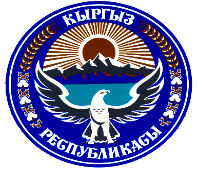 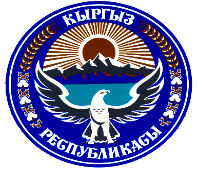                                                                        Т О К Т О МРАЗЗАКОВ ШААРДЫК КЕҢЕШИНИН КЕЗЕКТЕГИ XVI СЕССИЯСЫ (VI чакырылышы) 2022-жылдын  11-октябры  №1    	Раззаков шаарынын жергиликтүү бюджетине өзгөртүү жана толуктоолорду киргизүү жөнүндө.          	Раззаков шаарынын жергиликтүү бюджетине өзгөртүү жана толуктоолорду киргизүү жөнүндө маалыматын  жана сессияда чыгып сүйлөгөн депутаттардын сунуш-пикирлерин угуп жана талкуулап, Кыргыз Республикасынын «Жергиликтүү мамлекеттик администрация жана жергиликтүү башкаруу органдары жөнүндө» Мыйзамынын 34-беренесине ылайык Раззаков шаардык Кеңешинин VI чакырылышынын кезектеги XVI сессиясы ТОКТОМ   КЫЛАТ:Раззаков шаарынын жергиликтүү бюджетине өзгөртүү жана толуктоолор тиркемеге ылайык киргизилсин. (Тиркеме тиркелет.)Ушул токтом шаардык Кеңештин аппаратында каттоодон өткөрүлүп, Раззаков шаардык Кеңешинин жана мэриясынын www.isfana.kg расмий сайтына жарыялансын жана Кыргыз Республикасынын Ченемдик укуктук актыларынын мамлекеттик реестрине киргизүү үчүн Баткен облусунун юстиция башкармалыгына жөнөтүлсүн.Бул токтомдун аткарылышын көзөмөлдөө жагы Раззаков шаардык Кеңешинин бюджет, экономика, өнөр жай, айыл чарба жана инвестиция иштери боюнча туруктуу комиссиясына тапшырылсын.Төрага     	              	                    	Б.Т. СапаевРаззаков шаардык Кеңешинин VI чакырылышынын кезектеги XVI сессиясынын 2022-жылдын 11-октябрындагы №1 токтомуна тиркемеРаззаков шаарынын мэриясынын финансы бөлүмүнүн башчысы-башкы эсепчиси:                                           	К.Ж. Кожошов                                                                       Т О К Т О МРАЗЗАКОВ ШААРДЫК КЕҢЕШИНИН КЕЗЕКТЕГИ XVI СЕССИЯСЫ (VI чакырылышы) 2022-жылдын  11-октябры  №2  Раззаков шаарынын мэриясынын алдындагы муниципалдык менчик департаментине атайын техника үчүн 1 штаттык бирдик жана жүк ташуучу унаанын кызмат көрсөтүү тарифин бекитип берүү жөнүндө.Раззаков шаарынын мэриясынын алдындагы муниципалдык менчик департаментине атайын техника үчүн 1 штаттык бирдик жана жүк ташуучу унаанын кызмат көрсөтүү тарифин бекитип берүү жөнүндө сунушун жана сессияда чыгып сүйлөгөн депутаттардын сунуш-пикирлерин угуп жана талкуулап, Кыргыз Республикасынын «Жергиликтүү мамлекеттик администрация жана жергиликтүү өз алдынча башкаруу органдары жөнүндө» Мыйзамынын 34-беренесине ылайык Раззаков шаардык Кеңешинин VI чакырылышынын кезектеги XVI сессиясы ТОКТОМ КЫЛАТ:Раззаков шаарынын мэриясынын алдындагы муниципалдык менчик департаментине атайын техника үчүн 1 шатттык бирдик жана жүк ташуучу унаанын кызмат көрсөтүү тарифи тиркемеге ылайык бекитилсин. (Тиркеме тиркелет).Ушул токтом шаардык Кеңештин аппаратында каттоодон өткөрүлүп, Раззаков шаардык Кеңешинин жана мэриясынын www.isfana.kg расмий сайтына жарыялансын жана Кыргыз Республикасынын Ченемдик укуктук актыларынын мамлекеттик реестрине киргизүү үчүн Баткен облусунун юстиция башкармалыгына жөнөтүлсүн.Бул токтомдун аткарылышын көзөмөлдөө жагы Раззаков шаардык Кеңешинин бюджет, экономика, өнөр жай, айыл чарба жана инвестиция иштери боюнча туруктуу комиссиясына тапшырылсын.Төрага                   	                    		Б.Т. СапаевРаззаков шаардык Кеңешинин                                                                                        VI чакырылышынын кезектеги                                                      XVI сессиясынын  2022-жылдын 									11-октябрындагы  №2 токтомуна тиркеме                       Айдоочунун айлык маянасы.       Раззаков шаарынын мэриясынын алдындагы муниципалдык менчик департаменти 2022-жылы сатып алган атайын оор жүк                         ташуучу унаасынын чарбалык жумушту аткаруу боюнча 1 күнгө болгон расчеттук баасы.   Раззаков шаарынын мэриясынын алдындагы муниципалдык менчик департаменти 2022-жылы сатып алган атайын оор жүк            ташуучу унаасынын чарбалык жумушту аткаруу боюнча 1 рейске (10 км чейин) болгон расчеттук баасы.Муниципалдык менчикдепартаментинин башчысы:                                                                           Ж.А. Кадыров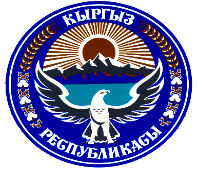                                                                        Т О К Т О МРАЗЗАКОВ ШААРДЫК КЕҢЕШИНИН КЕЗЕКТЕГИ XVI СЕССИЯСЫ (VI чакырылышы) 2022-жылдын  11-октябры  №3   Раззаков шаарынын жана шаарга караштуу айылдардын аймагындагы муниципалдык менчиктеги калктуу конуштун ичиндеги жерлердин ижара акысын көтөрүү жөнүндө.Раззаков шаарынын жана шаарга караштуу айылдардын аймагындагы муниципалдык менчиктеги калктуу конуштун ичиндеги жерлердин ижара акысын көтөрүү жөнүндө сунушун угуп жана талкуулап, Кыргыз Республикасынын «Жергиликтүү мамлекеттик администрация жана жергиликтүү өз алдынча башкаруу органдары жөнүндө» Мыйзамынын 34-беренесине ылайык Раззаков шаардык Кеңешинин VI чакырылышынын кезектеги XVI сессиясы ТОКТОМ КЫЛАТ:Раззаков шаарынын жана шаарга караштуу айылдардын аймагындагы муниципалдык менчиктеги калктуу конуштун ичиндеги жерлердин ижара акысы тиркемеге ылайык бекитилсин. (Тиркеме тиркелет).Ушул токтом шаардык Кеңештин аппаратында каттоодон өткөрүлүп, Раззаков шаардык Кеңешинин жана мэриясынын www.isfana.kg расмий сайтына жарыялансын жана Кыргыз Республикасынын Ченемдик укуктук актыларынын мамлекеттик реестрине киргизүү үчүн Баткен облусунун юстиция башкармалыгына жөнөтүлсүн.Бул токтомдун аткарылышын көзөмөлдөө жагы Раззаков шаардык Кеңешинин бюджет, экономика, өнөр жай, айыл чарба жана инвестиция иштери боюнча туруктуу комиссиясына тапшырылсын.Төрага                   	                    		Б.Т. СапаевРаззаков шаардык Кеңешинин                                                                                        VI чакырылышынын кезектеги                                                      XVI сессиясынын  2022-жылдын 		11-октябрындагы  №3 токтомуна тиркемеРаззаков шаарынын жана шаарга караштуу айылдардын аймагындагы муниципалдык менчиктеги калктуу конуштун ичиндеги жерлердин ижара акысы боюнча маалымат          Муниципалдык менчик          департаментинин башчысы:                                                                Ж.А. Кадыров                                                                       Т О К Т О МРАЗЗАКОВ ШААРДЫК КЕҢЕШИНИН КЕЗЕКТЕГИ XVI СЕССИЯСЫ (VI чакырылышы) 2022-жылдын  11-октябры  №4  “Лейлек Тазалык” муниципалдык ишканасына кошумча 6 жумушчу  штаттык бирдикти бекитип берүү жөнүндө.Раззаков шаарынын мэриясынын алдындагы “Лейлек Тазалык” муниципалдык ишканасына кошумча 6 жумушчу  штаттык бирдикти бекитип берүү жөнүндөгү сунушун жана сессияда чыгып сүйлөгөн депутаттардын сунуш-пикирлерин угуп жана талкуулап, Кыргыз Республикасынын «Жергиликтүү мамлекеттик администрация жана жергиликтүү өз алдынча башкаруу органдары жөнүндө» Мыйзамынын 34-беренесине ылайык Раззаков шаардык Кеңешинин VI чакырылышынын кезектеги XVI сессиясы ТОКТОМ КЫЛАТ:Раззаков шаарынын мэриясынын алдындагы “Лейлек Тазалык” муниципалдык ишканасына кошумча 6 жумушчу штаттык бирдиги тиркемеге ылайык бекитилсин. (Тиркеме тиркелет).Ушул токтом шаардык Кеңештин аппаратында каттоодон өткөрүлүп, Раззаков шаардык Кеңешинин жана мэриясынын www.isfana.kg расмий сайтына жарыялансын жана Кыргыз Республикасынын Ченемдик укуктук актыларынын мамлекеттик реестрине киргизүү үчүн Баткен облусунун юстиция башкармалыгына жөнөтүлсүн.Бул токтомдун аткарылышын көзөмөлдөө жагы Раззаков шаардык Кеңешинин бюджет, экономика, өнөр жай, айыл чарба жана инвестиция иштери боюнча туруктуу комиссиясына тапшырылсын.Төрага                   	                    		Б.Т. СапаевРаззаков шаардык Кеңешинин VI чакырылышынын кезектеги XVI сессиясынын 2022-жылдын 11-октябрындагы №4 токтомуна тиркеме                                                                 Т О К Т О МРАЗЗАКОВ ШААРДЫК КЕҢЕШИНИН КЕЗЕКТЕГИ XVI СЕССИЯСЫ (VI чакырылышы)  2022-жылдын 11-октябры №5   Раззаков шаарындагы II разряддагы “Исфана” метеорогиялык станциясынын аталышын “Раззаков” деп өзгөртүү жөнүндө; Раззаков шаарындагы II разряддагы “Исфана” метеорогиялык станциясынын аталышын “Раззаков” деп өзгөртүү жөнүндө маалыматын угуп жана талкуулап, Кыргыз Республикасынын «Жергиликтүү мамлекеттик администрация жана жергиликтүү башкаруу органдары жөнүндө» Мыйзамынын 34-беренесине ылайык Раззаков шаардык Кеңешинин VI чакырылышынын кезектеги XVI сессиясы ТОКТОМ   КЫЛАТ:Раззаков шаарындагы II разряддагы “Исфана” метеорогиялык станциясынын аталышы “Раззаков” атындагы метеорологиялык станция деп өзгөртүлсүн. Ушул токтом шаардык Кеңештин аппаратында каттоодон өткөрүлүп, Раззаков шаардык Кеңешинин жана мэриясынын www.isfana.kg расмий сайтына жарыялансын жана Кыргыз Республикасынын Ченемдик укуктук актыларынын мамлекеттик реестрине киргизүү үчүн Баткен облусунун юстиция башкармалыгына жөнөтүлсүн.Бул токтомдун аткарылышын көзөмөлдөө жагы Раззаков шаардык Кеңешинин билим берүү, маданият, мамлекеттик тил, каада-салт, саламаттыкты сактоо, социалдык өнүктүрүү жана экология иштери боюнча туруктуу комиссиясына тапшырылсын.		Төрага                   	                     		Б.Т. Сапаев                                                                       Т О К Т О МРАЗЗАКОВ ШААРДЫК КЕҢЕШИНИН КЕЗЕКТЕГИ XVI СЕССИЯСЫ (VI чакырылышы)     2022-жылдын  11-октябры  №6Айыл чарба жерлеринин мамлекеттик фондунун жерлерин ижарага берүү максатында жер комиссиясынын аткарып жаткан иштери жөнүндө маалыматын угуу жөнүндө.Айыл чарба жерлеринин мамлекеттик фондунун жерлерин ижарага берүү максатында жер комиссиясынын аткарып жаткан иштери жөнүндө маалыматын угуп жана сессияда чыгып сүйлөгөн депутаттардын сунуш-пикирлерин угуп жана талкуулап, Кыргыз Республикасынын «Жергиликтүү мамлекеттик администрация жана жергиликтүү башкаруу органдары жөнүндө» Мыйзамынын 34-беренесине ылайык Раззаков шаардык Кеңешинин VI чакырылышынын кезектеги XVI сессиясы ТОКТОМ   КЫЛАТ:Айыл чарба жерлеринин мамлекеттик фондунун жерлерин ижарага берүү максатында жер комиссиясынын аткарып жаткан иштери канаатандырарлык деп табылсын. Белгиленген кемчиликтерди четтетүү менен аткарылган иштер боюнча маалыматты  2022-жылдын жыйынтыгы менен билдирүү берүү жагы Раззаков шаарынын мэри Ч.А.Рысовго милдеттендирилсин.Ушул токтом шаардык Кеңештин аппаратында каттоодон өткөрүлүп, Раззаков шаардык Кеңешинин жана мэриясынын www.isfana.kg расмий сайтына жарыялансын жана Кыргыз Республикасынын Ченемдик укуктук актыларынын мамлекеттик реестрине киргизүү үчүн Баткен облусунун юстиция башкармалыгына жөнөтүлсүн.Бул токтомдун аткарылышын көзөмөлдөө жагы Раззаков шаардык Кеңешинин муниципалдык менчик, айыл чарба жана жер иштери боюнча туруктуу комиссиясына тапшырылсын.                               Төрага     	              	                    	Б.Т. Сапаев                                                                       Т О К Т О МРАЗЗАКОВ ШААРДЫК КЕҢЕШИНИН КЕЗЕКТЕГИ XVI СЕССИЯСЫ (VI чакырылышы)     2022-жылдын  11-октябры  №7Раззаков жайыт комитетине караштуу мыйзамсыз бузулуп кеткен жайыт жерлерди жана Төө-Жайлоо участкасындагы  мыйзамсыз ижарага берилген үлүш жерлерди калыбына келтирүү жөнүндө.Раззаков жайыт комитетине караштуу мыйзамсыз бузулуп кеткен жайыт жерлерди жана Төө-Жайлоо участкасындагы  мыйзамсыз ижарага берилген үлүш жерлерди калыбына келтирүү жөнүндөгү туруктуу комиссиянын маалыматын жана сессияда чыгып сүйлөгөн депутаттардын сунуш-пикирлерин угуп жана талкуулап, Кыргыз Республикасынын «Жергиликтүү мамлекеттик администрация жана жергиликтүү башкаруу органдары жөнүндө» Мыйзамынын 34-беренесине ылайык Раззаков шаардык Кеңешинин VI чакырылышынын кезектеги XVI сессиясы ТОКТОМ   КЫЛАТ:Раззаков жайыт комитетине караштуу мыйзамсыз бузулуп кеткен жайыт жерлерди жана Төө-Жайлоо участкасындагы  мыйзамсыз ижарага берилген үлүш жерлерди калыбына келтирүү жөнүндөгү туруктуу комиссиянын маалыматы көңүлгө алынсын. Раззаков жайыт комитетине караштуу мыйзамсыз бузулуп кеткен жайыт жерлерди жана Төө-Жайлоо участкасындагы мыйзамсыз ижарага берилген үлүш жерлерди мыйзамдаштыруу боюнча иш-чаралар уюштурулсун.Ушул токтомдун 1, 2 пунктунда көрсөтүлгөн маселелерди ишке ашыруу менен аткарылган иштер боюнча маалыматты  ар бир сессияда билдирүү берүү жагы Раззаков шаарынын мэри Ч.А.Рысовго милдеттендирилсин.Ушул токтом шаардык Кеңештин аппаратында каттоодон өткөрүлүп, Раззаков шаардык Кеңешинин жана мэриясынын www.isfana.kg расмий сайтына жарыялансын жана Кыргыз Республикасынын Ченемдик укуктук актыларынын мамлекеттик реестрине киргизүү үчүн Баткен облусунун юстиция башкармалыгына жөнөтүлсүн.Бул токтомдун аткарылышын көзөмөлдөө жагы Раззаков шаардык Кеңешинин муниципалдык менчик, айыл чарба жана жер иштери боюнча туруктуу комиссиясына тапшырылсын.                                Төрага     	              	                    	Б.Т. Сапаев                                                                       Т О К Т О МРАЗЗАКОВ ШААРДЫК КЕҢЕШИНИН КЕЗЕКТЕГИ XVI СЕССИЯСЫ (VI чакырылышы)   2022-жылдын 11-октябры  №8 Раззаков шаардык Кеңеши тарабынан кабыл алынган токтомдордун аткарылышынын абалы жөнүндө.Раззаков шаардык Кеңеши тарабынан кабыл алынган токтомдордун аткарылышынын абалы жөнүндө маалыматын жана сессияда чыгып сүйлөгөн депутаттардын сунуш-пикирлерин угуп жана талкуулап, Кыргыз Республикасынын «Жергиликтүү мамлекеттик администрация жана жергиликтүү башкаруу органдары жөнүндө» Мыйзамынын 34-беренесине ылайык Раззаков шаардык Кеңешинин VI чакырылышынын кезектеги XVI сессиясы ТОКТОМ   КЫЛАТ:Раззаков шаардык Кеңеши тарабынан кабыл алынган токтомдордун аткарылышынын абалы жөнүндө маалымат көңүлгө алынсын.Белгиленген кемчиликтерди четтетүү менен аткарылган иштер боюнча маалыматты 2022-жылдын жыйынтыгы менен билдирүү берүү жагы Раззаков шаарынын мэри Ч.А. Рысовго милдеттендирилсин.Ушул токтом шаардык Кеңештин аппаратында каттоодон өткөрүлүп, Раззаков шаардык Кеңешинин жана мэриясынын www.isfana.kg расмий сайтына жарыялансын жана Кыргыз Республикасынын Ченемдик укуктук актыларынын мамлекеттик реестрине киргизүү үчүн Баткен облусунун юстиция башкармалыгына жөнөтүлсүн.Бул токтомдун аткарылышын көзөмөлдөө жагы Раззаков шаардык Кеңешинин  туруктуу комиссияларына тапшырылсын.   Төрага     	              	                    	Б.Т. Сапаев                                                                       Т О К Т О МРАЗЗАКОВ ШААРДЫК КЕҢЕШИНИН КЕЗЕКТЕГИ XVI СЕССИЯСЫ (VI чакырылышы) 2022-жылдын  11-октябры  №9  Раззаков шаарынын мэринин 2022-жылдын биринчи жарым жылдыгында аткарган иштери боюнча жана шаар мэриясынын алдындагы муниципалдык ишканалардын отчётторун угуу жөнүндө.  Раззаков шаарынын мэринин 2022-жылдын биринчи жарым жылдыгында аткарган иштери боюнча жана шаар мэриясынын алдындагы муниципалдык ишканалардын отчётторун   жана сессияда чыгып сүйлөгөн депутаттардын сунуш-пикирлерин угуп жана талкуулап, Кыргыз Республикасынын «Жергиликтүү мамлекеттик администрация жана жергиликтүү башкаруу органдары жөнүндө» Мыйзамынын 34-беренесине ылайык Раззаков шаардык Кеңешинин VI чакырылышынын кезектеги XVI сессиясы ТОКТОМ   КЫЛАТ:Раззаков шаарынын мэринин 2022-жылдын биринчи жарым жылдыгында аткарган иштери боюнча жана шаар мериясынын алдындагы муниципалдык ишканалардын отчёттору канаатандырарлык деп табылсын. (Отчёт тиркелет).Белгиленген кемчиликтерди четтетүү менен аткарылган иштер боюнча маалыматты  2022-жылдын жыйынтыгы менен билдирүү берүү жагы Раззаков шаарынын мэри Ч.А. Рысовго милдеттендирилсин.Ушул токтом шаардык Кеңештин аппаратында каттоодон өткөрүлүп, Раззаков шаардык Кеңешинин жана мэриясынын www.isfana.kg расмий сайтына жарыялансын жана Кыргыз Республикасынын Ченемдик укуктук актыларынын мамлекеттик реестрине киргизүү үчүн Баткен облусунун юстиция башкармалыгына жөнөтүлсүн.Бул токтомдун аткарылышын көзөмөлдөө жагы Раззаков шаардык Кеңешинин фракция лидерлерине жана туруктуу комиссияларына тапшырылсын.  Төрага     	              	                    	Б.Т. СапаевРаззаков шаардык Кеңешинин                                                                                        VI чакырылышынын кезектеги                                                      XVI сессиясынын  2022-жылдын 		11-октябрындагы  №9 токтомуна тиркемеРаззаков шаарынын 2022-жылдын 6 ай ичинде социалдык-экономикалык жактан өнүгүүсүнүн жыйынтыгы  боюнча кыскача     МААЛЫМАТТАР   Кыргыз Республикасынын 2021-жылдын 25-декабрындагы “Кыргыз Республикасынын Баткен облусунун Лейлек районунун Исфана шаарын кайра атоо жөнүндөгү” Жарлыгына ылайык Раззаков (Исфана) шаардык Кеңешинин 2021-жылдын 29-декабрь күнү  VI чакырылышынын  кезексиз Х сессиясы өткөрүлдү. Шаардык Кеңештин кезексиз сессиясында көпчүлүк депуттаттардын колдоосу менен  “Исфана шаарын Исхак Раззаков шаары деп кайра атоо жөнүндөгү” №1-токтому кабыл алынды. Кыргыз Республикасынын 2022-жылдын 18-мартындагы “Кыргыз Республикасынын Баткен облусунун Лейлек районунун Исфана шаарын Раззаков шаары деп кайра атоо жөнүндөгү” № 19-Мыйзамы кабыл алынып, бүгүнкү күндө өз күчүнө кирди. Ушул мыйзамды жетекчиликке алуу менен  Раззаков шаарынын мэриясы жана шаар мэриясына караштуу түзүмдүк структуралар өз ишмердүүлүгүн жүргүзүп келүүдө.  		2022-жылдын 6 ай ичинде жергиликтүү калктын маселесин чечүү, шаардын жана шаарга караштуу айылдардын ар тараптуу өсүп өнүгүшүн камсыздоо боюнча иш аракеттер жасалды. Айрыкча, шаардын жана айылдардын инфраструктурасын жакшыртууга багыт алынды: 		-Раззаков шаарынын мэриясынын кызматкерлеринин, түзүмдүк структуралардын жетекчилиринин катышуусу менен 25 жолу аппараттык чогулуштар өткөрүлдү.		-Шаардын жана шаарга караштуу айылдардын аймагын санитардык жактан тазалоо, айлана-чөйрөнү көрктөндүрүү максатында 26-февралдан бери ар ишемби күнү ишембликтер өтөрүлүп, шаардын тазалыгына негизги көңүл бурулуду.		-Шаардын көчөлөрүнүн бойлоруна 1237 даана ийне жалбырактуу дарактардын көчөттөрү отургузулду. Раззаков (Исфана) шаардык Кеңешинин  VI чакырылышынын кезектеги XI сессиясынын 2022-жылдын 1-мартындагы “Исфана шаарынын 2021-жылдын социалдык-экономикалык өнүгүү программасынын жана 2022-жылга карата түзүлгөн социалдык-экономикалык өнүгүү программасын бекитүү жөнүндөгү” № 1- токтому менен шаардын 33 пункттан турган өнүгүү программасы бекитилип, иш чараларды аткаруу боюнча жумуштар башталды.  Раззаков шаарынын мэриясынын  иш-кагаздары жана уюштурууиштери боюнча:-2022-жылга карата шаар мэриясынын перспективалык иш пландары, ошону менен бирге ар бир кызматкердин жылдык иш пландары түзүлүп, бекитилди;-Раззаков шаарынын мэриясынын  аппарат кызматкерлерине тиешелүү болгон   иш  кагаздары 6 ай ичинде толугу менен “Инфодокс” программасы аркылуу жүргүзүлдү.  6 ай ичинде 1496 чыгыш иш кагаздары, 608 жарандардын арыздары, 1042 жогорку органдардан ж.б. мекеме-ишканалардан нормативдик-укуктук актылар,  каттар катталаган жана аткарууга алынган.-Жарандарды маалымдамалар менен камсыздоо “Бирдиктүү терезе” аркылуу жүргүзүлүп, “Санарип Аймак” программасына жарандар тууралуу маалыматтардын киргизилиши 72,2% түздү, мында 20653 жаран, 4119 кожолук катталды (28440 факт жашаган, 6728 факт кожолукка алганда),  Учурда жарандарга маалымдамалар ушул программа аркылуу гана берилүүдө; -Раззаков шаарынын мэриясынын жалпы эмгек жамааты тууралуу маалыматтан толугу менен “Е-Кызматы” программасына киргизилип, бул багытта бардык иш аракеттер санариптештирилген;-Раззаков шаарынын мэриясынын конкурстук комиссиясы (буйрук №31 03.03.2022-ж.) тарабынан административдик муниципалдык кызматынын кадрлар резервине конкурс жарыяланып, 16 талапкердин иш кагаздары кабыл алынган. Жыйынтыгында конкурс өткөрүлүп, 6 талапкер кадрлар резервине киргизилген (буйрук № 115. 02.06.2022-ж.). Бүгүнкү күндө 3 жаран муниципалдык кызматка кабыл алынды.  Раззаков шаарынын мэриясы тарабынан 2022-жылдын 6 ай  ичинде 68 токтом  кабыл алынды, 148 буйрук чыгарылды. Шаар мэриясы тарабынан жарандардын үй бүлөсүнүн курамы жана жашагандыгы тууралуу 5251 жаранга, ал эми көзү өткөн 150  жаран тууралуу форма 50  маалымдамасы берилди. 114 чет өлкөлүк жана башка облустун, айылдардын жарандары убактылуу каттоого алынды.    6 ай  ичинде Раззаков шаарынын мэринин кабыл алуусунда  372 адам катталды, ошону менен бирге жеке маселелери менен келген 29 жаранга карточка толтурулуп, аткарылышы көзөмөлгө алынды. Раззаков шаарынын мэриясында жарандарды иш кагаздары менен камсыз кылуу боюнча 2022-жылдын 6 ай ичинде аткарылган иштер боюнча маалыматтар:                                                                                                                          (таблица 1)                                   Арыз жана каттар боюнча:                                                                                 (таблица 2) Раззаков шаарынын мэриясынын 2022-жылдын 6 айына карата кирешелери боюнча: 2022-жылдын январь айында 2021-жыл ичинде аткарылган жумуштардын жана жыйналган салыктардын жыйынтыгы чыгарылып, 2022-жылга карата Раззаков шаарынын мэриясынын кирешелер бөлүмүнүн жылдык иш планы түзүлдү жана жылдык иш-план боюнча салык кызматкерлери менен биргеликте тыгыз иш алып барылды.2022-жылдын 6 айлык планы үчүн жергиликтүү салык боюнча  3 881 500 сом план түзүлгөн болуп, бул көрсөткүч  3 899 200 сомго аткарылды пайыз менен алганда  100,5% түздү.  Жергиликтүү салык боюнча 2021- жылдын 6 айына  салыштырмалуу  7 600 сомго ашыкча жыйналган.Киреше салыгы боюнча 2022-жылдын 6 айлыгына 21 210 000  сом план белгиленип, бул көрсөткүч 26 418 000 сомду түздү, пайыз менен алганда 124,6 %  түздү. Ал эми киреше салыгы  2021-жылдын 6 айына салыштырмалуу 5 208 000 сомго ашыкча жыйналды.	Атайын  салыктар боюнча 2022-жылдын 6 айына карата 5 176 600 сом салык жыйналды, бул салыктын түрү боюнча план 4 400 900  сомду түзүп, ал эми аткарылганы пайыз менен алганда  117,6 %  түздү. 2021-жылдын алты айлыгына  салыштырмалуу  115 000 сомго аз  жыйналдыЖер салыктары тамарка, жер үлүш жана айыл чарбасына арналбаган жер салыгы үчүн 2022-жылдын 6 айы үчүн 2 376 000 план белгиленип 2 234 700 сомго аткарылды. Пайыз менен алганда 94,1 % түздү. Бул көрсөткүч 2021-жылдын алты айлыгына салыштырмалуу 315 400 сомго азды түздү. Себеби жер үлүш салыгынан салык төлөөчүлөр бошотулган.Автоууна салыгы боюнча 2022-жылдын жарым жылдыгы үчүн 1 114 800 сом план белгиленип, аткарылганы 1 147 000 сом болуп, пайыз менен алганда 102,9% түздү.  2021-жылдын жарым жылдыгына салыштырмалуу авто ууна салыгы 205 300 сомго ашыкча жыйналган. 	Жалпы кирешелердин жыйналуусу боюнча 2022-жылдын алты айлыгы үчүн 35 558 200 сом план белгиленип, аткарылганы 40 779 800 сомду түзүп, пайыз менен алганда 114,5%  түздү. Бул көрсөткүч 2021-жылдын алты айлыгына салыштырмалуу 57 700 сом көп.	2022-жылдын 6 ай ичинде  салык төлөбөгөн атуулдарга эскертүү берилип, салыктар жыйналды. Раззаков шаарынын мэриясынын бюджетин толтурууга арекеттер жасалды. Лейлек райондук салык кызматы менен биргеликте рейдтер уюуштурулду жана алар менен биргеликте иш алып барылып, жакшы көрсөткүчтөр болду. Бирдиктүү салык декларациясын тапшыруу боюнча АӨӨБКнин төрагалары менен тыгыз иш алып барылып, элдерге түшүндүрүү иштери жүргүзүлдү. Мындан сырткары салык жыйноо боюнча график түзүлүп,  салык кызматкерлери ар бири өзүнө караштуу участкаларга чыгып салыктарды жыйноо боюнча бир топ иштер аткарылды.	Негизинен бардыгы болуп 2022-жылдын 6 айы үчүн жергиликтүү салыктар боюнча 3 899 200 сом жыйналып, пайыз менен алганда  100,5 %  түздү. Раззаков шаарынын мэриясынын 2022-жылдын социалдык-экономикалык өнүктүрүү планына ылайык 6 ай ичинде аткарылган иштер боюнча1.Шаардын суу түтүктөрүн оңдоо жана реконструкциялоо долбооруна өздүк салым үчүн 1 870 000 сом акча каражаты которулуп берилип, иш жүрүүдө.2.Самат, Мурза-Патча сугат суу трубаларын орнотуу (260 метр) иши аягына чыгып, 98 000 сом керектелди.3.Самат атындагы паркка 2 скважина чыгарылып, жалпы сметалык баасы 237 100 сомду түздү, иш аягына чыккан.4.Раззаков-Тайлан-Ак-Булак жолунун 1-км жолду кеңейтүү жана Лесная көчөсүндөгү жолду оңдоо үчүн 546 500 сом жергиликтүү бюджеттен сарпталды.5.Чимген жана Самат айылдарына, Манас-Ата-Кошмуратов көчөлөрүнүн кесилишине 587 000 сомго жол чырактары орнотулду.6."Исфана" жазуусун "Раззаков" деп өзгөртүү (кириш, чыгыш) үчүн 750 000 сом каражат коротулду.7.Атайын техника алуу (HOWO) үчүн жергиликтүү бюджеттен 4500,000 сом каралып, атайын техника алынды.8.Таштанды ташталган жердин тосулбаган тарабын тосуу (Кашка участкасы) үчүн  жергиликтүү бюджеттен 95 800 сом каралып, иш аягына чыккан.9.Шаардын кире беришине жол боюна арча тигүү жана ар бир көчөттү тосуу (“Раззаков” жазууга чейин) үчүн жергиликтүү бюджеттен 200,000 сом каралып, иш-чара аягына чыккан.Инвестиция тартуу боюнча;  6 ай ичинде өткөрүлгөн тендерлер боюнча;1.”Исфана” жазуусун “Раззаков” жазуусу деп өзгөртүү боюнча сатып алуу жарыяланып, түз келишим ыкмасы аркылуу 756 350 сомго 2022-жылдын 9-мартында конкурс өткөрүлүп, жеңүүчү болуп жеке ишкер Турдубаев Кубат табылган жана  2022-жылдын 14-мартында 750 000 сомго эки тараптуу келишим түзүлгөн жана аткарууга алынган;2. Самат-Мурза-Патча сугат суу трубалырн орнотуу боюнча полиэтилен трубасын сатып алуу жарыяланып, түз келишим ыкмасы аркылуу  168 000 сомго 2022-жылдын 9-мартында конкурс өткөрүлүп, жеңүүчү катары “Карман КЖ” жоопкерчилиги чектелген коому табылган жана  2022-жылдын 15-мартында 166 800 сомго эки тараптуу келишим түзүлгөн, трубалар алынган;3.Биоажааткана сатып алуу жарыяланып, түз келишим ыкмасы аркылуу 90 000 сомго 2022-жылдын 15-мартында конкурс өткөрүлүп, жеңүүчү болуп “Нарын” СКГ жоопкерчилиги чектелген коому табылган жана  2022-жылдын 18-мартында 90 000 сомго эки тараптуу келишим түзүлгөн, биоажаатканалар алынып келинген жана “Лейлек Тазалык” муниципалдык ишканасынын кампасында сакталып турат;4.”Раззаков” жазуусунун айланасын оңдоп-түзөө жумуштарын жана материалдарын сатып алуу жарыяланып, түз келишим ыкмасы аркылуу 67 600 сомго 2022-жылдын 22-мартында конкурс өткөрүлүп, жеңүүчү болуп “АсИсСтрой” жоопкерчилиги чектелген коому табылган жана  2022-жылдын 18-мартында 60 720 сомго эки тараптуу келишим түзүлгөн, белгиленген жумуштар аткарылган;5. Самат атындагы парктын аймагына 2 скважина чыгаруу боюнча конкурс өткөрүлүп 237 100 сомдук жумуш аткарылды. 6. Таштанды таштоочу жайдын бир тарабын тосуу боюнча 95 800 сомго тиешелүү материалдары алынып тосулду.7. Самат жана Чимген айылдарында мектеп бар жерлерге, Манас-Ата-Кошмуратов көчөлүрүнүн кесилишине  светофорлорду орнотуу боюнча конкурс өткөрүлүп суммасы 587 000 сомду түздү.8. Самат атындагы парктын аймагына төшөлгөн асфальттын чекесине бордюрларды орнотуу боюнча конкурс өткөрүлүп, суммасы 901 843 сомду түздү. Учурда иш жүргүзүлүүдө.Раззаков шаарынын мэриясынын алдындагы муниципалдык менчик департаменти тарабынан аткарылган иштер боюнча:  Муниципалдык менчик департаментинде азыркы учурда штат боюнча 25 кызматкер эмгектенет. Алардын ичинен 1 департаменттин башчысы, 1 башкы бухгалтер, 1 материалдык бухгалтер, 3 башкы адис, 2 жетектөөчү адис, 1 оператор-катчы, 5 АӨӨБК төрагасы, 1 айдоочу, 1 кампачы, 8 кароолчу, 1 техникалык кызматкер эмгектенишет. Раззаков шаарынын мэриясынын алдындагы муниципалдык менчик департаментине 2022-жылдын 6 ай ичинеде келип түшкөн каттар:Турак жай куруу үчун 104 арыз, жерди ижаралоо үчүн 63 арыз, ар түрдүү маселелер боюнча 471 арыз (жалпы 638 арыз), ал эми жогорку органдардын 279 кат, жалпы 917 иш кагаздары аткарууга алынган.  Жогоруда көрсөтүлгөн каттар жана арыздар үчүн муниципалдык менчик департаменти тарабынан өз убагында   жооптору арыз ээлерине берилген.Муниципалдык  менчик департаменти тарабынан жарандардан түшкөн арыздардын негизинде Раззаков шаарынын мэриясы тарабынан тийиштүү комиссиянын курамдары түзүлүп, жеринде иш алып барышты жана тургундардын маселелери жеринде такталып чечилди. Раззаков шаарынын ичиндеги айылдарга шагыл төшөө үчүн жаңыдан HOWO үлгүсүндөгү жүк машинасын сатылып алынды. Раззаков шаарынын Лейлек жана “Исфана” базарынын алдыны иретсиз сатуучуларды базар ичине киргизүү боюнча иш жүргүзүлүп, бардык сатуучулар базардын ичине жайгаштырылды. Раззаков шаарына караштуу Т. Жапараов атындагы орто мектебинин жана Самат айылындагы Самат Садыков атындагы орто мектебинин алдына жол чырактары орнотулуп, жол белгилери чийилди. Кошмуратов көчөсү, Лейлек райондук мамлекеттик администрацияынын  имаратарынын күн чыгыш жана батыш жактары, Раззаков көчөсүнүн 7900,0 чарчы метр жолго асфальт төшөлдү. Шаардын аймагындагы “Кыргыз тили” мыйзамына ылайык келбеген жазуулар алынып, иретке келтирилди. Ошону менен бирге шаардын тургундарынын жана Лейлек райондук ЖККК бөлүмчөсүнүн кызматкерлеринин сунушу менен шаардын тиешелүү жерлерине жол белгилери, жол сызыктары, жол чырактары орнотулуп иретке келтирилди. Муниципалдык менчик департаментини тарабынан даярдалган тийиштүү иш кагаздары (токтом, буйрук, тийиштүү жогорку органдардын корутундулары, схемалык чиймелери, карталары, ж.б.у.с) жүргүзүлүп бир канча объектер бүткөрүлдү. Муниципалдык менчик департаментинин дагы бир тармагы жерлерди убактылуу ижарага берүүдөн (6 ай ичинде) түшкөн киреше: 6 айлык киреше 276 600 сом, кириш болгону 230 700 сом, аткарылганы 86.3% түздү. Муниципалдык менчик департаменти тарабынан айыл чарбасына жараксыз жерлерди сатуудан түшкөн киреше:Социалдык, маданий жана спорттук иш чаралар боюнча:-Жергиликтүү бюджеттин эсебинен Ооган согушунун ардагерлеринин күнүнө карата 38 000 сом, Социалдык адилеттүүлүктүн бир айлыгына карата аз камсыз болгон үй бүлөлөрдү колдоо үчүн 20 000 сом, турмуш-шарты оор, ден соолугунун мүмкүнчүлүгү чектелген жарандарга 17 000 сом акча каражаты бөлүнүп, тийиштүү иш чаралар өткөрүлдү;-Раззаков шаарынын борбордук стадионунда шаар мэриясынын уюштуруусу менен шаардын жана шаарга караштуу айылдардын аймактык өзүн өзү башкаруу комитеттеринин төрагалары тарабынан Нооруз майрамына арналган чоң иш чара өтөрүлдү. Бул майрамды өткөрүүгө шаар мэриясынын жергиликтүү бюджетинин эсебинен 59 000 сом акча каражаты бөлүнүп берилген;-Раззаков шаарынын мэринин кубогу үчүн волейбол боюнча мелдеши уюштурулуп, жогорку деңгээлде өткөрүлдү, жергиликтүү бюджеттин эсебинен 40 000 сом акча каражаты жумшалды.-Раззаков шаарынын мэриясынын кыздар командасы Лейлек раймамадминис-трациясынын командасы менен биргеликте Кыргыз Республикасынын Президентинин Баткен облусундагы ыйгарым укуктуу өкүлүнүн кубогун жеңип алып, 1-орунду камсыз кылышты. Социалдык жактан коргоо тармагы боюнча:1.Раззаков шаарынын аймагында жашаган турмуштук оор кырдаалда жашаган арыз менен кайрылган  45 үй-бүлөгө арызын канааттандыруу максатында 147 426  сом акчалай жардам көрсөтүлдү. (2021-жылга 70 үй-бүлөгө  210 672  сом акчалай жардам көрсөтүлгөн.)2. Ооган согушунун 19  ардагерлерине  38 000 сом которулуп берилди.  (2021-жылга 20 ардагерлерге 40 000 сом) 3. “Социалдык адилетүүлүктүн  Бүткүл дүйнөлүк күнүнө”  карата турмуш шарты өтө оор 10  үй бүлөлөрдүн  ар бирине 2000 сомдон жалпы суммасы 20 000 сом  акчалай жардам көрсөтүлгөн. (2021-жылга 10 өтө жакыр үй бүлөлөргө 20 000 сом)4. ЧАЭСтердин  майрамына 5 катышуучусуна 3 500 сомдон 17 500сом акчалай жардамдар берилген. (2021-жылга 5 катышуучусуна 17 500 сом) 5. Энелер күнүнө карата Раззаков шаарынын мэриясынын аймагында жашаган 154 Баатыр энелерге 500 сомдон акчалай белек, 77 турмуш шарты оор энелерге сый тамак уюштурулду, жалпы суммасы 120 000 сом жумшалды. (2021-жылга 163 Баатыр энелердин ар биринин 500 сомдон жалпысынан  81 500 сом өздүк эсептик счетуна которулуп берилген).6. Улуу Жеништин 77 жылдыгына карата Раззаков шаарынын жана шаарга караштуу аймактарында жашаган  18 ооруктун ардагерлерине  жана согушта курман болгон жоокерлердин  4 жесирлерине  3 500 сомдон  жалпысынан 77 000 сом   акчалай жардамдар көрсөтүлгөн. (2021-жылга карата 22 ооруктун ардагерлерине  жана согушта курман болгон жоокерлердин  5 жесирлерине  2000 сомдон  жалпысынан 54 000 сом)7. 1-июнь-балдардын Эл аралык коргоо күнүнө карата Раззаков шаарынын мэриясынын аймагында жашаган  5 тоголок жетим балдарга колдоо көрсөтүү  максатында ар биринин эсебине 4 800 сомдон  жалпысынан  24 000 сом которулуп берилген. Ошондой эле «Кулунчак» ден соолугунун мүмкүнчүлүгү чектелген  балдарды калыбына келтирүү борборунда тарбияланган  30 балага 11 000 сомдук белек берилди. Жалпысынан балдар күнүнө карата жергиликтүү бюджеттин эсебинен 46 000 сом акча жумшалган). (2021-жылга 8 тоголок жетим балдарга колдоо көрсөтүү  максатында ар биринин эсебине 3 000 сомдон  жалпысынан  24 000 сом которулуп берилген. Ошондой эле «Кулунчак» ден соолугунун мүмкүнчүлүгү чектелген  балдарды калыбына келтирүү борборунда тарбияланган  25 балага 12 500 сом акча каражаты берилди. “Биз тынчтыкты каалайбыз” аттуу балдарга  майрамдык  маанай  тартылоо  үчүн 7 000 сом бөлүндү. Жалпысынан балдар күнүнө карата жергиликтүү бюджеттин эсебинен 43 500 сом акча жумшалган).8. Онкологиялык ооруу менен ооруган 12 атуулга дарыланып келген жол кире чыгымдары документтеринин негизинде  54 272 сом  төлөнүп берилген. (2021-жылга 13 атуулга дарыланып келген жол кире чыгымдары документтеринин негизинде  67 172  сом  төлөнүп берилген.9. Кургак учук менен ооруган  1  жаранга 3154 сом акча которулуп берилди. (2021-жылга жарандар кайрылган эмес)10. Ден соолугунун мүмкүнчүлүгү чектелген - көзү ооруган  4 атуулга  10 000 сом акчалай  жардам берилди. (2021-жылга көзү ооруган  5 атуулга  21 000 сом акчалай  жардам берилген.)11. Багуучусун жоготкон 1 үй бүлөгө 3 000 сом акчалай жардам берилди. (2021-жылга 7 үй бүлөгө 14 500 сом акчалай жардам берилген).12.Турмуш шарты өтө оор 27 үй-бүлөлөргө 77 000 сом акчалай жардам берилди. (2021-жылга 38  үй бүлөлөргө 108 000 сом акчалай жардам берилген).Раззаков шаарынын мэриясынын социалдык коргоо статьсынын эсебинен 6 ай ичинде 465 926  сом жумшалган. (2021-жылы 335 672 сом жумшалган).   Курулуш, коммуналдык, суу чарба жана өзгөчө кырдаалдар боюнча              Раззков шаарынын мэриясынын иш-планынын негизинде иш-пландар түзүлгөн жана    бекитилген. Ошонун негизинде иш аракеттер жүргүзүлүүдө. 2022-жылдын 6 ай ичинде Раззаков шаарына караштуу Раззаков-1, 2,  5  Голбо, Тайлан, Ак-Булак, Чимген, Беш-Бала, Кара-Таш,  жана Мурза-Патча  айыл, кыштактардын кооптуу 14 (он төрт) участкаларына карта схемалары, чиймелери чийилип, фото сүрөттөрү алынып, Кыргыз Республикасынын Өзгөчө кырдаалдар министрлигине, Областык, райондук бөлүмдөрүнө каттар жөнөтүлдү.               Кыргыз Республикасынын өзгөчө кырдаалдар министрлигинин атайын кырсыктын алдын алуу иш-планынын негизинде  Раззаков шаарына караштуу Голбо, Чимген, Тайлан жана  Раззаков-1 айылдарынын кооптуу участкаларына  габион торчо орнотуу үчүн жергиликтүү эл менен биргеликте 335 даана габион торчого 2680 тоннадан ашуун таш ӨКМнын КАМАЗы менен ташылды. Нооданек, Тайлан сайларынын 450 метрден ашуун сай ичи механикалык жактан тазаланды.             Мамлекеттик эмес уюмдар менен биргеликте иш алып барып, жыйынтыгында Кызыл Ай коомунун Баткен облустук өкүлчүгүнүн колдоосу менен 755 (жети жүз элүү беш) литр күйүүчү май алып, Мурза-Патча айылынын-200 метр, Кара-Таш участкасынан – 125 метр, Чимген айылынын Катар Өрүк участкасынан – 230 метр, Раззаков-5/6 айылынын Жаңы-Конуш участкасынан -300 метр жана Раззаков -1/2 айылынын Корук участкасынын – 400 метр кооптуу жерлери мэриянын погрузчиги менен калыбына келтирилип, ишке ашырылды.             Раззаков шаарынын мэриясынын Курулуш, коммуналдык чарба жана өзгөчө кырдаалдар боюнча башкы адисине 6 айда  келген ооз эки 9 арыздар катталып, журналга кириштелген жана аткарылышы көзөмөлгө алынган. Өз убагында жообу берилген.             Раззаков шаарынын мэриясы тарабынан атайын кырсыктын алдын алуу максатында Раззаков шаарынын жана айылдардын кооптуу  участкаларында сайлардын жээктерин сүрүп, тазалап, сайлардын жээктерине 2000 ден ашуун тал-теректерди отургузуп, бекемдөө иштери айыл башчылары менен биргеликте жүргүзүлдү, шаарга караштуу баардык айыл, кыштактардын ички-тышкы көчөлөрүнө грейдр жүргүзүлдү.             2022-жылдын май, июнь айларында болгон табыгый кырсыктан (селден) жабыр тарткан шаардын, айылдардын ички-тышкы 20 км.  көчөлөрү, арыктардын баштары Раззаков шаарынын мэриясынын, “Лейлек-Тазалык”, “Исфана Таза суу” муниципалдык ишканаларынын техникалары тарабынан калыбына келтирилди.             Табигый кырсыктын алдын алуу боюнча шаардын аймагындагы жеке ишкерлерге ашкана, АЗСтерге, мончо жана вулканизацияларга өрт коопсуздугунун алдын алуу боюнча түшүндүрүү иштери жүргүзүлдү.               Суу обьектилериндеги  бассейн иштеткен жеке ишкерлерге барып түшүндүрүү иштерин жүргүзүп, шаар мэриясы тарабынан эскертүү каттар берилди.               Ошондой эле сел суулары жүрүүчү жерлерди, сайларды тосуп, селдин жолуна терек отургузуп, алган атуулдарга  Раззаков шаарын мэриясы тарабынан 10 (ондон ашуун) атуулга ооз эки түрүндө эскертүүлөр берилип, түшүндүрүү иштери жүргүзүлдү.              Шаардын жана айылдардын тазалыгын, тынчтыгын жана коопсуздугун  дайыма көзөмөлдөп келет.Айыл чарбасы тармагы боюнча:            2022-жылда айыл чарба багытындагы мамлекеттик фондунун жерлерин атуулдарга ижарага берген жерлердин 6 айлык ижара акысы планда 425 000 сомду түзөт, 2022- жылдын 6 айында жалпысынан ижара акы 507 100 сом өндүрүлүп алынды.  Айыл чарба багытындагы мамлекеттик фондунун жерлеринин жалпы айдоо аянты 1398 га, анын ичинен: ижарага берилген суулуу айдоо жер аянты – , кайрак айдоо жер аянты- 772 га, чөп чабынды жер аянты – 155 га, бак-дарактар - , жалпысынан 144,0 га экономикалык жактан пайдасыздыгы боюнча, алыстыгы, таштактуулугу боюнча берилген жок.Жазгы кылкандуу дан эгиндерин эгүү ушул күнгө – 4084 га.  дан эгиндери эгилди. Анын ичинен: 1005 га. сугат, 3079 га. кайракты түзөт. Мындан 2340 га. буудай, 1739 га. арпа. Дандык жүгөрү-188 га, картошка- 137 га, жашылча (капуста, бадыраң, помидор, сабиз, чеснок, башка жашылчалар)- 140 га, май өсүмдүктөр -65 га, Эски көп жылдык чөп (беде, эспарцет)- 1718 га, жаңы эгилген беде -373,0 га, аңызга калган жер 129,0 га, питомник-25 га. Бардык пайдаланган жер 6682 га, пайдаланбаган жер 145 га.Бардык айдоо жер – 6999 га. Раззаков шаарынын мэриясы  тарбынан 2022 -жылдын түшүмү үчүн кылкандуу дан эгиндерин айдоо, гектарына 2000-2350 сом, дан сепкич менен себүү -1000-1200 сом белгиленген. Комбайн менен оруп жыйноо-(80-90% кайрак айдоо жерлер) 2200-2350 сом, чөп оруу-1000-1150 сом, чөп жыйнагыч-900-1100 сом, чөп таңгактоо- 20 сом.(Баанын өзгөрүшүнө карап)Шаар мэриясы боюнча бардыгы болуп 61 даана айыл чарба техникалары бар. Анын ичинен: комбайндар 14 даана, 8 комбайн жаны типтеги, 6 комбайн эски типтеги, дан сепкич (сеялка)-8 даана.Трактор косилкасы-15 даана, пресс подборшик-20 даана. 	Жазгы кылкандуу дан эгиндерин эгүүдө жер кыртышын агротехникалык эрежелер менен айдоо, сапаттуу үрөн эгүү жумасына эки жолу көзөмөлгө алынып турулду.Айыл чарба багытындагы мамлекеттик фондунун жерлерин ижара мөөнөтү бүткөн жерлер такталып чыгылып, Кыргыз Республикасынын Министрлер кабинетинин 2021-жылдын 17-декабрындагы № 309-токтомунун, Кыргыз Республикасынын айыл-чарба министринин 2022-жылдын 28-февралындагы № 67-буйругунун негизинде бир канча жумуштар аткарылды.     	 Бирок, үлүшкө берилген жерлер боюнча чечилбеген маселелер өтө көп. 2022-жылдын 1-июлуна  карата  чөп-950 тонна, картошка-12 тонна, жашылча-19,5 тонна жыйналды.  Раззаков шаарынын мэриясынын айыл чарба бөлүмүнө  атуулдар тарабынан жана мекеме-уюмдардан келген арыз каттардын саны – 70, оозеки түшкөн арыздар 42 ни түзөт. Ар бир арыз жана катка өз убагында жооп берилип, жайында барып көрүп чечилип берилүүдө.«Лейлек-Тазалык» муниципалдык ишканасынын 6 ай ичинде аткарылган жумуштары боюнча               «Лейлек-Тазалык» муниципалдык ишканасында  бүгүнкү күндө 37 кызматкер, анын ичинен 8 жооптуу кызматкер, 8 айдоочу, 7 жүктөөчү жумушчу, 1агроном-багбан,  1 багбан, 7 дворник, 1 электрик, 1 ширетүүчү, 1 механик-завхоз, 2 күзөтчү, 1 техникалык кызматкер эмгектенет.       «Лейлек-Тазалык» муниципалдык ишканасы негизинен Раззаков шаарынын  санитардык абалын кароо, шаардын көрктөндүрүү жагын, түнкү жарыктарды жана келишим түзгөн  мекеме - ишканаларды  жеке кожолуктарды тейлеп, тазалыкты камсыздайт. Бүгүнкү күндө 10 даана техникасы бар, анын ичинен 7 жарактуу, 3 жараксыз абалда, жогорудагы техникалардын жардамы менен шаардын  тазалыгын камсыздоо, шаардын көчөлөрүнө суу себуу жана гүлдөрдү, арчаларды сугаруу, Раззаков шаарынын мэриясы тарабынан даярдап берген  баннерлерди  илүү, түнкү жарыктардын күйүүсүн, Раззаков шаарына караштуу эстеликтерди, жазууларды, борбордогу аялантманы, түнкү жарыктардын турбаларын кыраскалоо жагын  камсыздап,  жумуштарын аткарат. 2022-жылга карата 1207 жеке кожолуктар менен келишим түзүлгөн, мындан сырткары  105 мекеме уюмдар жана коммерциялык түйүндөр менен келишим түзүп, белгиленген график боюнча жумуштар аткарылууда. Күнүнө 3,4 рейс кээ бир убакыта 6 рейс таштандылар чыгарылууда. Ошондой эле 2022-жыл  I-II кварталга түшкөн кирешеси  мекеме ишканалардан 188 396 сом, ал эми  кожолуктардан 345 673 сом, ошону менен бирге суу кызматына 46 398 сом түшкөн, жалпысы болуп 580 467 сом  атайын эсепке түшкөн акча каражаты,  эмгек  маянага 2 439 409 сом анын ичинен  соц фондго 389 066 сом, киреше салыгы 151 301 сом чегерилген. Андан сырткары күйүүчү майлоочу майларга   647 620 сом жана электр энергияга 494 413 сом,  иш сапарына  81 740 сом,  автоунаалардын тетиктерине  198 800 сом, шаарды көктөндүрүүгө 286 700 сом акча каражаты жумшалган.        	“Лейлек-Тазалык” муниципалдык ишканасында 2022-жылдын 6 ай ичинде Раззаков шаарынын мэриясынан  жана башка мекеме ишканалардан,  ошондой эле чыгаша каттар баары болуп 47 арыз кат катталган      	  2022-жылдын 6 ай ичинде  «Лейлек-Тазалык» муниципалдык ишканасы төмөнкү жумуштарды аткарды :       	Кыш мезгилинде Раззаков шаарынын ички жолдоруна  кар көп жаап, тайгак болгон  убактарда жол копсуздугун сактоо максатында өз убагында шлак жана туз материалдарын себилди. Январь, февраль, март айларында 18 тонна шлак, 1,950 кг. туз төмөнкү көчөлөргө себилди: Кошмуратова, Манас-Ата, И.Раззаков, Салам-Бава, Торокулбай Ата, А.Азизов, Равакана авто унаа жолуна, Курулуш, СССРдин 60 жылдык, Восточная, К.Кундузов, Тоголок-Молдо жана Э.Эгембердиев көчөлөрүно себилди.      	 Раззаков шаарынын мэриясына караштуу “Самат” атындагы эс алуу багынан «Лейлек-Тазалык» муниципалдык ишканасы тарабынан  12 рейс таштанды,Талант Ордо багынан 5 рейс, “Раззаков” жазуудан бир жумада эки жолу таштанды алып чыгууда,    ал эми ишемби, жекшемби күндөрү арчаларга, гүлдөргө суулар коюулуп турат. 2022-жылдын 6 ай ичинде чыгарылган  каттуу таштандылар  январь айы ичи 128 рейс,  февраль 105 рейс, март  122 рейс, апрель 116 рейс, май 124 рейс, июнь 166 рейс,  жалпысы болуп  ТБО 761 рейс ( 2283 тонна) таштанды чыгарылды.Ал эми суюк таштанды (ЖБО)-186 рейс ( 588 тонна),  ошондону менен бирге ЗИЛ авто унаасы менен шаардын борбордук көчөлөрүнө эрте менен 4 рейс борбордук көчөлөрүнгө, тротуар жолдорго суу себип чыгууда, жалпысы болуп 84 рейс ( 546 тонна) суу себилген.Ал эми  МТЗ 82/1 экскаватор 366 саат, Газ-52 вышка 248 саат жумуш аткарган, ал эми Зил авто уунасы күнүнө эрте менен 3 рейс борбордук көчөлөрүнө суу себип чыгууда, ошондой эле  унааларга кеткен күйүүчү майлар  Дт (солярка) 6 тонна , Аи-92 (бензин) 3,3 тонна, жалпы кеткен жогоруда айтылган акча каражаты   647 620 сом 6 айга сарпталган.      	Раззаков  шаарынын  көчөлөрун жана  айылдарын түнкү жарыктар менен камсыздалып, 2022-жыл 6 ай ичи 8 даана түнкү жарыктардын лампочкалары  алмаштырылган жана  Жаны – Абад көчөсүнө 4 даана 30 w лампочка Топ Сада көчөсүнө 2 даана 30 w даана, жалпысы, 14даана алмаштырылган. Ошондой эле Кошмуратов көчөсүнө 3 прожектор 50 w, 100 w, Кара Суу көчөсүнө  4 прожектор 50 w ,100 w, Манас Ата көчөсүнө 1 прожектор 100 w ,Голбо айылына 7 прожектор 50 w 15 даана прожектор алмаштырылып коюлган. Калта –Кол, Самат айылында 200метр, МКР 2 200 метр, Эрназаров көчөсүнө 200 метр, түнкү жарыктардын чубалгылары алмаштырылып, жумушка киргизилди. Ал эми ДСУ  көчөсүнө, Додасьян  көчөсүнө электр эсептигичтери алмаштырылды. Раззаков шаарынын мэриясы тарабынан “Лейлек – Тазалык”  муниципалдык ишканасынын кенсесине 50 даана түнкү жарыктандыруу кобралары жана 1000 метр чубалгылары алып келинди. “Лейлек – Тазалык”  муниципалдык ишканасы  май айынын башында 10 күн майрамдык дем алуу болуп, жумушчулар дем алгандыгына байланыштуу калып кеткен графиктерди жөнгө салуу максатында жумушчулар ишемби, жекшемби күндөрүн 8 рейс каттуу таштандылар чыгарылып , график өз нугуна түштү жана жумуш күндөрү 3,4 рейс каттуу таштанды ташып чыгарулууда. Лейлек базары тратурар жолунда жайгашган таштанды кутучалары Лейлек-Бишкек авто вокзал жолунун астына жылдырылып, күн кечинде 2 рейс катту таштандылары ташып чыгарулууда. Раззаков, Самат музейинин жолундагы алынган бурсчаткалар Раззаков кенсесине 4 рейс ташып алып барылды. Ал эми астындан чыккан каттуу таштандылар 2 рейс ташып чыгарылды. Раззаков шаарынын сайларын сел келип, жолдорду бузгандыгына байланыш-туу, МТЗ 82/1 экскватор трактору менен жол тазаланды.  “Лейлек – Тазалык”  муниципалдык ишканасынын Газ 53 самосвал, Газ 52 телескопический унааларынын кыймылдаткычтары жаныланды, ал эми Газ 3309 Мусоровоз, МТЗ -82/1 прицеп тракторунун тетиктери алынып, ондоо иштери жүргүзүлүп, жумушка чыгарылды. Ошондой эле “Лейлек – Тазалык”  муниципалдык ишканасынын банктык атайын эсебине 18-майынан ушул күнгө чейин кожолуктардан 91 813 сом, мекеме ишканалардан 28 595 сом, жалпы 300 408 сом акча кражаты түшкөн.  “Исфана-таза суу” муниципалдык ишканасы боюнча              “Исфана таза суу” муниципалдык ишканасында бүгүнкү күндө жалпысынан 24 кызматкерлер эмгектенишет; анын ичинен  5 административдик жооптуу кызматкер, 4 кассир- контролер, 3 техник-түзөөтүүчү,  1 электрик, 8 күзөтчү, 1 тракторист, 1 чарбалык иштер боюнча адис жана 1 техкызматкер.  “Исфана таза суу” муниципалдык ишканасы Раззаков шаарынын мэриясына караштуу тийиштүү айылдарды жана Раззаков шаарындагы мекеме-уюмдарды, мектеп жана балдар бакчаларын таза суу менен камсыз кылып келүүдө.          2022-жылдын башынан бүгүнкү күнгө чейин “Исфана таза суу” муниципалдык ишканасына Раззаков шаарынын тургундарынан келип түшкөн жазуу түрүндөгү арыздардын саны 31  арыз катталган болсо, баардык арыздар өз мөөнөтүндө аткарылып,  жооп берилген.           2022-жылга Кыргыз Республикасынын финансы министрлигинен бекитилип берилген бир жылдык бюджет 5 132 400 (беш миллион бир жүз оттуз эки мин төрт жүз) сомду түзсө, бүгүнкү күндө алты айга түшкөнү 2 493 019 (эки миллион төрт жүз токсон үч мин он тогуз) сомго түшүп, план тапшырма аткарылды.Январь айынан баштап алты айдын ичинде “Исфана таза суу” муниципалдык ишканасы өз убагында өзүнө коюлган милдеттерди аткаруу менен түнү- күндүз дебей суу пайдалануучуларды таза, сапаттуу ичуучу суу менен  камсыз кылууда. Январь айында катуу суук болгондугуна байланыщтуу “Наристе” балдар бакчасынын суу түтүгү жарылып, 20 метр шланга алынып, башка  суу түтүгү уланып берилди, Бозогулго кеткен чон башкы суу түтүгүнүн D-200 мм трубасы тоңуп калгандыгынан, бул суу түтүгүнүн тоңуп калган жерин эритип, элге өз убагында ичуучу суу чыгарылып берилди. Ак – Чыйыр балдар жатак интернатынын суусу жарылгандыгына байланыштуу, 4 кун жумуш убагынын ичинде иштеп, ичимдик таза суу чыгарылып берилди.Ошондой эле башкы мечиттин суу түтүгү тоңуп калгандыгына байланыштуу, кыска мөөнөттүн ичинде ремонт иштери жүргүзүлүп, ичимдик суу чыгарылып берилди.Мынан тышкары Лейлек РЭТтин талабы боюнча  жаны биринчи кичирайонундагы, Стадиондогу скважиналарга автоматтар орнотулду.   	Ушул 6 айдын ичинде жашоочулар жана суу пайдалануучулар менен пайдаланган ичимдик таза суу учун келишимдерди түзүү  иштери жүргүзүлдү.Февраль айында шаардагы коммерциялык ишканалардын суу түтүктөрү тоңуп калгандыгына байланыштуу, бардыгына жардам уюштурулуп, суу түтүктөрүнөн суу чыгарылып берилди. Мынан тышкары жаштык көчөсүнүн суу түтүгүнө, 48 кесиптик лицейдин суу түтүгүнө, И. Раззаков атындагы аэропорттун суу түтүгүнө, Жаны Конуштун суу түтүгүнө оңдоо-түзөө иштери жүргүзүлдү.“Тегирменти” суунун башындагы суу алуучу трубанын алды тонуп калгандыгына байланыштуу ондоп, тазалоо иштери жүргүзүлүп, суунун көлөмү өз нормасына келтирилди.Март айында Кошмуратов көчөсү менен Манас көчөсүнүн кесилишиндеги суу түтүгү тешилгендигинен, Жаны Конуш айылындагы суу түтүгүнүн сайдан өткөн жериндеги темир трубалар тоңуп, тешилгендигинен, Навои көчөсүндөгү суу түтүгү  тешилгендигинен оңдоп-түзөө иштери жүргүзүлдү.6 ай ичинде, СЭС менен биргеликте  сууну дезинфекциялоо иштери аткарылды. Апрель айында Токтогул атындагы орто мектебинин имаратынын артындагы сайдагы сел чыгарып таштаган суу түтүгүнүн трубасы калыбына келтирилди. ДЭУ ишканасынын алдындагы сайдан өткөн суу түтүгүн оңдолду, Биринчи кичирайонундагы скважинасынын трансформаторунун автоматы куюуп калгандыгына байланыштуу, 8000 сомго жаны автомат орнотулду. Ошондой эле Чимген айылынын элинин арызынын негизинде, көчөдөгү суу түтүгү ондолуп берилди.    	 Май айында Колхоз көчөсүндөгү суу түтүгүнүн тешилген жерлери  оңдолду.  Айкол айылындагы башкы суу түтүгүнүн трубасы  жарылгандыгына байланыштуу оңдоо- түзөө иштери жүргүзүлдү, “Тегирменти” суу башын сел каптагандыгына байланыштуу ашар жолу менен тазаланды.    	Июнь айында Торокулбай көчөсүндөгү суу түтүгүнүн задвижкасы оңдолду. Чынар участкасындагы суу түтүгү тешилгендигинен ондоо иштери жүргүзүлдү, Суу пайдалануучулардын райондук маданият үйүнүн алдындагы суу түтүгү жарылгандыгынан 70 метр суу трубасы алмаштырылып, ондоп берилди, Токтогул атындагы орто мектебинин алдындагы сайдан өткөн суу түтүгүнө темир  стойкалар орнотулуп, селден сактоо чарасы көрүлдү.     	Отчет мезгилинде “Исфана таза суу” муниципалдык ишканасы жана суу пайдалануучулар менен төлөмдөр боюнча 2022-жылга  келишимдер толугу менен түзүлүп, бүткөрүлдү.    Раззаков шаарынын мэриясы жана райондук мамлекеттик администрациясы тарабынан уюштурулган  көрктөндүрүү жана башка иш-чараларга өз убагында катышып, берилген тапшырмалар аткарылды.     	 ЭББРдин долбоору боюнча эффектилуугун күчүнө киргизүүдө бир топ документтер кайра- кайра даярдалып жөнөтүлүп, бүгүнкү күндө тендердин негизинде алынып келген техникалардын жана тетиктердин акчалары которулуп берилди жана ар ай, квартал сайын Кыргыз Республикасынын финансы министрлигине, банка өз убагында отчеттор берилүүдө. Ал эми долбоордун курулуш иштери боюнча тендер өткөрүү үчүн бардык документер банктын тендер өткөрүүчү бөлүмүнө жөнөтүлдү жана текшерүүдөн толук өтүп эл аралык тендер берүүгө даяр. Доолборду мамлекеттик эспертизадан өткөрүдө Кыргыз Республикасынын Жаратылыш ресурстары, экология жана техникалык көзөмөл министрлигинин Баткен регионалдык башкармалыгына берилген, ушул мекеменин корутундусу  берилген күнү долбоор тендерге жарыяланат.Раззаков Жайыт пайдалануучулар бирикмеси боюнча:  2022-жылга кабыл алынган бюджеттин 6 айына карата аткарылышы тууралуу маалыматТүшкөн арыз каттар өз убагында тийиштүү жерлеге жөнөтүлөт.  Айыл жерлеринде Раззаков Жайыт пайдалануучулар бирикмеси  бир жылдык отчетторун берип,  жайыттарга мал жаюунун графиги менен тааныштырып, койчу, уйчуларга  жайыт  пайдалануу боюнча мониторингдер өткөрүлдү. Мэрия тарабынан өткөрүлүп жаткан ишембиликтерге жана коомдук иш чараларга активтүү катышып келет.Статистика тармагы боюнча:2022-жылдын 1-январына карата:-Раззаков шаарынын жана шаарга караштуу айылдардын 33509 (факт. 28440) жараны, 7153 (факт. 6728) кожолугу катталды. Ошону менен бирге 7328 баш ири мүйүздүү малдар, 28860 баш койлор, 1913 баш эчки, 502 баш жылкы такталган.-Кыргыз Республикасынын Министрлер кабинетинин  2021-жылдын 22-октябр-ындагы “Кыргыз Республикасында 2022-жылы эл жана турак жай фондун каттоого даярдык көрүү жана өткөрүү жөнүндөгү” № 228-токтомунун негизинде шаардын аймагында 118 каттоочу, 13 инструктор жана 2 координатор даярдалып, 2022-жылдын 25-мартынан 3-апрелине чейин эл жана турак жай фондуна каттоо жүргүзүлдү. Бүгүнкү күндө каттоонун жыйынтыгы райондук статистика комитети жана тийиштүү жогорку органдар тарабынан чыгарылып жатат.Мэр                                                      Ч.А. Рысов                                                                 Т О К Т О МРАЗЗАКОВ ШААРДЫК КЕҢЕШИНИН КЕЗЕКТЕГИ XVI СЕССИЯСЫ (VI чакырылышы)   2022-жылдын 11-октябры №10 Раззаков шаардык Кеңешинин туруктуу комиссияларынын жүргүзгөн иштери жөнүндө маалыматтарын угуу Раззаков шаардык Кеңешинин туруктуу комиссияларынын жүргүзгөн иштери жөнүндө маалыматтарын угуп жана талкуулап, Кыргыз Республикасынын «Жергиликтүү мамлекеттик администрация жана жергиликтүү башкаруу органдары жөнүндө» Мыйзамынын 34-беренесине ылайык Раззаков шаардык Кеңешинин VI чакырылышынын кезектеги XVI сессиясы ТОКТОМ   КЫЛАТ:Раззаков шаардык Кеңешинин мыйзамдуулук, башкаруу, жаштар, спорт, депутаттык этика жана коомдук уюмдар менен иштөө боюнча, Бюджет, экономика, өнөр жай жана инвестиция иштери боюнча, Билим берүү, маданият, мамлекеттик тил, каада-салт жана саламаттыкты сактоо, социалдык өнүктүрүү, экология иштери боюнча, Муниципалдык менчик, айыл чарба жана жер боюнча жана Курулуш, транспорт, коммуникация жана коммуналдык иштер боюнча туруктуу комиссияларынын маалыматтары көнүлгө алынсын. Белгиленген кемчиликтерди четтетүү жагы Раззаков шаардык Кеңешинин туруктуу комиссияларынын төрагаларына милдеттендирилсин.Ушул токтом шаардык Кеңештин аппаратында каттоодон өткөрүлүп, Раззаков шаардык Кеңешинин жана мэриясынын www.isfana.kg расмий сайтына жарыялансын жана Кыргыз Республикасынын Ченемдик укуктук актыларынын мамлекеттик реестрине киргизүү үчүн Баткен облусунун юстиция башкармалыгына жөнөтүлсүн.Бул токтомдун аткарылышын көзөмөлдөө жагы Раззаков шаардык Кеңешинин төрагасына жана шаардык Кеңештин туруктуу комиссияларына тапшырылсын.		Төрага                   	                     		Б.Т. Сапаев                                                                 Т О К Т О МРАЗЗАКОВ ШААРДЫК КЕҢЕШИНИН КЕЗЕКТЕГИ XVI СЕССИЯСЫ (VI чакырылышы)   2022-жылдын 11-октябры №11  Раззаков шаардык Кеңешинин туруктуу комиссияларына өзгөртүү жана толуктоолорду киргизүү жөнүндө Раззаков шаардык Кеңешинин туруктуу комиссияларына өзгөртүү жана толуктоолорду киргизүү жөнүндө маалыматын угуп жана талкуулап, Кыргыз Республикасынын «Жергиликтүү мамлекеттик администрация жана жергиликтүү башкаруу органдары жөнүндө» Мыйзамынын 34-беренесине ылайык Раззаков шаардык Кеңешинин VI чакырылышынын кезектеги XVI сессиясы ТОКТОМ   КЫЛАТ:Раззаков шаардык Кеңешинин туруктуу комиссияларына өзгөртүү жана толуктоолор тиркемеге ылайык киргизилсин. (Тиркеме тиркелет) Ушул токтом шаардык Кеңештин аппаратында каттоодон өткөрүлүп, Раззаков шаардык Кеңешинин жана мэриясынын www.isfana.kg расмий сайтына жарыялансын жана Кыргыз Республикасынын Ченемдик укуктук актыларынын мамлекеттик реестрине киргизүү үчүн Баткен облусунун юстиция башкармалыгына жөнөтүлсүн.Бул токтомдун аткарылышын көзөмөлдөө жагы Раззаков шаардык Кеңешинин төрагасына жана шаардык Кеңештин туруктуу комиссияларына тапшырылсын.		Төрага                   	                     		Б.Т. СапаевРаззаков шаардык Кеңешинин                                                                                        VI чакырылышынын кезектеги                                                      XVI сессиясынын  2022-жылдын 		11-октябрындагы  №11 токтомуна тиркемеМыйзамдуулук башкаруу, жаштар, спорт, депутаттык этика жана коомдук уюмдар менен иштөө боюнча туруктуу комиссиясынын курамы: Амиров  Абдирашит Жоробекович -Мыйзамдуулук  башкаруу, жаштар, спорт, депутаттык этика жана коомдук уюмдар менен иштөө боюнча туруктуу комиссиясынын төрагасы.2.  Абдуллаев Хакимжон Убодуллаевич -Мыйзамдуулук  башкаруу, жаштар, спорт,       депутаттык этика жана коомдук уюмдар менен иштөө боюнча туруктуу комиссиясынын        төрагасынын орун басары.3.  Айтемиров Белек Бердинбаевич - комиссиянын мүчөсү.4.  Туракулов Хатам Ахрарович - комиссиянын мүчөсү.5.  Акбаров Уткирбек Устабабаевич  - комиссиянын мүчөсү.Бюджет, экономика, өнөр жай жана инвестиция иштери боюнча туруктуу комиссиясынын курамы:Эржигитова Эркинай Кадыровна -Бюджет, экономика, өнөр жай жана инвестиция иштери  боюнча туруктуу комиссиясынын төрайымы.Маматкулов Исомиддин Атаевич- Бюджет, экономика, өнөр жай жана инвестиция иштери боюнча туруктуу комиссиясынын төрайымынын орун басары.3.   Худайназаров Довронбек Сабыржанович - комиссиянын мүчөсү.     4.   Разакбердиев Анваржон Облобердиевич - комиссиянын мүчөсү.     5.   Якубжонов Жавлонбек Абдикаюмович - комиссиянын мүчөсү.       6.   Саматов Санжарбек Анаркулович - комиссиянын мүчөсү.     7.   Халилов  Адилжон   Ахматович - комиссиянын мүчөсү.Билим берүү, маданият, мамлекеттик тил, каада-салт, саламаттыкты сактоо, социалдык өнүктүрүү жана экология иштери боюнча туруктуу комиссиясынын курамы.Сатарова Орозгүл Камчиевна -Билим берүү, маданият, мамлекеттик тил, каада-салт,                 саламаттыкты сактоо, социалдык өнүктүрүү жана экология иштери боюнча туруктуу                  комиссиясынын төрайымы.       2.   Халматова Бумайрам Саитмуратовна -Билим берүү, маданият, мамлекеттик тил, каада-                салт, саламаттыкты сактоо, социалдык өнүктүрүү жана экология иштери боюнча                туруктуу комиссиясынын төрайымынын орун басары.       3.   Абдисаламов Алмазбек Азиреткулович- комиссиянын мүчөсү.       4.   Абдалиева Инават Самиевна- комиссиянын мүчөсү.       5.   Саатбаев Жамаатбек Абибиллаевич- комиссиянын мүчөсү.Муниципалдык менчик, айыл чарба жана жер иштери боюнча туруктуу комиссиясынын курамы.Туракулов Махаматкул Азамкулович -Муниципалдык менчик, айыл чарба жана жер   иштери боюнча туруктуу комиссиясынын төрагасы.Кудайбердиев Кубанычбек Ханатиллаевич -Муниципалдык менчик, айыл чарба жана    жер иштери боюнча туруктуу комиссиясынын төрагасынын орун басары.       3.   Жаназаков  Садирбек Шамшиевич- комиссиянын мүчөсү.       4.   Халиков Иминжон  Адашевич- комиссиянын мүчөсү.       5.   Узаков Мамиржон Султанович- комиссиянын мүчөсү.Курулуш, транспорт коммуникация жана комуналдык иштери боюнча туруктуу комиссиясынын курамы.Джоошбаев Таир Нарбутаевич- Курулуш, транспорт коммуникация жана комуналдык    иштери боюнча туруктуу комиссиясынын төрагасы.Шамуров Равшан Галбаевич -Курулуш, транспорт коммуникация жана комуналдык  иштери боюнча туруктуу комиссиясынын төрагасынын орун басары.        3.    Джапарова Бермет Бурхановна- комиссиянын мүчөсү.        4.    Маматкулова Мафтуна Киёмиддиновна- комиссиянын мүчөсү.        5.    Ражапова Чаросхон Алишеровна - комиссиянын мүчөсү.   Раззаков шаардык Кенешинин жооптуу катчысы:		З.Н. Туяков                                                                 Т О К Т О МРАЗЗАКОВ ШААРДЫК КЕҢЕШИНИН КЕЗЕКТЕГИ XVI СЕССИЯСЫ (VI чакырылышы)   2022-жылдын 11-октябры №12  Раззаков шаардык Кеңешинин Регламентин бекитүү жөнүндө.Раззаков шаардык Кеңешинин Регламентин бекитүү жөнүндө сунушун угуп жана талкуулап, Кыргыз Республикасынын «Жергиликтүү мамлекеттик администрация жана жергиликтүү өз алдынча башкаруу органдары жөнүндө» Мыйзамынын 34-беренесине ылайык Раззаков шаардык Кеңешинин VI чакырылышынын кезектеги XVI сессиясы ТОКТОМ   КЫЛАТ:Раззаков шаардык Кеңешинин Регламенти бекитилсин. (Регламент тиркелет)Шаардык Кеңештин VI чакырылышынын 2021-жылдын 14-майындагы I сессиясында кабыл алынган №3 токтому күчүн жоготту деп табылсын.Ушул токтом шаардык Кеңештин аппаратында каттоодон өткөрүлүп, Раззаков шаардык Кеңешинин жана мэриясынын www.isfana.kg расмий сайтына жарыялансын жана Кыргыз Республикасынын Ченемдик укуктук актыларынын мамлекеттик реестрине киргизүү үчүн Баткен облусунун юстиция башкармалыгына жөнөтүлсүн.Бул токтомдун аткарылышын көзөмөлдөө жагы Раззаков шаардык Кеңешинин туруктуу комиссияларына тапшырылсын.  Төрага     	              	                    	Б.Т. СапаевРаззаков шаардык Кеңешинин                                                                                        VI чакырылышынын кезектеги                                                      XVI сессиясынын  2022-жылдын 		11-октябрындагы  №12 токтомуна тиркемеРАЗЗАКОВ ШААРДЫК КЕҢЕШИНИН ТИПТҮҮ РЕГЛАМЕНТИI Бөлүм. Шаардык кеңештин ишинин негиздериII Бөлүм. Депутаттык фракцияларIII Бөлүм. Шаардык кеңештин ишин уюштуруу   IV Бөлүм. Шаардык кеңештин ченем жаратуу иши. жергиликтүү кеңештин токтомдорун даярдоонун, киргизүүнүн, кароонун жана кабыл алуунун тартибиV Бөлүм. Шаардык кеңештин айрым ыйгарым укуктарын ишке ашыруунун тартибиVI Бөлүм. Депутаттардын   шайлоочулар  менен болгон  байланышы. депутаттык суроо талапVII Бөлүм. Шаардык кеңештин ишмердүүлүгүнүн айкындуулугуVIII Бөлүм. Шаардык кеңештин аппараты/жооптуу катчысыБул Регламент Кыргыз Республикасынын Конституциясынын, “Жергиликтүү мамлекеттик администрация жана жергиликтүү өз алдынча башкаруу органдары жөнүндө”, “Жергиликтүү кеңештердин депутаттарын шайлоо жөнүндө”, “Жергиликтүү кеңештердин депутаттарынын статусу жөнүндө”, “Кыргыз Республикасынын ченемдик укуктук актылары жөнүндө” Кыргыз Республикасынын мыйзамдарынын жана Кыргыз Республикасынын башка ченемдик укуктук актыларынын негизинде иштелип чыккан жана Кыргыз Республикасынын мыйзамдарында каралган жергиликтүү кеңештин иштерин уюштуруунун жана алардын ыйгарым укуктарын ишке ашыруунун тартибин белгилейт.           I БӨЛҮМ. ШААРДЫК КЕҢЕШТИН ИШИНИН НЕГИЗДЕРИ	1-глава. Жалпы жоболор1.1 Шаардык кеңеши (мындан ары – шаардык кеңеш) - мыйзамдарда белгиленген тартипте жана санда жергиликтүү коомдоштук тарабынан 4 жылдык мөөнөткө шайланган депутаттардан турган, өзүнүн ишин коллегиялык негизде жүзөгө ашырган, жергиликтүү өз алдынча башкаруунун өкүлчүлүктүү органы. 1.2. Сессиянын, фракциялардын, туруктуу жана убактылуу комиссиялардын жыйындары, депутаттык жана бюджеттик угуулар, кеңештин иши менен байланышкан башка иш-чаралар шаардык кеңештин ишинин формалары болуп эсептелинет.1.3. Шаардык кеңештин иши мыйзамдуулук, коллегиялдуулук, обьективдүүлүк, маселелерди талкуулоону жана чечимдерди кабыл алууну эркин жүргүзүү принциптерине негизделет. 1.4. Шаардык кеңеш Кыргыз Республикасынын мыйзамдарына каралган анын функцияларына жана ыйгарым укуктарына тийиштүү маселелерди өз алдынча чечет, өзү тарабынан кабыл алынган чечимдердин аткарылышына көзөмөл жүргүзөт жана аткарылышын камсыз кылат.1.5. Шаардык кеңештин Регламенти Кыргыз Республикасынын мыйзамы тарабынан каралган ыйгарым укуктарды шаардык кеңеш тарабынан жүзөгө ашыруу тартибин жана жол-жобосун, анын ишин уюштурууну аныктайт. 1.6. Шаардык кеңеш мөөрү, штампы жана символикалары бар бланктары, банктык мекемелерде эсептик счету, жеке мүлкү бар, өз милдеттери боюнча жооп бере алган юридикалык жак, мүлктүк жана мүлктүк эмес укуктарын жана милдеттерин ишке ашыра алат, сотто жооп берүүчү жана дооматчы боло алат. 	2-глава. Шаардык кеңештин компетенциясына кирген маселелер2.1. Шаардык кеңеш Кыргыз Республикасынын мыйзамдарында аныкталган ыйгарым укуктарынын чегинде, ушул регламентте белгиленген тартипте алар боюнча маселелерди кароого жана чечим кабыл алууга укуктуу.   2.2. Шаардык кеңештин сессиясында төмөнкүдөй маселелер чечилет:1) жергиликтүү маанидеги маселелерди чечүүнүн тартибин белгилөө;2) Шаардын бюджетин жана анын аткарылышы жөнүндө отчетту бекитүү, ошондой эле бюджеттин аткарылышынын жүрүшү жана бюджеттен тышкаркы фонддорду пайдалануу жөнүндө маалыматты угуу;3) Шаарды социалдык-экономикалык жактан өнүктүрүүнүн жана калкты социалдык жактан коргоонун программаларын бекитүү, программалардын аткарылышы жөнүндө отчетту угуу;4) жергиликтүү салыктарды, жыйымдарды жана алар боюнча жеңилдиктерди киргизүү, ошондой эле мыйзамдарда каралган учурларда алар боюнча ставкаларды аныктоо;5) муниципалдык менчикти пайдалануу жана тескөө тартибин бекитүү, муниципалдык менчикти пайдаланууга көзөмөлдү ишке ашыруу:а) муниципалдык менчик обьектилеринин реестрин бекитүү;б) муниципалдык менчиктин объектилерин менчиктештирүү программасын бекитүү;в) муниципалдык менчик обьектилерин ипотекага же күрөөгө коюуга макулдук берүү;г) муниципалдык менчик обьектилерин сатууга, объектилерди муниципалдык менчикке сатып алууга макулдук берүү;д) муниципалдык менчикти эсептен чыгаруунун тартибин белгилөө. 6) жергиликтүү өз алдынча башкаруунун аткаруу органынын иши жөнүндө жергиликтүү өз алдынча башкаруунун аткаруу органынын башчысынын отчетун угуу;7) тиешелүү мамлекеттик органдардын кароосуна киргизүү максатында административдик-аймактык түзүлүш боюнча сунуштарды иштеп чыгуу;8) кеңештин төрагасын, анын орун басарын шайлоо, аларды кызмат орундарынан бошотуу, кеңештин төрагасынын мыйзамдарга карама-каршы келген чечимдерин жокко чыгаруу;9) кеңештин регламентин кабыл алуу;10) шаардык кеңештин жылдык иш планын бекитүү;11) шаардык кеңештин туруктуу (убактылуу) комиссияларын түзүү жана жоюу, туруктуу (убактылуу) комиссиялардын жеке курамын бекитүү жана алардын курамына өзгөртүүлөрдү киргизүү, отчетторун угуу;12) өз чечимдеринин аткарылышына көзөмөлдүк кылуу;13) муздак сууну, канализацияны, жылуулук менен жабдууну пайдалануунун, ошондой эле мыйзамдарга ылайык турмуш-тиричиликтин катуу калдыктарын чогултуунун, ташып чыгаруунун жана жок кылуунун тарифтерин бекитүү;14) алкоголдук ичимдиктерди жана тамеки буюмдарын сатуу убактысы жана жери боюнча чектөөлөрдү тыюу салууга чейин белгилөө;15) расымдык иш-чараларды өткөрүү эрежелерин бекитүү;16) ирригациялык тармактарды, үйдү жана үй жанындагы участкаларды күтүү тартибин белгилөө;17) бюджетти, шаарды социалдык-экономикалык жактан өнүктүрүү жана калкты социалдык коргоо программаларын жана анын компетенциясына кирген башка маселелерди аткарбагандыгынан улам жергиликтүү өз алдыча башкаруунун аткаруу органынын башчысынын ээлеген кызматына шайкештиги жөнүндө маселени кароо тууралуу сунуш киргизүү;18) жергиликтүү өз алдынча башкаруунун аткаруу органынын башчысына ишенбестик билдирүү;19) аймагында көрктөндүрүү, соода, сырткы жарнактарды жана маалыматтарды жайгаштыруу эрежелерин бекитүү;20) башка жергиликтүү кеңештер менен кызматташуу жана тажрыйба алмашуу боюнча иштерди уюштуруу;21) жергиликтүү коомдоштуктардын тарыхый жана маданий салттарын сактоо жана өнүктүрүү, маданияттын муниципалдык мекемелерин өнүктүрүү боюнча иш-чаралардын планын бекитүү;22) аймагында айлана-чөйрөнү коргоо жана санитардык тазалоону контролдоо, тазалыкты жана тартипти сактоо боюнча иш-чаралардын планын бекитүү;23) келишимдин негизинде жергиликтүү өз алдынча башкару органдарына мамлекеттик ыйгарым укуктар өткөрүлүп берилген учурда мамлекеттик органдар жана жергилктүү өз алдынча башкаруу органдары менен бирдикте келишимдин шарттарын бекитүү, ошондой эле келишимде жана Кыргыз Республикасынын мыйзамдарында каралган тартипте жана учурларда мамлекеттик ыйгарым укуктарды өткөрүп берүү жөнүндө келишимди токтотуу же токтото туруу жөнүндө чечимдерди кабыл алуу;24) шаардык кеңештин депутаттарынын өз шайлоочуларына отчет берүүсү, шайлоочулардын суроо-талаптарын аткаруу жана шайлоочулар менен иштөө боюнча иш-чаралардын ар жылдык планын бекитүү, депутаттардын отчетун угуу; 25) жергиликтүү маанидеги маселелер боюнча жыйындарды, коомдук угууларды, курултайларды өткөрүү боюнча ар жылдык планын бекитүү; 26) жайыт жерлерин пайдалануу боюнча жамааттардын ар жылдык планын, жайыт жерлерин пайдалануу укугу үчүн акынын өлчөмүн бекитүү, алардын аткарылышы боюнча отчетторду угуу;27) жергиликтүү коомдоштуктун Уставын бекитүү, анын жоболорунун аткарылышын көзөмөлдөө;28) аймактын артыкчылыктуу көйгөйлөрүн аныктоо жана аларды биргеликте чечүү максатында аткаруу органдары менен бирдикте активдүү жарандарды, демилгечи топторду, жамааттарды, коомдук бирикмелерди, жаштарды, бизнес коомдоштуктарын жана башка кызыкдар жактарды тартуу боюнча иштерди жүргүзүү;29) кызмат көрсөтүүгө баа берүүнү жүргүзүүнүн усулун, жергиликтүү бюджеттин каржаттарынын, жергиликтүү коомдоштуктун, донордук уюмдардын салымдарынын эсебинен жүзөгө ашырылуучу жергиликтүү демилгелерди, долбоорлорду, программаларды бекитүү, ошондой эле кошмо мониторингдин жана баа берүүнүн топтору, анын курамы жөнүндө жобону бекитүү жана ошол топтордун сунуштарынын негизинде тийиштүү чараларды кабыл алуу; 30) өзүнүн карамагына кирген маселелер боюнча коомдук пикирди эсепке алуу үчүн коомдук угууларды өткөрүү, алардын жыйынтыгы боюнча көрүлүүчү чараларды аткарууну аткаруу органынын башчысына тапшыруу; 31) депутаттардын өздөрүнүн ыйгарым укуктарын жүзөгө ашыруусуна көмөктөшүү үчүн шаардык кеңештин депутаттарынын коомдук башталыштагы коомдук жардамчыларын тартуунун тартибин бекитүү;32) мыйзамдарга ылайык башка маселелерди чечүү.		3-глава. Шаардык кеңештин төрагасы жана аны шайлоонун тартиби3.1. Шаардык кеңештин төрагасы шаардык кеңештин сессиясында кеңештин депутаттарынын ичинен жашыруун добуш менен шаардык кеңештин ыйгарым укуктарынын мөөнөтүнө шайланат.3.2. Шаардык кеңештин төрагасынын кызмат ордуна шайлоо үчүн талпкерди көрсөтүү укугу төмөндөгүлөргө таандык:- депутаттык фракцияга;- саны 5 депутаттан кем эмес депутаттык топко.Ар бир депутаттык фракция же депутаттардын тобу бир талапкерди көрсөтүүгө укугу бар.3.3. Шаардык кеңештин төрагасынын кызмат ордуна талапкерди көрсөтүү алар талапкер кылып сунуштаган депутатты көрсөтүү жөнүндө төрагалык кылуучуга арыз берүү жолу аркылуу жүргүзүлөт.3.4. Өзүн өзү көрсөтүү жана талапкерлерди көрсөтүү жөнүндө арыздар төрагалык кылуучу тарабынан күбөлөндүрүлөт жана аларды жашыруун добуш берүү үчүн бюллетенге киргизүү үчүн эсептөө комиссиясына берилет.3.5. Шаардык кеңештин төрагасынын кызмат ордуна талапкер депутаттардын алдында чыгып сүйлөйт, алардын суроолоруна жооп берет. Чыгып сүйлөө үчүн ага 20 мүнөткө, суроолорго жооп берүү үчүн ар бир суроого 5 мүнөткө , корутунду сөз сүйлөө үчүн 15мүнөткө чейин сөз берилет.3.6. Шаардык кеңештин төрагасынын кызмат ордуна талапкерди колдоп же ага каршы чыгып сүйлөөнү каалаган депутаттарга сөз сүйлөө үчүн 5 мүнөткө чейин убакыт берилет.3.7. Шаардык кеңештин төрагасынын кызмат ордуна талапкер добуш берүү жол-жоболору башталгангана чейин өзүн өзү алып кое алат, бул тууралуу төрагалык кылуучуга добуш бергенге чейин өзүнүн тапкерлигин алып коюу жөнүндө арызын жөнөтөт. Өзүн өзү алып коюу добуш берүүсүз кабыл алынат.3.8. Талкуулоо токтотулгандан кийин эсептөө комиссиясы шаардык кеңештин төрагасынын кызмат ордуна талапкерлердин фамилияларын жашыруун добуш берүү үчүн бюллетенге киргизет. 3.9. Шаардык кеңештин депутаттарынын жалпы санынын көпчүлүк добушун алган талапкер шаардык кеңештин төрагасынын кызмат ордуна шайланды деп эсептелинет.Эгерде:- бир талапкер көрсөтүлүп, ал депутаттардын жалпы санынын көпчүлүк добушун ала албаса, талапкерлерди жаңыдан көрсөтүү жүргүзүлөт;- эки талапкер көрсөтүлүп жана алардын бири да депутаттардын жалпы санынын көпчүлүк добушун ала албаса, добуштардын көпчүлүк санын алган бир талапкер боюнча добуш берүүнүн экинчи туру өткөрүлөт. Эгерде биринчи турда эки талапкер тең депутаттардын добуштарынын тең санын алышса, талапкерлерди жаңыдан көрсөтүү жүргүзүлөт;- эки талапкерден көп көрсөтүлүп жана алардын бири да депутаттарынын жалпы санынын көпчүлүк добушун ала албаса, добуштардын көпчүлүк санын алган эки талапкер боюнча добуш берүүнүн экинчи туру өткөрүлөт. Эгерде биринчи турда талапкерлердин бири добуштардын көп санын алса, ал эми кийинки эки талапкер добуштардын тең санын алышса, добуштардын көпчүлүк санын алган бир талапкер боюнча добуш берүүнүн экинчи туру өткөрүлөт. Эгерде биринчи турда талапкерлердин экөөсү добуштардын тең көп санын алышса, ал эми кийинки талапкерлер добуштардын аз санын алышса, добуштардын көпчүлүк санын тең алган эки талапкер боюнча добуш берүүнүн экинчи туру өткөрүлөт. Эгерде биринчи турда бардык талапкерлер добуштардын тең санын алышса, талапкерлерди жаңыдан көрсөтүү жүргүзүлөт. 3.10. Талапкерлерди (же жаңы талапкерлерди) көрсөтүү менен кайрадан шайлоо шаардык кеңештин эрки боюнча биринчи сессиянын күнүндө же башка күнү, бирок биринчи сессиянын күнүнөн баштап 5 календардык күндөн кеч эмес өткөрүлөт.		4-глава. Шаардык кеңештин төрагасынын ыйгарым укуктары4.1. Шаардык кеңештин төрагасы:4.1.1. шаардык кеңештин сессияларын чакырат жана алып барат;4.1.2. шаардык кеңештин иш планын бекитүү үчүн сессияга чыгарат;4.1.3. шаардык кеңештин сессияларын даярдоого жалпы жетекчилик жүргүзөт, маселелерди алдын ала кароо үчүн жана алар боюнча тийиштүү корутундуларды (чечимдерди) чыгарып шаардык кеңештин сессиясына киргизүү үчүн туруктуу комиссияларга жөнөтөт; 4.1.4. шаардык кеңештин сессиясынын кароосуна чыгарылган маселелердин даярдыгын контролдойт;4.1.5. шаардык кеңештин сессиясынын күн тартибин түзөт;4.1.6. шаардык кеңештин токтомдоруна кол коет жана алардын жарыяланышына жана аткарылышына контролдоону уюштурат;4.1.7. шаардык кеңештин туруктуу жана убактылуу комиссияларынын ишин координациялайт;4.1.8. катталган депутаттык топтордун ишине көмөктөшөт, алардын ишин координациялайт;4.1.9. шаардык кеңештин төрагасынын орун басарларынын жана туруктуу (убактылуу) комиссияларынын төрагаларынын өз милдеттерин аткаруусун контролдойт;4.1.10. депутаттарга өздөрүнүн ыйгарым укуктарын жүзөгө ашырууга, жарандарды кабыл алуусуна, шайлоочулардын алдында отчет берүүсүнө көмөктөшөт, аларды маалыматтар менен камсыз кылат, депутаттардын укуктарын жана милдеттерин жүзөгө ашырууга байланышкан маселелерди карайт;4.1.11. шаардык кеңештин жана анын органдарынын ишинин ачык-айкындыгын камсыз кылат;4.1.12. мамлекеттик органдар, жергиликтүү өз алдынча башкаруу органдары, коомдук бирикмелер жана жарандар менен болгон мамиледе шаардык кеңештин атынан чыгат;4.1.13. шаардык кеңештин жергиликтүү коомдоштуктар, аймактык коомдук өзүн өзү башкаруу органдары, мамлекеттик органдардын аймактык бөлүмчөлөрү жана тиешелүү аймакта жайгашкан башка юридикалык жактар менен өз ара аракеттерин уюштурат; 4.1.14. шаардык кеңештин, анын органдарынын абройун, депутаттардын ар-намысын жана кадыр-баркын коргоо жана сактоо боюнча чараларды кабыл алат;4.1.15. Кыргыз Республикасынын мамлекеттик сыйлыктары менен сыйлоо жөнүндө, Кыргыз Республикасынын ардак наамдарын ыйгаруу тууралуу сунуштайт;4.1.16. ушул Регламентке жана башка ченемдик укуктук актыларга ылайык башка маселелерди чечет.4.2. Шаардык кеңештин төрагасы өзүнүн компетенциясынын чектеринде тескеме чыгарат. Төраганын тескемеси Кыргыз Республикасынын мыйзамдарына карма каршы келген учурда, ал шаардык кеңештин сессиясында депутаттар аркылуу жокко чыгарылышы мүмкүн.		5-глава. Шаардык кеңештин төрагасынын орун басарлары5.1. Шаардык кеңештин төрагасынын орун басарлары шаардык кеңештин ыйгарым укугунун мөөнөтүнө төраганын альтернативалык түрдө берген сунушу боюнча шаардык кеңештин сессиясында депутаттардын ичинен жашыруун добуш берүү аркылуу депутаттардын жалпы санынын көпчүлүк добушу менен шайланат. Шаардык кеңештин төрагасынын 2 орун басары болот.5.2. Шаардык кеңештин төрагасынын орун басарларынын кызмат ордуна талапкерлерди шайлоо тартиби жана добуш берүүнүн башка жол-жоболук маселелери шаардык кеңештин төрагасы үчүн белгиленген тартипте ишке ашырылат.5.3. Шаардык кеңештин төрагасынын орун басарлары өз ишин коомдук башталышта аткарат.Шаардык кеңештин төрагасынын орун басарлары шаардык кеңештин төрагасын алмаштырган учурда Мыйзамда каралган учурларда шаардык кеңештин төрагасына төлөнүүчү компенсациянын суммасынан 50 пайыз өлчөмүндө компенсация алат.5.4. Шаардык кеңештин төрагасынын орун басарлары:5.4.1. Шаардык кеңештин төрагасынын тапшырмаларын аткарат;5.4.2. шаардык кеңештин төрагасы жок болгон учурда же ал өзүнүн иш-милдеттерин аткарууга мүмкүн болбой калган учурда шаардык кеңештин төрагасынын иш-милдеттерин аткарат, ошондой эле шаардык кеңештин төрагасынын тапшыруусу боюнча шаардык кеңештин сессияларын алып барат; 5.4.3. шаардык кеңештин туруктуу комиссияларынын ишин уюштурат жана багыттайт, алардын өз ара аракеттерин координациялайт;5.4.4. шаардык кеңеш тарабынан түзүлгөн убактылуу комиссиялардын ишине жетекчиликти ишке ашырат же координациялайт;5.4.5. шаарда жайгашкан жергиликтүү коомдоштуктар жана башка юридикалык жактар менен тыгыз байланышты жүргүзөт;5.4.6. шаардык кеңештин, анын комиссияларынын компетенциясына кирген маселелерге арналган иш-чараларга катышат;5.4.7. шаардык кеңештин туруктуу комиссияларынын төрагалары менен бирдикте  кеңеш кабыл алган чечимдердин, жергиликтүү коомдоштуктун Уставынын аткарылышын контролдоону камсыз кылат;5.4.8. ушул Регламентте жана башка ченемдик укуктук актыларда белгиленген башка иш-милдеттерди аткарат.		6-глава. Шаардык кеңештин төрагасынын жана анын орун басарларынын ыйгарым укуктарын мөөнөтүнөн мурда токтотуу6.1. Шаардык кеңештин төрагасы жана анын орун басарлары алардын жеке өтүнүчү боюнча, ошондой эле алар өздөрүнүн милдеттерин аткара албай калган шарттарга байланыштуу ыйгарым укуктарын мөөнөтүнөн мурда токтотот.6.2. Өз каалоолору боюнча шаардык кеңештин төрагасынын жана анын орун басарларынын ыйгарым укуктарын мөөнөтүнөн мурда токтотуу жөнүндө маселе алардын өздөрүнөн арыздар келип түшкөндө, ошондой эле депутаттардын жалпы санынын үчтөн биринен кем эмесинин демилгеси боюнча каралат. 6.3. Өз каалоолору боюнча шаардык кеңештин төрагасынын же анын орун басарларынын ыйгарым укуктарын мөөнөтүнөн мурда токтотуу жөнүндө токтом ачык добуш берүү (же депутаттардын каалоосу боюнча жашыруун добуш берүү) аркылуу шаардык кеңештин депутаттарынын жалпы санынын көпчүлүк добушу менен кабыл алынат. 6.4. Өздөрүнүн милдеттерин аткарбаган же талаптагыдай аткарбаган учурда шаардык кеңештин сессиясында жашыруун (же ачык) добуш берүү жолу менен шаардык кеңештин төрагасы, төрагасынын орун басарлары ээлеген кызмат ордунан мөөнөтүнөн мурда бошотулушу мүмкүн. Шаардык кеңештин төрагасын, төраганын орун басарларынын мөөнөтүнөн мурда бошотуу тууралуу маселе шаардык кеңештин депутаттарынын жалпы санынын үчтөн биринин демилгеси боюнча киргизилиши мүмкүн.6.5. Шаардык кеңештин төрагасын мөөнөтүнөн мурда бошотуу тууралуу чечим шаардык кеңештин депутаттарынын жалпы санынын үчтөн экиси добуш берсе, кабыл алынды деп эсептелинет. Шаардык кеңештин төрагасын мөөнөтүнөн мурда бошотуу боюнча жашыруун (же ачык) добуш берүү ушул Регламентте белгиленген тартипте жүргүзүлөт.6.6. Шаардык кеңештин төрагасынын орун басарларын мөөнөтүнөн мурда бошотуу тууралуу чечим, шаардык кенештин депутаттарынын жалпы санынын көпчүлүгу добуш берсе, кабыл алынды деп эсептелинет. Шаардык кеңештин төрагасынын орун басарларын мөөнөтүнөн мурда бошотуу боюнча жашыруун (же ачык) добуш берүү ушул Регламентте белгиленген тартипте жүргүзүлөт.		7-глава. Шаардык кеңештин туруктуу комиссиялары7.1. Кеңештин карамагына кирген маселелерди алдын ала кароо жана даярдоо үчүн, ошондой эле кеңештин чечимдерин жүзөгө ашырууга катышуу, аймагында жайгашкан мекемелердин жана уюмдардын ошол чечимдерди аткарышын контролдоо үчүн шаардык кеңеш туруктуу комиссияларды түзөт. 7.2. Туруктуу комиссиялар шаардык кеңештин түзүмдүк бөлүгү болуп саналат жана шаардык кеңештин ыйгарым укугунун мөөнөтүнө шаардык кеңештин токтому менен түзүлөт.7.3. Туруктуу комиссиялардын тизмеси жана алардын сандык курамы шаардык кеңешке шайланган депутаттардын сандык курамын эске алуу менен шаардык кеңеш тарабынан белгиленет жана депутаттардын жалпы санынын көпчүлүк добушу менен бекитилет.7.4. Ар бир туруктуу комиссиянын сандык курамы жергиликтүү кеңештин депутаттарынын санынан: ____ кем болбоого жана ____ көп болбоого тийиш.7.5. Туруктуу комиссиянын мүчөлөрүн шаардык кеңештин депутаттары шайлашат.7.6. Шаардык кеңештин депутаты бир гана туруктуу комиссиянын мүчөсү боло алат. 7.7. Туруктуу комисиялардын мүчөлөрү бирдей укукка ээ. Шаардык кеңештин төрагасы жана анын орун басарлары туруктуу комиссиялардын курамына кире алышпайт.7.8. Туруктуу комиссиялардын мүчөлөрү өздөрүнүн курамынан алардын жалпы санынын көпчүлүк добушу менен комиссиянын төрагасын шайлашат. Туруктуу комиссиялардын төрагалары шаардык кеңештин сессияларында бекитилет.7.9. Комиссиянын төрагасы өзүнүн милдеттерин аткарбаган учурда комиссиянын көпчүлүк мүчөлөрүнүн чечими боюнча жаңыдан шайланышы мүмкүн.7.10. Туруктуу комиссиялар шаардык кеңештин алдында жоопкер жана ага отчет берет. Кезектеги жыл аяктагандан кийин туруктуу комиссиялар өзүнүн иши жөнүндө шаардык кеңешке отчет беришет.7.11. Ыйгарым укуктарынын мөөнөтүнүн аралыгында, зарылчылыкка жараша, шаардык кеңеш жаңы туруктуу комиссияны түзүүгө, мурда түзүлгөндөрдү жоюуга жана кайра түзүүгө, алардын курамына өзгөртүү киргизүүгө укугу бар.(Шаардык кеңештин депутаттарынын орто курамын эске алуу менен жергиликтүү кеңеште төмөндөгү маселелер боюнча туруктуу комиссиялар түзүлүшү мүмкүн: - регламент, депутаттык этика жана мандат боюнча;- жергиликтүү өз алдынча башкарууну өнүктүрүү, жалпыга маалымдоо каражаттары, коомдук уюмдар жана жергиликтүү коомдоштуктар менен байланыш боюнча; - бюджет, экономика, муниципалдык менчик, айыл чарбасы, инвестиция, ишкердик иш жана тышкы экономикалык байланыш боюнча;- мыйзамдуулукту, укук тартибин сактоо, жарандардын укугун жана кызыкчылыгын коргоо, архитектура, курулуш, транспорт жана экология боюнча;- жаштар, спорт, маданият жана социалдык маселелер боюнча.).		8-глава. Шаардык кеңештин туруктуу комиссияларынын ыйгарым укуктары8.1. Шаардык кеңештин туруктуу комиссиялары өздөрүнүн компетенцияларынын чектеринде:8.1.1. иш планына ылайык туруктуу комиссиялардын карамагына кирген маселелерди даярдоону жана алдын ала кароону ишке ашырат, тийиштүү корутунду же чечим менен аларды шаардык кеңештин кароосуна киргизет;8.1.2. кийинки жылга туруктуу комиссиянын иш планын иштеп чыгат;8.1.3. шаардык кеңештин кароосуна аймактын экономикалык, социалдык жана маданий өнүгүүсүнө байланышкан маселелер боюнча сунуштарды шаардык кеңештин сессиясынын кароосуна киргизет;8.1.4. өзүнүн аймагынын экономикалык өнүгүүсүнүн планынын жана бюджетинин долбоорлорун, пландардын жана бюджеттин аткарылышы жөнүндө отчетторду алдын ала карайт, алар боюнча өзүнүн корутундусун даярдайт, керек болгондо аларды кеңешке сунуш кылат;8.1.5. шаардык кеңештин төрагасынын тапшырмасы боюнча шаардык кеңештин кароосуна келип түшкөн жарандардын арыздарын, кайрылууларын жана даттанууларын карайт;8.1.6. өз ишинин уюштуруу маселелерин чечет;8.1.7. шаардык кеңеш тарабынан кабыл алынган чечимдердин, жергиликтүү коомдоштуктун Уставынын жоболорун аткаруу боюнча контролду жүзөгө ашырат;8.1.8. каралып жаткан маселени башка комиссияга өткөрүп берүү тууралуу сунушту шаардык кеңештин төрагасына киргизет;8.1.9. башка комиссиялар карап жаткан маслелер боюнча пикирин билдирет;8.1.10. ушул Регламентке жана башка ченемдик укуктук актыларга ылайык башка ыйгарым укуктарды аткарат.8.2. Туруктуу комиссиялар төмөндөгүлөргө укуктуу:8.2.1. өзүнүн ишине илимпоздорду, адистерди, практикалык кызматкерлерди жана башка адамдарды тартууга;8.2.2. өзүнүн карамагына кирген маселелер боюнча мамлекеттик бийликтин жергиликтүү органдарынын, менчигинин түрүнө карабастан аймагында жайгашкан ишканалардын, мекемелердин жана уюмдардын жетекчилерин жана адистерин, ошондой эле аткаруу органынын башчысын жана анын аппаратынын тийиштүү адистерин угууга;8.2.3. өзүнүн карамагына кирген маселелер боюнча мамлекеттик органдардын, аткаруу органынын аппаратынын, коомдук уюмдардын өкүлдөрүн, ошондой эле адистерди, көз карандысыз эксперттерди жана илимпоздорду тартуу укугу менен жергиликтүү кеңештин депутаттарынын ичинен убактылуу комиссияларды түзүү жөнүндө сунуш киргизүүгө;8.2.4. туруктуу комиссиянын кароосуна берилген маселени иликтөө үчүн маалыматтарды, материалдарды жана документтерди кызмат адамдарынан, аткаруу органдарынан, мамлекеттик органдардан, уюмдардан, ишканалардан жана мекемелерден, аймагында жайгашкан башка уюмдардан суратып алууга, алар суроо-талапта көрсөтүлгөн мөөнөттө же суроо-талап берилген күндөн бир айлык мөөнөттөн кечиктирбестен аларды туруктуу комиссияларга берүүгө милдеттүү;8.2.5. өзүнүн карамагына кирген маселелер боюнча шаардык кеңештин төрагасына жана аткаруу органынын башчысына каралып жаткан маселени кеңири талкуулоо жана коомдук пикирлерди эске алуу максатында коомдук угууларды өткөрүү жөнүндө сунуш киргизүүгө;8.2.6. башка туруктуу комиссиялар менен кошмо жыйын өткөрүүгө.8.3. Шаардык кеңештин туруктуу комиссиялары аймагында жайгашкан уюмдардын жана мекемелердин оперативдик-чарбалык жана финансылык-чарбалык иштерине кийлигишүүгө укугу жок.		9-глава. Туруктуу комиссиялардын жыйындары9.1. Туруктуу комиссиялардын жыйындары комиссиянын иш-планына ылайык чакырылат.9.2. Туруктуу комиссиялар алардын компетенциясына кирген маселелер боюнча тийиштүү чечимдерди же корутундуларды кабыл алат.9.3. Туруктуу комиссиялардын жыйындары коомчулук үчүн ачык болуп саналат, кызыкдар болгон бардык тараптар туруктуу комиссияларлардын жыйындарына ушул Регламентте белгиленген тартипте катышууга укуктуу.9.4. Эгерде мыйзамдарга ылайык каралып жаткан маселе мамлекеттик сырга тийиштүү болгон учурда туруктуу комиссиянын мүчөлөрү комиссиянын жашыруун жыйынын өткөрүү тууралуу чечим кабыл алат.9.5. Комиссиянын төрагасы жыйынды өткөрүү датасы жана анда каралуучу маселер тууралуу 3 жумушчу күндөн кеч эмес комиссиянын мүчөлөрүнө, шаардык кеңештин төрагасына жана анын орун басарына кабарлайт, ошондой эле жарандарга, чакырылган адамдарга алдын ала маалымдоо боюнча чараларды кабыл алат.9.6. Эгерде жыйынга комиссиянын мүчөлөрүнүн жарымынан ашыгы катышса, анда ал укук ченемдүү болуп эсептелет. Комиссиянын чечими комиссиянын мүчөлөрүнүн жалпы санынын добушу менен кабыл алынат.9.7. Туруктуу комиссиянын төрагасы өзүнүн демилгеси менен, ошондой эле, комиссиянын мүчөлөрүнүн үчтөн биринин, шаардык кеңештин төрагасынын жана анын орун басарынын талабы боюнча да комиссиянын жыйынын чакыра алат.9.8. Туруктуу комиссиянын жыйынына кеңеш берүүчү добуш укугу менен ошол комиссияга мүчө эмес депутаттардын, ошондой эле шаардык кеңештин төрагасынын жана анын орун басарынын, аткаруу органынын башчысынын катышууга укугу бар, алар талкууланган маселе боюнча сөз сүйлөөгө жана талкууланган маселе боюнча өз пикирин билдирүүгө укуктуу.9.9. Комиссиянын чечимине, корутундусуна туруктуу комиссиянын төрагасы кол коет, ал жокто анын орун басары кол коет. Кабыл алынган чечимдер маалымат тактайларында чечимдердин көчүрмөлөрүн жайгаштыруу жолу аркылуу элге маалымдалат. 9.10. Шаардык кеңештин туруктуу комиссияларынын иштерин материалдык-техникалык жактан камсыз кылуу (орун-жай, эмеректер, кенсе товарлары ж.б. менен камсыз кылуу) аткаруу органдарына жүктөлөт.		10-глава. Туруктуу комиссиялардын кошмо жыйындары10.1. Бир нече туруктуу комиссиялардын карамагына кирген маселелер комиссиялардын демилгеси менен, ошондой эле шаардык кеңештин төрагасынын тапшырмасы боюнча туруктуу комиссиялар тарабынан биргеликте даярдалат жана каралат.10.2. Бир нече туруктуу комиссиялардын карамагына кирген маселелерди иликтөө жана кароо кошмо жыйындарда жүргүзүлөт.10.3. Эгерде кошмо жыйынга ар бир комиссиянын мүчөлөрүнүн жарымынан ашыгы катышса, анда ал укук ченемдүү болуп эсептелет. Кошмо жыйынды өз ара макулдашуу боюнча ошол комиссиялардын төрагалары алып барышат.10.4. Кошмо жыйында каралган маселелер боюнча чечим туруктуу комиссиялардын мүчөлөрүнүн жалпы санынын жөнөкөй көпчүлүк добушу менен кабыл алынат жана ошол комиссиялардын төөрагалары тарабынан кол коюлат. Кабыл алынган чечимдер маалымат тактайларында чечимдердин көчүрмөлөрүн жайгаштыруу жолу аркылуу элге маалымдалат. 		11-глава. Туруктуу комиссиянын төрагасынын ыйгарым укуктарыТуруктуу комиссиянын төрагасы:11.1. комиссиянын дарегине келип түшкөн документтер жөнүндө комиссиянын мүчөлөрүнө түздөн-түз же кенештин аппараты аркылуу маалымдайт; 11.2. комиссиянын мүчөлөрү, жооптуу катчы, шаардык кеңештин төрагасы, аткаруу органынын башчысы же анын орун басары менен бирдикте бир жылга туруктуу комиссиянын иш планын түзөт;11.3. туруктуу комиссиялардын мүчөлөрү менен бирдикте комиссиянын жыйынынын күн тартибинин долбоорун түзөт;11.4. комиссиянын жыйынын чакырат жана зарыл документтерди жана башка материлдарды даярдоону уюштурат;11.5. комиссиянын ишине байланыштуу материалдар жана документтер менен комиссия мүчөлөрүн тааныштырат;11.6. убактылуу комиссиялардын ишине комиссия мүчөлөрүнүн катышуусун сунуш кылат;11.7. Шаардык кенештин жооптуу катчысынын жардамы менен жергиликтүү коомдоштуктун мүчөлөрүн, мамлекеттик органдардын, коомдук уюмдардын өкүлдөрүн, адистерди, эксперттерди жана илимпоздорду туруктуу комиссиянын жыйындарына катышуу үчүн чакырат;11.8. комиссиянын жыйындарына төрагалык кылат:11.9. шаардык кеңештин төрагасы жана төраганын орун басары менен туруктуу байланышта болот, комиссиянын жыйындарында каралган маселелер, ошондой эле чечимдерди жана комиссиянын сунуштарын жүзөгө ашыруу үчүн кабыл алынган чаралар тууралуу маалымдайт;11.10. шаардык кеңештин, туруктуу комиссиялардын чечимдерин аткаруу боюнча ишти уюштурат, тапшырылган милдеттердин аткарылышы тууралуу шаардык кеңештин төрагасына, комиссиянын мүчөлөрүнө маалымдайт; 11.11. жыл сайын шаардык кеңештин сессияларында туруктуу комиссиянын ишинин жыйынтыктары жөнүндө отчет берет, отчетто камтылган малыматтарды кеңири жайылтуу үчүн чараларды көрөт. 		12-глава. Туруктуу комиссиялардын мүчөлөрү12.1. Туруктуу комиссиялардын мүчөлөрү төмөндөгүлөргө укуктуу:12.1.1. туруктуу комиссиялардын жыйынында кароо үчүн сунуштарды киргизүүгө;12.1.2. комиссиянын иш планы, комиссиянын жыйындарынын күн тартиби боюнча, талкуулануучу маселелерди кароонун тартиби жана анын маңызы боюнча сунуштарды жана сын-пикирлерди киргизүүгө; 12.1.3. комиссияда каралып жаткан маселелер боюнча кызмат адамдарынын жана башка адамдардын маалыматтарын угуунун зарылдыгы жөнүндө сунуш киргизүүгө;12.1.4. комиссиянын чечимдеринин, корутундуларынын долбооруна сунуштарды жана сын-пикирлерди киргизүүгө; 12.1.5. өзүнүн сунуштарын негиздөө менен чыгып сүйлөөгө, маалымат берүүгө;12.1.6. комиссиянын компетенциясына кирген маселелер боюнча маалымат алууга.12.2. Туруктуу комиссиялардын мүчөлөрү төмөндөгүлөргө милдеттүү:12.2.1. ушул Регламенттин жоболорун сактоого;12.2.2. өзү мүчөсү болуп саналган туруктуу комиссиялардын бардык жыйындарына катышууга. Комиссиянын жыйынына жүйөлүү себептерден улам катышууга мүмкүнчүлүгү болбой калган учурда комиссиянын төрагасына билдирүүгө;12.2.3. шаардык кеңештин жана анын комиссияларынын компетенцияларына кирген маселелерлерге арналган иш-чараларга катышууга; 12.2.4. ал кабыл алган чечимдерди жүзөгө ашырууга активдүү катышууга, комиссиянын тапшырмаларын аткарууга.12.3. Комиссия тарабынан каралаган бардык маслелерди чечүүгө активдүү катышуу үчүн комиссиянын мүчөсүнө шарт түзүлөт жана керектүү материалдар берилет. 12.4. Комиссиянын мүчөсү комиссиянын тапшырмасы боюнча комиссиянын карамагына кирген маслелерди жеринен иликтейт, өзүнүн тыянактары жана сунуштары тууралуу комиссияга билдирет.12.5. Сунушу комиссияда колдоого ээ болбогон комиссиянын мүчөсү ошол маселе шаардык кеңештин сессиясында талкууланган учурда, аларды жазуу же оозеки түрүндө киргизүүгө укуктуу.		13-глава. Убактылуу комиссия 13.1. Шаардык кеңеш зарылчылыкка жараша убактылуу комиссияларды түзүүгө укутуу.13.2. Убактылуу комиссиялар шаардык кенештин төрагасынын, анын орун басарынын, туруктуу комиссиялардын төрагаларынын сунушу, ошондой эле шаардык кеӊештин депутаттарынын жалпы санынын үчтөн биринин демилгеси боюнча түзүлөт. 13.3. Убактылуу комиссиялардын иши төмөндөгү учурлар менен чектелет:13.3.1. убактылуу комиссия түзүлгөн тийиштүү мезгил менен;13.3.2. убактылуу комиссия чечүү үчүн түзүлгөн тийиштүү тапшырма менен.13.4. Убактылуу комиссияны түзүү шаардык кенештин токтому менен жол-жоболоштурат, анда төмөнкүлөр көрсөтүлөт:13.4.1. убактылуу комиссиянын аталышы;13.4.2. убактылуу комиссиянын мүчөлөрүнүн сандык жана жеке курамы;13.4.3. убактылуу комиссия чечүү үчүн түзүлгөн тапшырма;13.4.4. убактылуу комиссиянын ыйгарым укугунун мөөнөтү.13.5. Убактылуу комиссиянын мүчөлөрү шаардык кеңештин депутаттары тарабынан депутаттардын жалпы санынын көпчүлүк добушу менен шайланат. Добуш берүү ошондой эле убактылуу комиссиянын курамы боюнча да жүргүзүлөт. Добуш берүүнүн жыйынтыгы алардын курамын шайлоо тууралуу шаардык кеңештин токтому менен бекилет.13.6. Өзүнүн курамынан убактылуу комиссиянын мүчөлөрү өздөрүнүн жалпы санын көпчүлүк добушу менен комиссиянын төрагасын шайлашат.13.7. Өзүнүн ишинин жыйынтыктары боюнча убактылуу комиссия жергиликтүү кеңешке отчет берет. Өзгөчө пикири бар комиссиянын мүчөсү аны жергиликтүү кеңештин сессиясында жарыялоого укуктуу.13.8. Убактылуу комиссия төмөндөгү учурларда өзүнүн ишин токтотот:13.8.1. өзү түзүлгөн мезгил аяктаганда;13.8.2. убактылуу комиссия чечүү үчүн түзүлүп, чечүүгө тийиш болгон тапшырмалар аткарылган учурда;13.8.3. шаардык кеңештин чечими боюнча башка учурларда.13.9. Зарылчылыкка жараша адистер, эксперттер, демилгечи топтор жана башка кызыкдар адамдар убактылуу комиссиянын ишине тартылышы мүмкүн.13.10. Каралып жаткан маслеле боюнча убактылуу комиссиянын мүчөлөрүнүн жалпы санынын көпчүлүк добушу менен убактылуу комиссия чечим же корутунду кабыл алат.13.11. Убактылуу комиссиянын жыйынын өткөрүүнүн тартиби туруктуу комиссиялар үчүн белгиленген тартипте жүргүзүлөт.13.12. Шаардык кеңештин убактылуу комиссияларынын иштерин материалдык-техникалык жактан камсыз кылуу (орун-жай, эмеректер, кенсе товарлары ж.б. менен камсыз кылуу) аткаруу органына жүктөлөт.II БӨЛҮМ. ДЕПУТАТТЫК ФРАКЦИЯЛАР14-глава. Депутаттык фракциялар14.1. Депутаттык фракция  (мындан ары – фракция) — тизме боюнча бир саясий партиядан шайланган шаардык Кеңештин   депутаттарынын бирикмеси. 
Фракция өзүнүн курамына башка партиялардан өткөн депутаттарды кошууга укуксуз.14.2. Фракция анын түзүлгөнү, аталышы, курамынын тизмеси, лидеринин фамилиясы жана фракциянын башка жетекчилери жөнүндө жарыяланган учурдан тартып расмий статуска ээ болот. 14.3. Мөөнөтүнөн мурда кеткен депутаттын ордуна келген депутат, мандат алган учурдан тартып тиешелүү фракциянын  мүчөсү болуп калат. 14.4. Бир саясий партиядан шайланган депутаттын ошол эле партиянын фракциясына кирүүдөн баш тартуусуна жол берилбейт.14.5.Фракция ушул Регламенттин негизинде ишмердүүлүгүн жүзөгө ашырат.14.6. Фракция алар боюнча саясий көз карашын аныктоо үчүн шаардык Кеңеш карай турган маселелерди алдын ала кароого укуктуу. Фракция кароонун натыйжалары боюнча фракция мүчөлөрү үчүн милдеттүү чечим кабыл алат. Фракция ушул Регламентте белгиленген тартипте, өз мүчөлөрүнө түзөтүүлөрдү киргизүү жана жарыялоо үчүн ыйгарым укуктарды берүүгө укуктуу. 14.7. Партиянын ишинин токтотулушу же токтотулуп турушу шаардык Кеңештеги анын фракциясынын укуктук абалына таасирин тийгизбейт.14.8.Фракциянын иши төмөнкү учурларда токтотулат:14.8.1. шаардык кеңештин ыйгарым укуктары токтогондо;14.8.2. шаардык кеңеш өзүн өзү таратканда.15-глава. Фракциялардын жетекчилиги15.1.Фракцияны ал шайлаган лидер жетектейт. 15.2. Фракция лидеринин ыйгарым укуктары: 15.2.1. шаардык кеңеште жана анын чегинен тышкары фракциянын атынан чыгат; 158.2.2. фракциянын ишин уюштурат жана координациялайт; 15.2.3. фракциянын чечимдерине кол коёт;15.2.4. ички фракциялык тартипти контролдоону жүзөгө ашырат; 15.2.5. фракциянын чечими боюнча шаардык Кеңештин түзүмдөрүнө (комиссияга) талапкерлерди сунуш кылат;15.2.6. фракциянын чечимдеринин аткарылышын контролдойт; 15.2.7. фракциянын чечими боюнча жыйналышта талкууланып жаткан маселе боюнча анын саясий көз карашын жарыялайт;15.2.8. фракциянын чечими боюнча жыйналышта фракциянын коалицияга киргени жөнүндө жарыялайт; 15.2.9. шаардык Кеңештин жетекчилиги жана жергиликтүү өз алдынча башкаруу органдары, жергиликтүү администрациялар менен фракциянын өз ара аракеттенүүсүн камсыз кылат; 15.2.10. эсептөө комиссиясынын курамына өкүлдөрдү сунуш кылат;15.2.11. шаардык Кеңештин, туруктуу жана убактылуу комиссиялардын жыйналыштарына, ошондой эле шаардык Кеңештин иш-чараларына фракциянын мүчөлөрүнүн катышуусун камсыз кылат; 15.2.12. ушул Регламентке жана фракциянын Жобосуна ылайык   башка ыйгарым укуктарды жүзөгө ашырат. 15.2.13. Фракциянын лидери Төраганын, Төраганын орун басарларынын, туруктуу комиссиянын төрагасынын жана төраганын орун басарынын кызмат орундарын бир учурда ээлей албайт.16-глава. Фракциялардын укуктарыФракция төмөнкүдөй укуктарга ээ: 1) шаардык Кеңеш карап жаткан маселелер боюнча саясий көз карашын билдирүүгө; 2) башка фракциялар менен коалицияга биригүүгө;3) Төрагага шаардык Кеңештин кезексиз жыйналышын чакыруу жөнүндө сунуш киргизүүгө; 4) фракциянын өкүлү фракциянын атынан билдирүүлөрдү, баяндамаларды, кошумча баяндамаларды, билдирмелер жана сунуштар менен чыгып сүйлөөгө; 5) башка фракциялар менен биргелешкен жыйналыштарга катышууга, фракциянын жыйналышына кызыкдар адамдарды чакырууга, эксперттер жана адистер менен кеңешүүгө; 6) шаардык Кеңештин ар жылдык жумуш планы боюнча сунуштарды киргизүүгө; 7) шаардык Кеңештин туруктуу жана убактылуу комиссияларынын курамына фракция мүчөлөрүнүн талапкерлигин сунуш кылууга жана аларды чакыртып алуу боюнча сунуштарды киргизүүгө; 8) шаардык Кеңештин ыйгарым укуктарына таандык болгон кызмат адамдарын шайлоо, бошотуу, бекитүү, жактыруу, макулдук берүү,  дайындоо боюнча сунуштарды           киргизүүгө; 9) айрым маселелерди иликтөө боюнча жумушчу топторун түзүү боюнча сунуштарды киргизүүгө; 10) шаардык Кеңештин жыйналышынын протоколуна киргизүү үчүн кандай гана болбосун талкууланып жаткан маселе   боюнча   фракциянын өзгөчө пикирин берүүгө; 11) фракциянын материалдарын жана документтерин жалпыга маалымдоо каражаттарында жарыялоого;12) фракция мүчөлөрүнүн аракеттерине шайлоочулардын кайрылууларын кароого жана фракциялык тартипти чыңдоо максатында зарыл чараларды көрүүгө;13) өзүнүн өкүлүн туруктуу жана убактылуу комиссиянын төрагасынын же төраганын орун басарынын кызмат ордунан чакыртып алууга;14) Кыргыз Республикасынын жана ушул Регламентте каралган башка укуктарды жүзөгө ашырууга;15) Фракциялардын мыйзамда жана ушул Регламентте кепилденген укуктары көпчүлүк фракциялары тарабынан чектелиши мүмкүн эмес. 17-глава. Фракциялардын коалициясы жана анын укуктары17.1. Фракциялардын коалициясы (мындан ары – коалиция) ишин коалициялык макулдашуунун жана фракциялардын жоболорунун негизинде жүзөгө ашыруучу фракциялардын ыктыярдуу бирикмеси болуп саналат.17.2. Фракциялар көпчүлүктүн коалициясына же азчылык фракциялардын коалициясына биригүүгө укуктуу.17.3. Коалициялык макулдашууда төмөнкүлөр чагылдырылышы мүмкүн: 17.3.1. коалицияны түзүүнүн негизи болуп калган, макулдашылган саясий көз караштар; 17.3.2. коалициянын саясий багытталгандыгы;17.3.3. коалициянын иш принциптери; 17.3.4. коалициянын чечимдерди кабыл алуу тартиби; 17.3.5. коалициянын ишин токтотуу шарттары.Коалициялык макулдашууга фракциялардын коалицияга кирүү жөнүндө чечимдери жана алар кабыл алынган жыйындардын протоколдору тиркелет.17.4. Коалициянын атынан, эгерде бул коалициялык макулдашууда аныкталса, коалицияга кирген фракциялардын лидерлери же болбосо коалициянын жетекчиси чыгат. 17.5. Шаардык кеңештин сессиясында уюшулганын жарыялаган учурдан тартып, коалиция расмий статуска ээ болот.17.6. Төмөнкү учурдан тартып коалиция өз ишин токтотот:17.6.1. фракция же фракциялар өзүн андан чыкканын жарыялагандыгынын натыйжасында же коалициялык көпчүлүктүн статусу жоюлганда;17.6.2.  коалициянын жетекчиси же ыйгарым укуктуу өкүлү коалициянын таратылышы жөнүндө расмий жарыялаганда.18-глава. Шаардык кеңештеги көпчүлүк жана азчылык фракциялары18.1. Депутаттык мандаттардын теңинен көбүнө ээ болгон фракция же фракциялардын коалициясы шаардык кеңеште көпчүлүк болуп эсептелет. 18.2. Көпчүлүктүн коалициясына кирбеген фракция же фракциялар шаардык кеңештеги азчылыкты түзөт. 18.3. Шаардык кеңештеги азчылыктын фракциясы же фракциялары өзүн оппозиция катары жарыялоого укуктуу.19-глава. Шаардык кеңештеги оппозиция (азчылык фракциясы)19.1. Шаардык кеңештеги азчылыкты түзгөн жана шаардык кеңештин жыйналышында өзүнүн оппозициясы жөнүндө жарыялаган фракция, фракциялар же алардын коалициясы шаардык кеңештеги оппозиция болуп саналат.19.2. Фракция, фракциялар же алардын коалициясы шаардык кеңештин жыйналышында оппозиция статусунан баш тартканы тууралуу же шаардык кеңештеги көпчүлүктүн коалициясынын курамына киргени жөнүндө расмий жарыялаган учурдан тартып, шаардык кеңештеги оппозиция статусун жоготот.20-глава. Шаардык кеңештеги оппозициялык фракциянын укуктары 20.1. Шаардык   кеңештин оппозициялык фракциясы төмөндөгүлөргө    укуктуу:
 	20.1.1. төраганын   орун басарынын    кызмат   ордуна талапкер болууга  жана шайланууга;20.1.2. шаардык кеңештин бюджет жана мыйзамдуулук маселелери боюнча туруктуу комиссияларынын төрагаларынын, ошондой эле башка комиссияларынын төрагаларынын орун басарларынын кызмат орундарына;20.1.3. мамлекеттик жалпыга маалымдоо каражаттарына тең жеткиликтүүлүккө.20.2. Шаардык кеңештеги оппозициянын ушул беренеде кепилденген укуктарын чектөөгө жол берилбейт.   III БӨЛҮМ. ШААРДЫК КЕҢЕШТИН ИШИН УЮШТУРУУ   21-глава.  Шаардык кеңештин биринчи (уюштуруу) сессиясы21.1. Жаңы шайланган шаардык кеңештин биринчи сессиясы мурдагы чакырылган кеңештин төрагасы тарабынан шаардык кеңештин депутаттарын шайлоодон кийин эки жумалык мөөнөттөн кечиктирилбестен чакырылат. 13. Биринчи сессияны даярдоону шаардык кеңештин аппараты жүргүзөт.21.2. шаардык кеңештин аппараты (мындан ары - Аппарат), жооптуу катчысы  (мындан ары - катчы) биринчи сессияга 3 күн калганга чейин депутатка төмөнкүлөрдү жиберет:21.2.1. жаңы шайланган депутаттар жөнүндө маалыматты;21.2.2. аппаратын кызматкерлеринин, катчынын байланыш телефондорун;21.3. шаардык кеңештин биринчи сессиясын тиешелүү шаардык кеңештин жаш курагы боюнча улуу депутаты ачат, кеңештин төрагасы шайланганча сессияны алып барат.21.4. Шаардык кеңештин сессиясы депутаттардын жалпы санынын кеминде жарымы катышса, укук ченемдүү болот.21.5. Төрагалык кылуучу шаардык кеңешке шайлоонун натыйжалары жөнүндө маалыматты жарыялоо үчүн аймактык шайлоо комиссиянын төрагасына сөз берет.21.6. Аймактык шайлоо комиссиясынын төрагасы  шаардык кеңештин депутаттарына белгиленген үлгүдөгү мандатын ырастоочу күбөлүк жана төш белгини тапшырат.21.7. Шаардык кеңештин депутатынын ыйгарым укуктары мандат тапшырылган күндөн тартып башталат.21.8. Жаңы чакырылыштагы шаардык кеңештин депутаттары ыйгарым укуктарына киришкенден кийин төмөнкү маселелер биринчи кезекте каралуусу тийиш:21.8.1. Төраганы жана анын орун басарын шайлоо үчүн эсептөө комиссиясын түзүү;21.8.2. Төраганы жана анын орун басарын шайлоо;21.8.3. Шаардык кеңештин чечими боюнча биринчи кезекте каралуучу маселелердин катарына жана башка маселелер киргизилиши мүмкүн.21.9. Жогоруда көрсөтүлгөн маселелерди кароонун ирети сессиянын күн тартибинде аныкталат.	22-глава. Шаардык кеңештин жана анын органдарынын ишин пландаштыруу 22.1. Шаардык кеңеш, анын туруктуу комиссиялары жана фракциялары планын бир жылга түзөт. Шаардык кеңештин планы тууралуу маселе биринчи сессия өткөрүлгөн соң кийинки сессиянын күн тартибине киргизилет. 22.2. Шаардык кеңештин иш планы шаардык кеңештин төрагасынын орун  басарлары, туруктуу комиссиялардын төрагалары, фракциялардын лидерлери, жооптуу катчысы жана аткаруу органынын башчысы менен бирдикте шаардык кеңештин төрагасы тарабынан түзүлөт, зарылчылыкка жараша аймагында жайгашкан уюмдардын, ишканалардын жана мекемелердин жетекчилери чакырылат. 22.3. Шаардык кеңештин туруктуу комиссиясынын иш планы шаардык кеңештин иш планынын негизинде туруктуу комиссиялардын мүчөлөрү, жооптуу катчысы, шаардык кеңештин төрагасы жана аткаруу органынын башчысы менен бирдикте түзүлөт.22.4. Иш планына бир жылдын аралыгында шаардык кеңештин сессияларында, туруктуу комиссиянын жана фракциялардын жыйындарында кароого чыгарылган маселелер киргизилет.22.5. Шаардын мэриясы тарабынан даярдалган маселени иш-планга киргизүүдө, шаардык кеңеш шаардык кеңеште маселени кароо үчүн жооптуу депутатты (эреже катары, фракциянын жетекчисин, шаардык кеңештин профилдик туруктуу комиссиясынын төрагасын) аныктайт.22.6. Шаардык кеңештин жана анын туруктуу комиссияларынын ишин пландаштыруу шаардык кеңештин жана анын туруктуу комиссияларынын кароосуна иш планына киргизилбеген башка маанилүү маселелерди киргизүүго чектөө койбойт. 22.7. Шаардык кеңештин курамы, туруктуу комиссиялардын курамы, ошондой эле иш пландары аймактагы маалымат тактайларында документтердин көчүрмөлөрүн жайгаштыруу аркылуу маалымдалат. 23-глава. Шаардык кеңештин сессиясын даярдоонун жана өткөрүүнүн тартиби23.1. Шаардык кеңештин сессиясы шаардык кеңештин карамагына кирген маселелерди коллективдүү талкуулоону жана ал боюнча тийиштүү чечим кабыл алууну камсыз кылган шаардык кеңештин ишинин негизги уюштуруучулук-укуктук түрү болуп саналат.23.2. Шаардык кеңештин сессиясы шаардык кеңештин дептуттарынын жалпы санынын жарымынан аз эмеси катышканда укук ченемдүү болот.23.3. Депутаттарды каттоо башталгандан кийин 15 мүнөттүн аралыгында кворум жок болгон учурда төрагалык кылуучу 20 мүнөткө тыныгуу жарыялайт. Эгерде 20 мүнөттүн ичинде кворум камсыз кылынбаса, анда сессия болбой калды деп эсептелинет.23.4. Шаардык кеңештин сессиясын жергиликтүү кеңештин төрагасы чакырат:23.4.1. өзүнүн демилгеси боюнча;23.4.2. шаардык кеңештин дептуттарынын жалпы санынын үчтөн биринен кем эмесинин демилгеси боюнча;23.4.3. шаардын мэринин сунушу боюнча;23.4.4. жергиликтүү мамлекеттик администрациясынын башчысы-акимдин сунушу боюнча.23.5. Шаардык кеңештин сессиясы кварталына бир жолудан кем эмес өткөрүлөт. Белгиленген мөөнөттө чакырылуучу шаардык кеңештин сессиясынан тышкары, кезексиз сессиялар өткөрүлүшү мүмкүн. 23.6. Шаардык кеңештин сессиясы коомчулук үчүн ачык болуп саналат. Сессияга аткаруу органынын башчысы, анын орун басары, жергилктүү коомдоштук мүчөлөрү, каралуучу маселе боюнча чакырылган адамдар, ошондой эле ушул Регламенте каралган тартипте бардык кызыкдар адамдар катышууга укуктуу.23.7. Эгерде каралып жаткан маселе мыйзамдарга ылайык мамлекеттик жашыруун сырга тийиштүү болсо, шаардык кеңеш жабык сессия өткөрүү боюнча чечим кабыл алышы мүмкүн.23.8. Шаардык кеңештин сессиясын чакыруу тууралуу жарыя сессия башталганга чейин 10 календардык күндөн кечиктирилбестен, аймактарда жалпы жашоочуларга жеткиликтүү жерлерде көрүнүктүү болуп илинет.23.9. Шаардык кеңештин сессиясына катышуучулардын саны каттоонун натыйжалары боюнча аныкталат. Депутаттарды каттоону шаардык кенештин аппараты жүргүзөт, каттоо ар бир сессиянын алдында жана каттоонун убактысы көрсөтүлүү менен сессия аяктаганга чейин жүргүзүлөт. Депуттарды каттоо журналы жооптуу катчыда (же жергиликтүү кеңештин төрагасында) сакталат. Сессияга катышкан депутат өзүнүн катталуусун жокко чыгарууну талап кылууга укуксуз.23.10. Кыргыз Республикасынын эмгек мыйзамдарына ылайык документ түрүндө тастыкталган ооруу, иш сапары жана башка себептер шаардык кеңештин сессиясына депутаттын катышпай калышынын жүйөлүү себептери болуп саналат. Мындай учурда депутат шаардык кеңештин төрагасына шаардык кеңештин сессиясына депутаттын катышпай калышынын жүйөлүү себептерин тастыктаган документти тапшырат.23.11. Сессияларга жыл ичинде төрт жолудан ашык жүйөлүү себептерсиз катышпай калган депутаттарга карата шаардык кеңештин депутаттардын жалпы санынын көпчүлүк добушу менен депутаттык ыйгарым укуктарын токтотуу тууралуу шаардык кеңештин чечими кабыл алынат. Мындай чечим күчүнө киргенден кийин (жарыяланган күндөн баштап) ыйгарым укуктарын токтотуу үчүн аймактык шайлоо комиссиясына жөнөтүлөт. 		24-глава. Шаардык кеңештин кезексиз сессиясы 24.1. Кечиктирилгис маселелерди чечүү үчүн шаардык кеңештин төрагасы өзүнүн демилгеси же аткаруу органынын башчысынын, жергиликтүү мамлекеттик администрациясынын башчысы-акимдин, шаардык кеңештин депутаттарынын жалпы санынын үчтөн биринин сунушу боюнча шаардык кеңештин кезексиз сессиясын чакырууга укуктуу. 24.2. Жергиликтүү мамлекеттик администрациясынын башчысы-акимдин, аткаруу органынын башчысынын же шаардык кеңештин депутаттарынын жалпы санынын үчтөн биринин, кеңештин кезексиз сессиясын чакыруу боюнча сунушу кезексиз сессияда каралуучу маселелерди көрсөтүү жана аны чакыруунун зарылдыгынын кыскача негиздемеси менен жазуу жүзүндө шаардык кеңештин төрагасына берилет. 24.3. Шаардык кеңештин кезексиз сессиясын чакыруу боюнча шаардык кеңештин төрагасынын сунушу каралуучу маселелерди көрсөтүү жана аны чакыруунун зарылдыгынын негиздемеси менен маалымдама аркылуу жол-жоболоштурулат жана шаардык кеңештин депутаттарына жөнөтүлөт.24.4. Кезексиз сессия сунуш келип түшкөн күндөн тартып 5 календардык күндөн кеч эмес убакытта чакырылат.24.5. Кезексиз сессиясын чакыруу жөнүндө шаардык кеңештин депутаттарына маалымдоо кезексиз сессияны чакыруу тууралуу чечим кабыл алынган күндөн баштап       3 календардык күндүн ичинде жүргүзүлөт.24.6.шаардык кеңештин кезексиз сессиясын чакыруу боюнча жарыяда кезексиз сессияда каралуучу маселелер көрсөтүлүп, кезексиз сессия башталганга чейин                     3 календардык күндөн кечиктирилбестен, шаардык кенештин расмий сайтына жарыялансын.24.7. Өзгөчө кырдаалдар жаралган учурда шаардык кеңештин төрагасы депутаттарды, чакырылуучу адамдарды жана жергиликтүү коомдоштуктун мүчөлөрүн маалымдоонун мөөнөтүн милдеттүү түрдө сактабастан эле кезексиз сессияны чакырууга укуктуу.24.8. Кезексиз сессиянын күн тартиби жана зарыл каралуучу маселелердин материалдары депутаттарга 1  календардык кун алдын электрондук варианты таркатылат. 		25-глава. Сессиянын күн тартиби25.1. Сессиянын күн тартибинин долбоору шаардык кеңештин иш планынын, туруктуу (убактылуу) комиссиялардын, депутаттардын, аткаруу органынын башчыларынын сунуштарынын негизинде жыйын өткөрүүгө чейин шаардык кеңештин төрагасы тарабынан 10 күн мурда жана кеңештин кезексиз сессиясына чейин 5 күн мурда түзүлөт. Өзгөчө кырдаал жаралган учурларда кечиктирилгис түрдө түзүлөт.25.2. Күн тартибинин долбоорунун маселелери алар туруктуу (убактылуу) комиссиялардын жыйындарында алдын ала каралгандан кийин жана алар шаардык кеңештин туруктуу (убактылуу) комиссияларынын төрагалары менен макулдашылгандан кийин төрага тарабынан киргизилет.25.3. Өткөрүлүүчү убактысы жана жери көрсөтүлүү менен төрага тарабынан аныкталган сессиянын күн тартибинин долбоору, сессияда каралууга тийиш болгон токтомдордун долбоорлору жана башка документтер менен материалдар сессия башталганга чейин 3 календардык күндөн кеч эмес депутаттарга электрондук варианты жөнөтүлөт. Күн тартибинин долбоору бир эле учурда кенештин расмий сайтына жайгаштырылат. 25.4. Сессиянын күн тартибинин долбоору сессияда төрагалык кылуучу тарабынан негиз катары кабыл алуу үчүн добушка коюлат.25.5. Сессияда негиз катары кабыл алынган күн тартибинин долбооруна өзгөртүүлөр жана толуктоолор киргизилиши мүмкүн.25.6. Сессияда негиз катары кабыл алынган күн тартибинин долбоорун жаӊы маселе менен толуктоо тууралуу сунуш, эгерде сунуш кылынган маселе мурда шаардык кеңештин туруктуу (убактылуу) комиссияларында каралган болсо гана, катышкан депутаттардын көпчүлүк добушу менен киргизилет.25.7. Күн тартибинин долбооруна киргизилген маселелерди алып салуу же сессиянын күн тартибиндеги маселелерге өзгөртүү киргизүү (техникалык маанидеги) тууралуу сунуштар шаардык кеңештин туруктуу (убактылуу) комиссияларында каралбастан эле катышкан депутаттардын көпчүлүк добушу менен кабыл алынат.25.8. Сессиянын күн тартибинин долбооруна өзгөртүүлөр жана толуктоолор киргизүү тууралуу чечим кабыл алынгандан кийин төрага тарбынан сессиянын күн тартиби жалпысынан кабыл алуу үчүн добушка коюлат, сессиянын күн тартиби шаардык кеңештин депутаттарынын жалпы санынын көпчүлүк добушу менен кабыл алынат. 25.9. Шаардык кеңештин сессиясында кошумча материалдар шаардык кеңештин төрагасынын кол коюусу болгондо гана таркатылат.		26-глава. Сессияга төрагалык кылуучу26.1. Шаардык кеңештин сессиясын сессияга төрагалык кылуучу алып барат. Сессияга төрагалык кылуучу шаардык кеңештин төрагасы болуп саналат, ал жокто шаардык кеңештин төрагасынын орун басарлары болот.26.2. Сессияга төрагалык кылуучу төмөндөгүдөй укуктарга ээ: 26.2.1. шаардык кеңештин сессиясын алып барууга;26.2.2. маселелерди талкуулоого катышууга;26.2.3. депутаттарга жана кызмат адамдарына маалым-кат алуу үчүн кайрылууга;26.2.4. эгерде депутат Регламентти бузуп жатса, күн тартибинен башка маселе боюнча сүйлөсө, кемсинтүүчү сөздөрдү пайдаланса, чыгып сүйлөөчүнү эскертүүгө, эгерде кайталап мындай бузууларга жол берсе, чыгып сүйлөөчүгө сөз бербөө жөнүндө добушка коюуга;26.2.5. чечим кабыл алынган учурда көпчүлүгүнүн добуш берүүсү ачыктан-ачык белгилүү болуп турганда добуштарды саноого убакыт кетирбөөгө;26.2.6. сессияда пайда болгон пикир келишпестиктерди четтетүү жана маселелерди чечүү максатында депутаттар, адистер менен кеңешүүлөрдү өткөрүүнү жүргүзүүгө; 26.2.7. ушул Регламентте белгиленген тартипте сессияга катышуу тартибин бузган депутат болуп саналышпаган адамдарга сөз бербөө, жыйындар залынан чыгарып жиберүү тууралуу сунуштарды киргизүүгө;26.2.8. залда өзгөчө кырдаалдар, ошондой эле коомдук тартипти одоно бузуулар жаралган учурда сессияны токтото турууга.26.3 Сессияга төрагалык кылуучу төмөндөгүлөргө милдеттүү:26.3.1. ушул Регламентти сактоого жана аны ушул жыйынга катышуучулардын баарынын сактоосун камсыз кылууга;26.3.2. чыгып сүйлөө убактысын сактоону камсыз кылууга, белгиленген убакыттын бүтүп жаткандыгы тууралуу өз учурунда эскертүүгө;26.3.3. сессиянын күн тартибине ылайык келип түшкөн сунуштардын ирети боюнча сөз сүйлөө үчүн сөз берүүгө;26.3.4. сессиянын күн тартибинде турган маселелерди добушка коюуга;26.3.5. келип түшкөн дептуттардын сунуштарын иретине жараша добушка коюуга;26.3.6. депутаттардын жазуу жүзүндөгү суроо-талаптарын жана кайрылууларын жарыя кылууга, суроо-талаптар үчүн сөз берүүгө, аларга суроо-жооп, маалымкат, билдирүү, жарандардын кайрылуулары, жарыялар үчүн, ошондой эле жыйынды алып баруу боюнча сын-пикирлер, жергиликтүү кеңештин токтомунун долбоору боюнча сунуштарды жана түзөтүүлөрдү киргизүү, добуш берүүнүн түрү боюнча чыгып сүйлөө үчүн сөз берүүгө; 26.3.7. сессиянын протоколун жүргүзүүнү уюштурууга, шаардык кеңештин сессияларынын протоколдоруна жана токтомдоруна кол коюуга;26.3.8. сессиянын катышуучуларына карата сый мамиле жасоого, сессиянын катышуучуларына жекече сын-пикирин билдирүүдөн жана алардын сөздөрүнө баа берүүдөн, комментарий жасоодон карманууга; 26.3.9. сессияны алып баруунун эрежелери жана жол-жоболору боюнча билдирүүлөрдү жана түшүндүрмөлөрдү эске алууга; 26.3.10. эгерде шаардык кеңештин төрагасы каралып жаткан маселе боюнча баяндамачы болсо же аны шаардык кеңештин төрагасынын кызмат ордунан бошотуу тууралуу маселени шаардык кеңеш караган учурда, сессияны алып барууну орун басарына берүүгө.		27-глава. Шаардык кеңештин сессиясындагы депутаттын укугу жана милдети27.1. Шаардык кеңештин депутаты төмөндөгүлөргө укуктуу:27.1.1. Шаардык кеңештин органдарын шайлоого жана аларга шайланууга; 27.1.2. шаардык кеңештин жана анын органдарынын кароосу үчүн маселелерди сунуш кылууга;27.1.3. шаардык кеңештин жана анын органдарынын жыйындарынын күн тартиби, талкуулануучу маселелерди кароонун ирети жана алардын маңызы боюнча сунуштарды жана сын-пикирлерди киргизүүгө;27.1.4. токтомдордун долбоорлорун, шаардык кеңеш же анын органдары кабыл алуучу документтерди жана аларга түзөтүүлөрдү кароо үчүн демилгелөөгө жана киргизүүгө; 27.1.5. шаардык кеңеш түзүүчү туруктуу (убактылуу) комиссиялардын жеке курамы жана шаардык кеңеш тарабынан шайлануучу, дайындалуучу же бекитилүүчү кызмат адамдарынын талапкерлиги боюнча пикирин билдирүүгө; 27.1.6. шаардык кеңеш тарабынан түзүлүүчү органга, алардын курамына кирген адамдарга, ошондой эле шаардык кеңеш тарабынан шайлануучу, дайындалуучу же бекитилүүчү кызмат адамдарына ишеним көрсөтпөө жөнүндө маслени коюуга; 27.1.7. жарыш сөздөргө катышууга, суроо-талап менен кайрылууга, баяндамачыга сессияга төрагалык кылуучуга суроолорду берүүгө; 27.1.8. шаардык кеңешке отчет берүүчү органдын же кызмат адамынын кеңештин сессиясында отчетун угуу, ошондой эле шаардык кеңештин, аймагында жайгашкан башка органдардын жана кызмат адамдарынын компетенциясына кирген маслелелер боюнча маалыматтарын угуу боюнча сунуштарды киргизүүгө;27.1.9. өзүнүн сунуштарын негиздөө менен жана добуш берүүнүн түрү боюнча чыгып сүйлөөгө, маалымат берүүгө; 27.1.10. шаардык кеңештин сессиясында, анын органдарынын жыйындарында шаардык кеңеш тарабынан белгиленген тартипте жарандардын же алардын бирикмелеринин кайрылууларынын, билдирүүлөрүнүн, петицияларынын текстерин, эгерде алар коомдук мааниге ээ болсо, жарыя кылууга;27.1.11. Кыргыз Республикасынын мыйзамдарында жана ушул Регламентте ага берилген башка укуктардан пайдаланууга.27.2. Шаардык кеңештин депутаты төмөндөгүлөргө милдеттүү:27.2.1. ар бир сессиянын алдында каттоодон өтүүгө жана сессиянын ишине катышууга;27.2.2. регламентти, сессиянын күн тартибин жана сессияга төрагалык кылуучунун укук ченемдүү талаптарын сактоого;27.2.3. колун көтөрүү аркылуу сөз сүйлөөнү суранууга;27.2.4. сессияга төрагалык кылуучунун уруксаты менен гана чыгып сүйлөөгө;27.2.5. жүрүм-турум этикасынын эрежелерин сактоого;27.2.6. чыгып сүйлөгөндө катышып жаткандардын ар-намысына жана кадыр-баркына акарат келтирген орой, мазактоочу сөздөрдү колдонбоого, мыйзамсыз аракеттерге чакырбоого, көзкөрүнөө жалган маалыматтарды пайдаланбоого, сессиянын катышуучуларына алардын чыгып сүйлөгөн сөздөрүнө баам бербөөгө, кимдир бирөөнүн дарегине карата негизсиз жалаа жабууга жол бербөөгө; 27.2.7. сессия учурунда төрагалык кылуучунун уруксаты менен чыгып кетүүгө.27.3. Өзүнүн милдеттерин аткарбаган учурда депутат мыйзамдарга ылайык жооп берет.27.4. Шаардык кеңештин депутаты анын жеке кызыкчылыгына байланыштуу, башкача айтканда ал үчүн, анын жубайы, алардын ата-энелери, балдары, бир туугандары үчүн материалдык жактан пайдалуу маселелелер кеңештин сессияларында каралган учурда катышууга жана добуш берүүгө тийиш эмес.27.5. Шаардык кеңештин депутаттары шаардык кеңештин депутаттарынын жалпы санынын үчтөн биринин демилгеси менен төмөндөгү маселелерди демилгелөөгө укуктуу:27.5.1. өздөрүнүн милдеттерин аткарбаган же тийиштүү деңгээлде аткарбаган учурларда шаардык кеңештин төрагасын, төраганын орун басарларын мөөнөтүнөн мурда бошотууга;27.5.2. шаардык кеңештин сессиясын кезексиз тартипте чакырууга;27.5.3. мурда кабыл алынган жергиликтүү коомдоштук уставына өзгөртүүлөрдү жана толуктоолорду киргизүүгө.27.6. Шаардык кеңештин сессиясында депутаттар тарабынан айтылган жана жазуу жүзүндө төрагалык кылуучуга берилген сын-пикирлер жана сунуштар шаардык кеңеш тарабынан же анын тапшырмасы боюнча туруктуу (убактылуу) комиссиялар тарабынан каралат же тиийштүү мамлекеттик органдардын же кызмат адамдарынын кароосуна жөнөтүлөт, алар жергиликтүү кеңеш тарабынан башкача каралбаса, ошол сунуштарды жана сын-пикирлерди бир айлык мөөнөттөн кечиктирбестен кароого жана кароонун жыйынтыктары боюнча сунуш жана сын-пикир киргизген депутатка, ошондой эле шаардык кеңештин төрагасына билдирүүгө милдетүү.27.7. Сессияларда, туруктуу (убактылуу) комиссиялардын жыйындарында депутаттарга шаардык кеңеш тарабынан кабыл алынган чечимдердин аткарылышынын, депутаттардын сунуштарынын жана сын-пикирлеринин, шайлоочулардын сууроо-талаптарынын жүзөгө ашырылышын жүрүшү жөнүндө, ошондой эле шаардык кеңештин жана анын органдарынын иштеринин башка маанилүү маселелери мазгил-мезгили менен маалымдалат.           28-глава. Депутаттык этика 28.1. Шаардык кеңештин депутаты өзүнүн ыйгарым укуктарын аткарган учурда жеке жана коомдук кызыкчылыктардын  кагылышуусунан (мындан ары – кызыкчылыктардын   кагылышуусу) качууга   милдеттүү.28.2. Кызыкчылыктардын кагылышуусу жаралган учурда депутат өзүн депутаттык этиканын кодексине ылайык алып жүрүүгө милдеттүү. Депутат өзүнүн ак ниеттүүлүгүнө коомчулукта шектенүү пайда кылбашы үчүн жана коомчулукка гана ишенүүгө мүмкүнчүлүк  алышы   үчүн   баарын   жасоого   тийиш.28.3. Шаардык кеңештин, туруктуу жана убактылуу комиссиянын жыйналыштарында кандай гана маселе болбосун, аны караганга чейин же аны карап жаткан учурда депутат ошол маселеге жеке кызыкчылыгы бар болсо, кызыкчылыктардын кагылышуусу жөнүндө жыйналышка төрагалык кылуучунун эсине салууга милдеттүү жана маселени андан аркы талкуулоодон   жана  добуш   берүүдөн  өз  алдынча четтөөгө  тийиш.28.4. Мындай жоболор депутат тарабынан бузулган учурда караштуулугунда регламент маселелери болгон туруктуу комиссия тиешелүү корутундуну шаардык кеңештин кароосуна  сунуш   кылууга   милдеттүү.28.5. Сессияларда, жыйналыштарда чыгып сүйлөгөн депутат өтө орой, кемсинткен,  уят жана сөгүнгөн сөздөрдү   колдонууга, кимдир бирөөнүн дарегине негизсиз   айыптоолорду айтпоогого, ар-намыс, кадыр-барк жана ишмердик беделин мазактоого жол бербөөгө, жалган маалыматтарды   пайдаланбоого, мыйзамсыз   аракеттерге   чакырбоого тийиш. 29-глава. Депутаттарга карата колдонулуучу чаралар 29.1.Эгерде депутат өзүнүн жүрүм-туруму менен шаардык кеңештин сессиясын өткөрүүгө жолтоо  кылса, төрагалык  кылуучунун  эскертүүсүн эске албаса, башка депутаттар же сессиянын катышуучулары менен  кайым  айтышса, талкууланган маселеден башкага өтүп кетсе, ушул Регламенттин жоболорун бузса, ага карата    төмөнкүдөй    чаралар колдонулушу    мүмкүн:29.1.1. эскертүү;29.1.2. Сессиянын   аягына   чейинки    мөөнөткө    сөз    бербөө.29.2. Ушул  главанын  жоболорун  биринчи  жолу  бузганда, төрагалык  кылуучу  эскертүү берет жана ушул Регламент менен белгиленген тартипти сактоо талабы  менен  кайрылат. Кайрадан жана андан кийин да тартип  бузуулар  болсо, ага карата ушул  главанын 29.1.бөлүгүндө   каралган   чара  көрүү   колдонулат.29.3 Эгерде  депутат башка  адамдарга карата кемсинткен сөздөрдү айткан жана кесөө көрсөткөн, күч колдонгон учурда ал залдан чыгарылат, мындай аракеттери боюнча  материалдар  тиешелүү   органдарга   берилет.29.4.Депутатка жана шаардык кеңештин сессияларына катышкандарга карата колдонулууган   чаралар    сессиянын     протоколунда    белгиленет.29.5.Караштуулугунда регламенттин маселелери болгон туруктуу комиссиялардын төрагаларынын, Аппараттын тиешелүү бөлүмдөрүнүн маалыматтарынын негизинде шаардык кеңештин сессиясына жана туруктуу комиссиянын жыйналыштарына депутаттардын катышуусунун жыйынтыгын  ар бир сессия  сайын   чыгарат. Талкуулоонун жыйынтыктары боюнча турукту комиссия жүйөлүү себептерсиз жыйналыштарга  катышпаган депутаттардын тизмесин Төрагага берет.29.6 Туруктуу жана убактылуу комиссиялардын жыйналыштарында тартипти сактоо  максатында алардын төрагаларынын шаардык кеңештин сессияларына төрагалык кылуучу сыяктуу эле укуктары бар жана ушул  главанын 29.1.бөлүгүндө каралган чараларды колдонушу мүмкүн. Туруктуу жана убактылуу комиссиялардын жыйналыштарында депутаттарга карата колдонулуучу чаралар комиссия тарабынан жыйналыштардын протоколунда белгиленет жана ошол депутаттар мүчөсү болуп саналган фракцияларга карап чыгуу үчүн берилет.29.7. Караштуулугунда регламенттин маселелери болгон туруктуу комиссиянын мүчөлөрү фракциялардын мүчөлөрүнүн жүрүм-турум этикасы боюнча фракциялардын жыйналыштарына катышууга укуктуу.30-глава. Шаардык кеңештин сессияларына, туруктуу (убактылуу) комиссиялардын жыйындарына жергиликтүү кеңештин депутаты эмес адамдардын катышуу тартиби30.1. Аткаруу органынын башчысы, райондун акими, анын орун басары, ошондой эле тиешелүү аймакта иш жүргүзгөн башка кызмат адамдары, аппарат кызматкерлери, жергиликтүү коомдоштук мүчөлөрү, жалпыга маалымдоо каражаттарынын өкүлдөрү жана башка кызыкдар адамдар шаардык кеңештин ачык сессияларына жана анын органдарынын ачык жыйындарына атайын уруксат алуусуз катышууга укуктуу.30.2. Жогоруда аталган адамдар ачык сессияга жана/же анын органынын жыйындарына катышууга ниеттенишсе, сессиянын же жыйындын катчысы атайын каттоо журналына аларды каттайт жана алар жөнүндө маалыматтарды сессиянын же жыйындын протоколуна киргизет. 30.3. Шаардык кеңештин депутаты болуп саналбаган адамдардын маалыматтары (ф.а. а., жашаган жери, иштеген орду) катчы тарабынан аларды катышып жаткан депутаттарга маалымдоо үчүн төрагалык кылуучуга берилет.30.4. Шаардык кеңештин депутаттары болуп саналышпаган адамдар катталган учурдан тартып сессиянын, жыйындын катчысы аларды ушул Регламенттин 22-главасында белгиленген шаардык кеңештин сессияларына, туруктуу (убактылуу) комиссиялардын жыйындарына катышуунун тартиби жана шаардык кеңештин Регламентин бузган учурда анын жоопкерчилиги тууралу тааныштырат.30.5. Шаардык кеңештин төрагасы шаардык кеңештин сессиясын ачар алдында, сессияга катышып жаткан шаардык кеңешке депутат болуп саналышпаган адамдардын сессияга катышып жаткандыктары жөнүндө депутаттарга маалымдайт. 30.6. Сессияларга, туруктуу (убактылуу) комиссиялардын жыйындарына катышып жаткан адамдар үчүн жыйындар залында атайын орун бөлүнөт. Эгерде сессия, туруктуу (убактылуу) комиссиялардын жыйындары өтүп жаткан жыйындар залы катышууну каалагандардын баарын батыра албаса, төрагалык кылуучунун тапшырмасы боюнча шаардык кеңештин сессиясына, туруктуу (убактылуу) комиссиялардын жыйындары аталган адамдардын өкүлдөрү киргизилиши мүмкүн. Өкүлчүлүк бир көчөдөн, бир кварталдан, бир райондон, бир айылдан, бир уюмдан, бир мекемеден, бир бирикмеден бир өкүл (эки же үч) болушу мүмкүн.		31-глава. Депутаттын жана шаардык кеңештин сессиясына, туруктуу (убактылуу) комиссиялардын жыйындарына катышып жаткан адамдардын тартиби жана этикасы31.1. Өз ишинде шаардык кеңештин депутаты жалпыга таанылган моралдык нормаларын кармоого, өзүнүн наркын сактай билүүгө, башка депутаттардын, кызмат адамдарынын жана жарандардын ар-намысын жана кадыр-баркын ызаттоого, шаардык кеңештин, шайлоочулардын жана жалпысынан мамлекеттин беделине шек келтирген аракеттерден, билдирүүлөрдөн жана жосундардан алыс болууга тийиш. Депутаттык мандатты жеке кызыкчылыктары үчүн колдонууга жол бербөөсү керек.31.2. Депутат төмөндөгүлөрдү жасоого тийиш эмес:31.2.1. шаардык кеңештин саясий максаттар үчүн жана жеке пайда табуу үчүн конфиденциалдуу маалыматтарды колдонууга;31.2.2. шаардык кеңештин жабык сессияларында, туруктуу (убактылуу) комиссиялардын жыйындарында өзүнө белгилүү болгон маалыматтарды, ошондой эле шайлоочунун же башка адамдын жеке турмушуна тийиштүү маалыматтарды жарыя кылууга, анткени алар депутатка аларды жайылтпоо шартында ишенүү менен айтылат;31.2.3. өзүнүн чыгып сүйлөгөн сөздөрүндө чечим мыйзамдуу күчүнө кире элек жазык жана жарандык иштер боюнча фактылар жөнүндө айтууга;31.2.4. шаардык кеңештин мүлкүн жеке максаттары үчүн пайдаланууга;31.2.5. депутаттык милдеттерин аткарууга байланыштуу жеке жана юридикалык жактардан белек, акча каражаты жана аракети жана аракетсиздиги үчүн кызмат түрүндө сый акыларды алууга.31.3. Депутаттар, шаардык кеңештин сессияларына, туруктуу (убактылуу) комиссиялардын жыйындарына катышып жаткан адамдар жүрүм-турумдун этикасынын эрежелерин сактоого милдеттүү, чыгып сүйлөгөндө орой, мазактаган сөздөрдү колдонууга, мыйзамсыз аракеттерге чакырууга, кимдир бирөөнүн дарегине негизсиз күнөө жабууга жол берүүгө, талкууланып жаткан темадан чыгып кетүүгө укугу жок.31.4. Ушул жоболор бузуган учурда сессияга төрагалык кылуучу сүйлөп жатканга эскертүү берет, Регламенттин талаптарын кайталап бузуулар болгон учурда төрагалык кылуучу чыгып сүйлөөчүгө сөз бербөө жөнүндө маселени добушка коюуга укуктуу, талкууланган маселе боюнча ага кайталап сүйлөөгө сөз берилбейт.31.5. Сессия учурунда депутаттар чыгып сүйлөөчүнүн жана катышуучулардын сөз сүйлөөсүнө жана угуп олтуруусуна жолтоо болгон аракеттерди (кыйкыруу, кол чабуу, тура калуу, комментарийлерди берүү ж.б.у.с.) жасоого тийиш эмес.31.6. Сессияга чакырылган жана катышып жаткан адамдар шаардык кеңештин, анын органдарынын ишине сессиянын, жыйындын төрагалык кылуучунун уруксатысыз кийлигише албайт (сөз сүйлөө, билдирүү жасоо, өз пикирин билдирүү, комментарий жасоо). 31.7. Сессия учурунда залда катышып олтургандардын баары, депутаттарды кошуп алганда, түйүндүк байланыш аппараттарын өчүрүп коюуга (же үн чыкпас режимге коюуга) милдетүү. 31.8. Эгерде депутат ушул Регламенттин талаптарын бузса, сессияга, жыйынга төрагалык кылуучу анын жеке өзүн эскертет жана тартипке чакырат.31.9. Шаардык кеңештин сессиясына төрт жолу катары менен жүйөлүү себептерсиз катышпаган, ошондой эле туруктуу (убактылуу) комиссиялардын иштерине, шаардык кеңештин иш-чараларына туруктуу катышпаган, шайлоочулардын алдында отчет беришпеген депутаттар жөнүндө маалыматтар шаардык кеңештин сессияларында жарыя кылынат жана тийиштүү чараларды кабыл алуу үчүн этика жана мандат боюнча туруктуу комиссияга берилет. IV БӨЛҮМ. ШААРДЫК КЕҢЕШТИН ЧЕНЕМ ЖАРАТУУ ИШИ.  ШААРДЫК КЕҢЕШТИН ТОКТОМДОРУН ДАЯРДООНУН, КИРГИЗҮҮНҮН, КАРООНУН ЖАНА КАБЫЛ АЛУУНУН ТАРТИБИ32-глава. Токтомдун формасына жана түзүмүнө коюлуучу жалпы талаптар32.1. Шаардык кеңештин ченем жаратуу иши жарандардын жана юридикалык жактардын укуктарынын, эркиндигинин жана мыйзамдуу кызыкчылыктарынын сакталышы, мыйзамдуулук, негиздүүлүк, максаттуулук, адилеттүүлүк, ачыктык принциптеринин негизинде жүзөгө ашырылат.32.2. Шаардык кеңеш өзүнүн компетенциясынын чектеринде токтомдорду жана буйруктарды кабыл алат.32.2.1. Шаардык кеңештин токтому - ченемдик укуктук актылардын негизинде жана аткаруу үчүн шаардык кеңеш тарабынан кабыл алынуучу жана айыл аймагынын (шаардын) аймагында милдеттүү юридикалык күчү бар ченемдик укуктук акты. Шаардык кеңештин токтому Кыргыз Республикасынын "Кыргыз Республикасынын ченемдик укуктук актылары жөнүндө" Мыйзамы тарабынан белгиленген тартипте күчүнө кирет.32.2.2. Шаардык кеңештин буйругу - ченемдик укуктук актылардын негизинде жана аткаруу үчүн шаардык кеңеш тарабынан кабыл алынуучу жана айыл аймагынын (шаардын) аймагында милдеттүү юридикалык күчү бар уюштуруу-тескөө мүнөздөгү акт. Шаардык кеңештин буйругу актылардын өзүндө башка нерсе каралбаса, кабыл алынган күндөн тартып күчүнө кирет.32.2.3. Оперативдүү, уюштуруу жана кадр маселелери боюнча анын ыйгарым укуктарынын чектеринде кабыл алынган шаардык кеңештин төрагасынын чечимдери, ал тарабынан жекече буйрук формасында кабыл алынат. Шаардык кеңештин төрагасынын буйруктары актылардын өзүндө башка нерсе каралбаса, кабыл алынган күндөн тартып күчүнө кирет.32.3. Шаардык кеңештин сессиясынын чечими менен төраганын буйруктары өзгөртүлүшү, толукталышы жана жокко чыгарылышы мүмкүн.32.4. Өзүнүн ыйгарым укуктарынын чектеринде кабыл алынган шаардык кеңештин токтомдору аймагында жашаган бардык жарандар, мамлекеттик бийликтин аймактык органдары, ошондой эле менчигинин түрүнө карабастан мыйзамдарда белгиленген ыйгарым укуктарынын чектеринде ишканалар, уюмдар жана мекемелер тарабынан аткарылууга милдеттүү. 32.5. Шаардык кеңештин токтому менен таанышуу ачык болууга тийиш. Көчүрмөсү кенештин расмий сайтына жайгаштыруу аркылуу жана «Мамлекеттик органдардын жана жергиликтүү өз алдынча башкаруу органдарынын карамагында турган маалыматтарга жетүү жөнүндө» Кыргыз Республикасынын Мыйзамында каралган башка каражаттар аркылуу жалпыга маалымдалууга жатат.32.6. Шаардык кеңеш белгилүү бир маселе боюнча өзүнүн көз карашын билдирүү үчүн шаардык кеңештин кайрылууларын жана билдирүүлөрүн кабыл алат.  33-глава. Шаардык кеңештин токтомун жол-жоболоштуруунун тартиби 		Шаардык кеңештин токтомунун түзүмдүк элементтерин, текстин жол-жоболоштуруунун, шаардык кеңештин токтомуна өзгөртүүлөрдү жана толуктоолорду киргизүүнүн тартиби, аны күчүн жоготту деп таануу «Кыргыз Республикасынын ченемдик укуктук актылары жөнүндө» Кыргыз Республикасынын Мыйзамынын 11, 12 жана 17-беренелеринде белгиленген талаптарга ылайык ишке ашырылат.		34-глава. Шаардык кеңешке токтомдун долбоорун киргизүүнүн тартиби34.1. Шаардык кеңештин сессиясына киргизилүүчү документтердин пакетинде төмөндөгүлөр камтылууга тийиш:34.1.1. тийиштүү туруктуу (убактылуу) комиссиялардын төрагалары менен макулдашуу боюнча шаардык кеңештин төрагасы тарабынан жактырылган, шаардык кенештин жооптуу катчысы даярдаган токтомдун долбоору;34.1.2. токтомдун долбооруна маалымкат-негиздеме (маалымат);34.1.3. салыштырма таблица (колдонуудагы токтомго өзгөртүүлөр жана (же) толуктоолор киргизилген учурда);34.1.4. тийиштүү туруктуу (убактылуу) комиссиялардын корутундусу же чечими;34.1.5. токтомдун долбоорун мамлекеттик органдардын тийиштүү бөлүмдөрү, уюмдар, мекемелер, ишканалар, жергиликтүү жамааттар (зарылчылыкка жараша) менен макулдашылганы жөнүндө маалымат камтылган документтер;34.1.6. экспертиза жүргүзүүнүн (зарылчылыкка жараша) натыйжасында даярдалган эксперттик корутундулар.34.2. Шаардык кеңештин токтому мамлекеттик же расмий тилдерде киргизилет жана кабыл алынат. Аймагында жашаган мамлекеттик тилди билгендердин саны басымдуулук кылган шартта жана шаардык кеңештин токтомун мамлекеттик тилде киргизүү жана кабыл алуу тууралуу шаардык кеңештин чечими болсо, шаардык кеңештин токтомун мамлекеттик тилде гана кабыл алууга жол берилет.34.3. Регламенттин жана «Кыргыз Республикасынын ченемдик укуктук актылары жөнүндө» Кыргыз Республикасынын Мыйзамынын талаптарын бузуу менен даярдалып кароого киргизилген токтомдун долбоору белгиленген тартипте бузуулар четтетилгенге чейин кайтарылып берилүүгө жатат.34.4. Шаардык кеңештин кароосуна киргизилген токтомдун долбоорунун текстинде: 34.4.1. беттин оң жактагы жогорку бурчуна «Долбоор» деп жазылат;34.4.2. «Долбоор» деген сөздүн алдына долбоорду киргизген демилгечи (же кимге тапшырылганы) жана долбоор киргизилген дата көрсөтүлөт;34.4.3. төмөнүрөөктө, беттин ортосунда документтин аталышы берилет «________________________ЖӨНҮНДӨ ШААРДЫК КЕҢЕШТИН ТОКТОМУ»;34.4.4. андан ары «Кыргыз Республикасынын ченемдик укуктук актылары жөнүндө» Кыргыз Республикасынын Мыйзамынын 11, 12, 17 жана 30-беренелеринде белгиленген тараптарды сактоо менен токтомдун долбоорунун тексти баяндалат; 34.4.5. андан ары токтомдун күчүнө киришинин мөөнөтү такталат;34.4.6. органдарга жана/же кызмат адамдарына конкреттүү тапшырма берилет жана төрагалык кылуучунун колу коюлат;34.4.7. токтомдун аткарылышы үчүн кызмат адамына жана /же органга контроль жүктөлөт;34.4.8. токтомдун текстинин алдында төрагалык кылуучунун фамилиясы жана колу көрсөтүлөт.34.5. Токтомдун долбоорунун маалымкат-негиздемесинде (маалыматында) мына бул маалыматтар камтылууга тийиш:34.5.1. ушул токтом кабыл алынгандан кийин жетишилүүчү же чечилүүчү максаттар жана милдеттер;34.5.2. кабыл алынган токтомдон кийинки болжолдонуучу социалдык, экономикалык, гендердик, экологиялык, коррупциялык кесепеттер;34.5.3. эгер ал өткөрүлсө, коомдук талкуулоонун натыйжалары тууралуу маалымат;34.5.4. мыйзам долбоорунун өлкөнүн мыйзамдарына ылайык келишин талдоо;34.5.5. эгерде токтомду ишке ашыруу боюнча зарыл финансылык каражаттар керек болсо, аны каржылоонун булактары.34.6. Тикеден-тике жарандардын жана юридикалык жактардын кызыкчылыгын козгогон токтомдун долбоору, ошондой эле ишкердик ишти жөнгө салган токтомдун долбоору аткаруу органынын, шаардык кеңештин расмий сайтына жайгаштырылуу же коомдук угууларды, чогулуштарды өткөрүү менен коомдук талкууланууга жатат.34.7. Талкуулоонун жүрүшүндө коомдук талкуулоонун катышуучуларынан түшкөн сунуштар кабыл алынат, каралат жана жалпылаштырылат.Коомдук талкуулоонун натыйжалары боюнча аларды токтомдун долбооруна киргизүүнүн же киргизбөөнүн себептерин негиздөө менен келип түшкөн сунуштар тууралуу жыйынтыктоочу маалымат даярдалат. Жыйынтыктоочу маалымат токтомдун долбооруна тиркелген маалымкат-негиздемеде чагылдырылат.34.8. Коомдук талкуулоону уюштуруу жана өткөрүү боюнча финансылык чыгымдар жергиликтуу бюджеттин каражаттарынын эсебинен жана Кыргыз Республикасынын мыйзамдары тыюу салбаган башка каражаттардан ишке ашырылат.34.9. Ишке ашыруу үчүн жергиликтүү бюджеттен каржылоону талап кылынган токтомдун долбоору, ал боюнча каржылоо булагы табылганга чейин каралууга жатпайт.35-глава. Шаардык кеңештин сессияларында маселелерди кароонун тартиби 35.1. Шаардык кеңештин сессияларында күн тартибине киргизилген жана сессиянын ишинин башталышында шаардык кеңештин депутаттары тарабынан бекитилген маселелер каралат.35.2. Күн тартибине киргизилген маселелер боюнча маселенин демилгечиси же маселени алдын ала кароо тапшырылган туруктуу (убактылуу) комиссиянын төрагасы баяндама менен чыгып сүйлөйт, эгерде органдын же кызмат адамынын отчету болсо отчет берүүчү адам, эгерде уюмдун, мекеменин, ишкананын, бирикменин иши жөнундө маалымат болсо, анда анын жетекчиси (мындан ары-баяндамачы) чыгып сүйлөйт, баяндамачы жок болуп калган учурда анын эмне үчүн жок болгондугун аныктоо менен маселе кийинки сессияга жылдырылат.35.3. Шаардык кеңештин депутаты, сессияга катышкан адамдар каралып жаткан маселе боюнча баяндамачыга суроо берүүгө, каралып жаткан маселе боюнча токтомдун долбооруна жазуу жана оозеки түрүндө сын-пикирлерин жана сунуштарын (өзгөртүүлөрдү жана толуктоолорду) берүүгө укуктуу.35.4. Маселени жана токтомдун долбоорун караган учурда туруктуу (убактылуу) комиссиялардын корутундулары, ошондой эле депутаттардын жазуу жана оозеки түрүндө сын-пикирлери жана сунуштары (өзгөртүүлөр жана толуктоолор) угулат, алар талкууланып добуш берүүгө коюлат.35.5. Талкуу (жарыш сөз) бүткөндөн кийин баяндамачы корутунду сөз сүйлөөгө укуктуу. Андан ары депутаттар добуш берүүнүн түрү (ачык, жашыруун) боюнча сунуш берүүгө укуктуу.35.6. Талкууланып жаткан маселе боюнча токтомдун долбоорунун текстине депутаттардан сунуштар (өзгөртүүлөр жана толуктоолор) келип түшсө, төрагалык кылуучу депутаттардын бардык сунуштарын (өзгөртүүлөрдү жана толуктоолорду) түшкөн ирети боюнча добушка коет. Депутаттардын жалпы санынын көпчүлүгү добуш берген депутаттын сунушу кабыл алынды деп эсептелинет жана токтомдун долбоорунун текстине кошулат. Депутаттардын жалпы санынын көпчүлүк добушун ала албаган сунуш четке кагылды деп эсептелинет.35.7. Токтомдун долбоору добуш берүү аркылуу киргизилген сунуштарды жана сын-пикирлерди эске алуу менен жалпысынан добушка коюлат. Эгерде токтомдун долбоору жалпысынан кабыл алынбаса, ал четке кагылды деп эсептелинет. Четке кагылган токтомдун долбоору шаардык кеңештин кезектеги сессиясында каралышы мүмкүн.35.8. Шаардык кеңештин депутаттары талкуулоонун жыйынтыктары боюнча, эгерде берилген суроолор боюнча баяндамачынын жоопторуна канаатанышбаса, же каралып жаткан маселени баяндамачы жетишерлик эмес иликтесе, же мыйзамдардын нормаларына карама каршы келсе, депутаттардын сын-пикирлерин жана сунуштарын эске алып, шаардык кеңештин кийики сессиясына киргизүү укугу менен маселени жеткире иштеп чыгууга жөнөтүү тууралуу депутаттардын жалпы санын көпчүлүк добушу менен чечим кабыл алууга укутуу.35.9. Талкуулоонун жүрүшүндө баяндамачы каралып жаткан маселени кийинки сессияга жылдыруу тууралуу билдирүү менен төрагалык кылуучуга расмий түрдө жазуу же оозеки түрүндө кайрылууга укуктуу. Мындай учурда талкуулоо токтотулат, каралып жаткан маселе кийинки сессияда каралууга жатат.35.10. Төрагалык кылуучунун, туруктуу (убактылуу) комиссиянын төрагасынын же депутаттардын үчтөн биринин кем эмесинин сунушу боюнча шаардык кеңеш кыскартылган жол-жобо боюнча маселелерди кароо жөнүндө чечим кабыл алышы мүмкүн.Кыскартылган жол-жобого төмөндөгүлөр кирет:35.10.1. негизги баяндамачынын баяндамасы; 35.10.2. ар бир дептутаттан эки суроо жана аларга жооптор; 35.10.3. 5 мүнөттөн ашык эмес жарыш сөз (талкуу);35.10.4. баяндамачынын корутунду сөзү;35.10.5. токтомдун долбоорунун текстине келип түшкөн депутаттардын сунуштары боюнча добуш берүү;35.10.6. токтомду жалпысынан кабыл алуу боюнча добуш берүү.36-глава. Шаардык кеңештин сессияларындагы жол-жобо маселелери36.1. Жол-жобо маселелерине сессияны алып баруунун тартибине байланышкан төмөндөгү маселелер кирет:36.1.1. сессияда тыныгуу, аны жылдыруу, жабуу же узартуу жөнүндө;36.1.2. добуш берүүнүн жолун өзгөртүү жөнүндө;36.1.3. чыгып сүйлөөлөрдүн кезегин өзгөртүү жөнүндө;36.1.4. кошумча каттоону жүргүзүү жүнүндө;36.1.5. кворумду тактоо жана добуштарды кайра саноо жөнүндө;36.1.6. талкууланып жаткан маселе боюнча жарыш сөздөрдү жылдыруу же токтотуу жөнүндө;36.1.7. маселени кароону туруктуу же убактылуу комиссияларга өткөрүп берүү жөнүндө;36.1.8. чыгып сүйлөөлөрдүн убактысын чектөө же узартуу жөнүндө;36.1.9. күн тартибинин башка маселелерине өтүү (кайрылып келүү) жөнүндө;36.1.10. сессияда маслелелерди кароонун жана талкуулоонун ирети жөнүндө;36.1.11. добуш берүүнүн түрүн белгилөө жөнүндө;36.1.12. маслени кароону кийинки сессияга жылдыруу жөнүндө;36.1.13. маселелерди талкуулоонун жалпы узактыгын белгилөө жөнүндө;36.1.14. күн тартибине маселелерди киргизүү жана алып салуу жөнүндө;36.1.15. чыгып сүйлөөлөрдүн жана маселелердин санына чектөө белгилөө жөнүндө;36.1.16. суроо жооптордун убактысына чектөө киргизүү же узартуу жөнүндө;36.1.17. каралып жаткан маселе боюнча адамдарды жыйынга чакыруу жөнүндө;36.1.18. чакырылган адамдарга сөз берүү жөнүндө;36.1.19. күн тартибинин маселесин талкуулабай туруп добушка коюуга өтүү жөнүндө;36.1.20. добуштарды кайра саноо жөнүндө;36.1.21. жол-жобого кирген башка маселелер.36.2. Жол-жобо маселелери боюнча шаардык кеңештин чечими катышып жаткан депутаттардын санынын көпчүлүк добушу менен кабыл алынат жана токтом менен тастыкталбайт.37-глава. Чыгып сүйлөөлөрдүн түрү жана алардын узактыгы37.1. Сессияларда төмөндөгүдөй чыгып сүйлөөлөрдүн түрү жана алардын убактысынын узактыгы каралат:37.1.1. баяндама - 10 мүнөткө чейин; 37.1.2. баяндамаларды жарыш сөздөрдө талкуулоо үчүн - 5 мүнөткө чейин; 37.1.3. күн тартибин талкуулоо үчүн – 2 мүнөткө чейин; 37.1.4. талкууланып жаткан маселе боюнча корутунду сөз үчүн - 2 мүнөткө чейин; 37.1.5. шайлануучу кызматка талапкердин чыгып сүйлөөсү үчүн - 5 мүнөткө чейин; 37.1.6. талкууланып жаткан талапкер боюнча жарыш сөзгө чыгып сүйлөө үчүн -3 мүнөткө чейин;  37.1.7. добуш берүүнүн жүйөсү боюнча чыгып сүйлөө үчүн - 1 мүнөткө чейин;37.1.8. жыйынды алып баруунун тартиби боюнча чыгып сүйлөө үчүн - 1 мүнөткө чейин;37.1.9. сунуштар, маалыматтар, билдирүүлөр, кайрылуулар үчүн - 2 мүнөткө чейин;37.1.10. кайталап сөз сүйлөө үчүн - - 2 мүнөткө чейин;37.2. Катышып олтурган депутаттардын макулдугу менен төрагалык кылуучу чыгып сүйлөөлөрдүн убактысын 3 мүнөткө чейин узартууга укугу бар.37.3. Бир эле маселе боюнча бир депутаттын экиден ашык сөз сүйлөөсүн жол берилбейт.37.4. Шайлануучу кызматка талапкердин баяндамасы, чыгып сүйлөөсү трибунадан жүргүзүлөт, калган чыгып сүйлөөлөр – трибунадан же олтурган ордунан жүргүзүлөт.37.5. Депутат жыйында төрагалык кылуучу тарабынан өзүнө сөз берилгенден кийин гана сөз сүйлөйт.37.6. Сөз берүү жөнүндө сунуш төрагалык кылуучуга жазуу түрү сыяктуу эле, оозеки түрүндө да берилет.37.7. Аткаруу органынын башчысы, райондун акими жана анын орун басарлары каралып жаткан маселе боюнча сөз сүйлөө үчүн кезексиз түрдө сөз алууга укуктуу.37.8. Сессияны алып баруунун тартиби, добуш берүүнүн түрү, маалымат, түшүнүк берүү боюнча сөз сессияга төрагалык кылуучу тарабынан берилиши мүмкүн, анын узактыгы 2 мүнөттөн ашпайт. 37.9. Депутаттардын билдирүүлөрү жана кайрылуулары күн тартибинин «Ар канадай маселелеринде» каралат. Шаардык кеңештин сессиясынын же төрагалык кылуучунун чечими боюнча «Ар канадай маселелерге» 15 мүнөт убакыт берилиши мүмкүн.37.10. Күн тартибинин кезектеги маселесин кароого өтүү же бүтпөй калган мурдагы маселелердин бирине кайрылып келүү, ошондой эле маселелерди кароонун иретин өзгөртүү сессияга төрагалык кылуучу тарабынан жүргүзүлөт. 37.11. Сессияга төрагалык кылуучу тарабынан сессиянын ишине 20 мүнөткө чейинки кезексиз тыныгуу (добуш берилбей туруп) жарыяланышы мүмкүн. 37.12. Баш аламандык пайда болгондо жана аны токтотууга мүмкүн болбой калганда төрагалык кылуучу 40 мүнөткө чейин тыныгуу жарыялоого укуктуу. Эгерде сессия өз ишин кайрадан баштаганда баш аламандык улана берсе, төрагалык кылуучу сессияны жабык деп жарыялоого жана/же аны белгилүү убакка же күнгө которууга укуктуу.  (Чыгып сүйлөөлөрдүн жана тыныгуулардын убактысы ар бир шаардык кеңештин депутаттарынын өз каалоолору боюнча аныктала тургандыгын белгилөө зарыл).		38-глава. Жарыш сөз (талкуулоо)38.1. Төрагалык кылуучунун уруксаты жок шаардык кеңештин сессиясында эч кимдин сөз сүйлөөгө укугу жок. 38.2. Жарыш сөзгө чыгып сүйлөөчүлөр талкууланып жаткан маселенин темасын карманууга тийиш. Чыгып сүйлөөчү темадан чыгып кеткен учурда, төрагалык кылуучу ага эскертет, ал эми Регламенттин талаптарын кайталап бузган учурда төрагалык кылуучунун чыгып сүйлөөчүгө сөз бербөө жөнүндө маселени добушка коюуга укугу бар.38.3. Төрагалык кылуучу жарыш сөздөрдү токтотуу тууралуу сунуш келип түшкөндө депутаттарга чыгып сүйлөөнү каалагандардын, бирок сөз жетпей калгандардын саны жөнүндө баяндайт, кимиси чыгып сүйлөөнү талап кылып жатканын аныктайт жана ушуларды эске алуу менен жарыш сөздү токтотуу тууралуу маселени добушка коет. 38.4. Жарыш сөз токтотулгандыгына байланыштуу сөз сүйлөй албай калган депутаттык топтун өкүлүнүн, депутаттардын төрагалык кылуучуга сүйлөөчү сөздөрүнүн текстин сессиянын протоколуна тиркеп коюу үчүн берүүгө укугу бар.39-глава. Чечим кабыл алуу үчүн кворум39.1. Шаардык кеңештин чечимдери төмөндөгүдөй кабыл алынат: 39.1.1. Шаардык кеңештин депутаттарынын жалпы санынын көпчүлүк добуштары менен; 39.1.2. Шаардык кеңештин депутаттарынын жалпы санынын үчтөн эки добуштары менен; 39.1.3. Шаардык кеңештин депутаттарынын сессияга катышкан санынын көпчүлүк добуштары менен. 39.2. Депутаттардын жалпы санынын көпчүлүк добуштары менен төмөндөгү маселелер боюнча чечимдер кабыл алынат: 39.2.1. шаардык кеңештин төрагасын жана анын орун басарын шайлоо;39.2.2. шаардык кеңештин төрагасынын орун басарларын ээлеген кызмат ордунан мөөнөтүнөн мурда бошотуу;39.2.3. жергиликтүү коомдоштуктун уставын бекитүү.39.3. Депутаттардын жалпы санынын үчтөн эки добуштары менен төмөндөгү маселелер боюнча чечимдер кабыл алынат: 39.3.1. шаардык кеңештин төрагасын ээлеген кызмат ордунан мөөнөтүнөн мурда бошотуу;39.3.2. шаардык кеңештин дептутаттарынын демилгеси боюнча шаардык кеңешти мөөнөтүнөн мурда таркатуу;39.3.3. мурда кабыл алынган жергиликтүү коомдоштуктун уставына өзгөртүүлөрдү жана толуктоолорду киргизүү.39.4. Депутаттардын сессияга катышкан санынын көпчүлүк добуштары менен жол-жобо маселелери боюнча чечимдер кабыл алынат.           40-глава. Добуш берүү жана анын түрлөрү40.1. Ушул Регламентте добуш берүүнүн натыйжаларын аныктоо үчүн колдонулган төмөндөгүдөй түшүнүктөр пайдаланылат: 40.1.1. шаардык кеңештин депутаттарынын жалпы саны - 31; 40.1.2. жыйынга катышкандардын саны – каттоодон өткөн шаардык кеңештин депутаттарынын саны. 40.2. Шаардык кеңеш сессияларда ачык жана жашыруун добуш берүү жолу менен чечимдерди кабыл алат. Добуш берүү шаардык кеңештин депутаттарынын кол көтөрүүсү аркылуу жана төрагалык кылуучунун добуштарды саноосу аркылуу (ачык добуш берүү) же депутаттар атайын кабинада бюллетендерди толтуруп, аларды чапталып бекитилген үкөккө салуу (жашыруун добуш берүү) аркылуу жүргүзүлөт. 40.3. Тийиштүү чечим кабыл алуу үчүн жетиштүү кворум жок болгондо төрагалык кылуучу кворум камсыз кылынганга же кийинки сессияга чейин добуш берүүнү жылдырат. 40.4. Бардык маселелер боюнча добуш берүүнүн  жыйынтыгы шаардык кеңештин сессиясынын протоколуна түшүрүлөт. 40.5. Шаардык кеңештин депутаты добуш берүүгө өзүнүн укугун жеке өзү ишке ашырат. Депутаттын добуш берүү укугун башка депутатка ишеним кат же башка жол менен өткөрүп берүүсүнө жол берилбейт. 40.6. Бир маселе боюнча добуш бергенде шаардык кеңештин депутаты чечим кабыл алуу үчүн “макул” же “каршы”, болбосо чечим кабыл алууда “калыс” добуш берүү менен бир добушка ээ. 40.7. Добуш берүү учурунда жок болгон шаардык кеңештин депутаты добуш берүү аяктагандан кийин өзүнүн добушун берүүгө укугу жок. Жыйындар залында катышып олтурган шартта депутаттын добуш берүүгө катышпай калышы добуш берүүнүн жыйынтыктарын кайра кароо үчүн негиз болуп саналбайт. 40.8. Добуш берүүнүн башталгандыгы жарыялангандан кийин эч кимдин аны үзгүлтүккө учуратууга укугу жок. 41-глава. Ачык жана жашыруун добуш берүү41.1. Ачык добуш берүү – ар бир депутаттын жооптун варианттарынын (“макул”, “каршы”, “калыс”) бирөөсү боюнча өзүнүн эркин билдирген добуш берүү ыкмасы. 41.2. Ачык добуш берген учурда добуштарды саноо төрагалык кылуучу тарабынан жүргүзүлөт. 41.3. Добуштар саналгандан кийин сессияга төрагалык кылуучу чечим кабыл алынгандыгын же кабыл алынбагандыгын жарыялайт. 41.4. Добуш берүүдө жол-жоболук ката кетирилген учурда (же төрагалык кылуучунун катасы) шаардык кеңештин депутаттары кайталап добуш берүү жөнүндө чечим кабыл алышы мүмкүн. 41.5. Жашыруун добуш берүү – добуш берүүгө катышкандардын жашыруун жүргүзгөн добуш берүү ыкмасы, бул учурда жооптордун варианттарынын (“макул”, “каршы”, “калыс”) бири боюнча добуш берүүчүнүн эркин контролдоо жокко чыгарылат. 41.6. Жашыруун добуш берүү милдеттүү болгон маселелер, ошондой эле шаардык кеңештин депутаттарынын жалпы санынын көпчүлүк добушунун чечими боюнча жашыруун добуш берүү жүргүзүлөт. 41.7. Бюллетендерди пайдалануу менен жашыруун добуш берүү, бюллетендерди толтуруу аркылуу ар бир депутаттын жеке өзү тарабынан ишке ашырылат, бюллетендер депутаттардын тизмесине ылайык ар бир депутатка берилет жана депутаттын өз эркин жашыруун билдирүүнү камсыз кылган атайын кабинада толтурулуп, эсептөө комиссиясы мөөр басып бекиткен добуш берүүчү үкөккө салынат. 42-глава. Эсептөө комиссиясынын иши42.1. Жашыруун добуш берүүнү өткөрүү жана анын натыйжаларын белгилөө үчүн шаардык кеңештин депутаттары ачык (же жашыруун) добуш берүү менен эсептөө комиссиясынын мүчөлөрүн шайлашат, эсептөө комиссиясынын мүчөлөрүнүн саны так сандардан турат. 42.2. Эсептөө комиссиясы өзүнүн курамынан эсептөө комиссиясынын төрагасын жана катчысын шайлайт, ошондой эле эсептөө комиссиясынын мүчөлөрүнүн ортосундагы милдеттерди бөлүштүрөт. Эсептөө комиссиясынын төрагасын, катчысын шайлоо жөнүндө, ошондой эле мүчөлөрүнүн ортосунда милдеттерди бөлүштүрүү тууралуу эсептөө комиссиясынын чечими анын мүчөлөрүнүн көпчүлүк добушу менен кабыл алынат жана протокол менен жол-жоболоштурулат, протокол шаардык кеңештин депутаттарынын жалпы санынын көпчүлүк добушу менен бекитилет. 42.3. Жашыруун добуш берүү үчүн бюллетендер шаардык кеңештин чечими менен сунуш кылынган жана бекитилген форма боюнча эсептөө комиссиясы тарабынан дайындалат, анын саны шаардык кеңештин депутаттарынын санына барабар болот. Добуш берүү үчүн бюллетенде “макул”, “каршы”, “калыс” деген жооптордун варианттары турат. Эсептөө комиссиясынын мүчөлөрү бюллетендин ар биринин арткы бетине кол коюшат. 42.4. Эсептөө комиссиясы жашыруун добуш берүү үчүн кабинаны орнотуу менен депутаттар өз эркин жашыруун билдирүү үчүн шарттарды түзөт. 42.5. Добуш берер алдында эсептөө комиссиясы шаардык кеңештин бардык депутаттарынын катышуусунда добуш берүүчү үкөктү бекитет. 42.6. Депутат жашыруун добуш берүү үчүн бир бюллетень алып, жашыруун добуш берүү үчүн бюллетендерди берүү ведомостундагы өзүнүн фамилиясынын тушуна кол коёт жана жашыруун добуш берүү үчүн кабинага келет. Добуш бергенден кийин депутат добуш берүүчү үкөккө бюллетенин таштайт. 42.7. Добуш берүү бүткөндөн кийин эсептөө комиссиясында калып калган бюллетендер эсептелинет жана депутаттардын катышуусунда эсептөө комиссиясынын төрагасы тарабынан бюллетендин оң бурчун кесүү аркылуу жок кылынат. 42.8. Депутаттардын добушун саноодо белгисиз формадагы бюллетендер, ошондой эле депутаттардын эркин билдирүүнү аныктоого мүмкүн болбогон бюллетендер жараксыз деп табылат. Бюллетенге киргизилген толуктоолор добуштарды саноодо эске алынбайт. 42.9. Жашыруун добуш берүүнүн натыйжалары жөнүндө эсептөө комиссиясы протокол түзөт, ал эсептөө комиссиясынын бардык мүчөлөрү тарабынан кол коюлат жана сессияда эсептөө комиссиясынын төрагасы аны жарыя кылат. 42.10. Эсептөө комиссиясынын протоколунун негизинде сессияга төрагалык кылуучу чечимдин кабыл алынгандыгы же кабыл алынбагандыгы тууралуу жарыя кылат. Жашыруун добуш берүүнүн жыйынтыктары жөнүндө протокол шаардык кеңештин токтому менен бекитилет. 43-глава. Кабыл алынган токтомдордун күчүнө киришинин тартиби43.1. Шаардык кеңештин катчысы  баяндамачы менен бирдикте шаардык кеңеш чечим кабыл алган маселе боюнча кабыл алынган токтомду ал кабыл алынган күндөн баштап 5 жумушчу күндүн аралыгында жол-жоболоштурат. 43.2. Шаардык кеңештин төрагасы шаардык кеңеш тарабынан кабыл алынган токтомдун долбоорун четке кагууга укугу жок жана ага кабыл алынган күндөн баштап 5 жумушчу күндүн аралыгында кол коёт. 43.3. Документти жол-жоболоштурган учурда грамматикалык мүнөздөгү түзөтүүлөрдү кошпогондо, ага оңдоо киргизүүгө жол берилбейт. 43.4. Шаардык кеңештин токтому күчүнө кириши үчүн расмий жарыяланууга тийиш: 43.4.1. тиешелүү аймакта кеңири жайылтылган басылмалардын ичинен шаардык кеңеш өзү аныктаган тийиштүү басма сөз басылмасында; 43.4.2. шаардык кеңештин расмий веб-сайтында;43.5. Токтомду расмий жарыялоо мамлекеттик жана/же расмий тилдерде жүзөгө ашырылат. Мамлекеттик жана (же) аскердик жашыруун сырды камтыган токтомдорду кошпогондо, толук эмес баяндамадагы токтомдорду жарыялоого жол берилбейт. 43.6. Ченемдик укуктук актынын расмий жарыяланышынын датасы ошол акт жарык көргөн басылма жарыкка чыккан күн эсептелинет. 43.7. Эгерде токтомдун өзүндө башкача каралбаса, токтом расмий жарыяланган күндөн баштап он беш күн өткөндөн кийин күчүнө кирет. Ишкердик ишти жөнгө салган токтом расмий жарыяланган күндөн тартып он беш күндөн эрте эмес күчүнө кирет. 43.8. Шаардык кеңештин токтомдорун каттоону төмөнкү реквизиттерди көрсөтүү менен шаардык кеңештин токтомдорун каттоо жөнүндө журналга жазып түшүрүү аркылуу  шаардык кенештин аппараты ишке ашырат: 43.8.1. актынын түрүн көрсөтүү; 43.8.2. ошол ченемдик укуктук актыны жөнгө салуу предметин билдирген аталыш; 43.8.3. кабыл алынган жери жана датасы; 43.8.4. каттоо номери. 43.9. Расмий жарыяланган күнү шаардык кеңештин токтомунун көчүрмөсү Кыргыз Республикасынын Юстиция министрлигинин тийиштүү аймактык бөлүмүнө эки нускада, мамлекеттик жана/же расмий тилдерде, кагаз жана электрондук түшүрмөлөрдө жарыяланган булагын көрсөтүү менен ченемдик укуктук актыларын Мамлекеттик реестрине киргизүү үчүн жөнөтүлөт. 43.10. Шаардык кеңештин токтомунун көчүрмөсү кабыл алынган чечимдер жөнүндө коомчулукту кеңири маалымдоону камсыз кылуу үчүн шаардык кенештин расмий сайтына милдеттүү түрдө жайгаштырылат. 44-глава. Шаардык кеңештин сессиясынын жана анын органдарынын протоколу44.1. Шаардык кеңештин сессияларында, туруктуу (убактылуу) комиссиялардын жыйындарында протокол жүргүзүлөт, ага катар номери берилет. 44.2. Сессиялардын жана жыйындардын протоколдорун жүргүзүү жана жол-жоболоштуруу протоколдорду жүргүзүү жана сактоо үчүн жооптуу болгон кенештин аппараты тарабынан жүргүзүлөт. Зарылчылык болгон учурда аткаруу органынын башчысы менен макулдашуу боюнча шаардык кеңештин төрагасынын тапшырмасы менен туруктуу (убактылуу) комиссиялардын жыйналыштарынын протоколдорун жүргүзүүнү жана жол-жоболоштурууну аткаруу органынын аппаратынын кызматкери жүргүзөт. 44.3. Протоколдун тексти киришүү жана негизги бөлүктөрдөн турат:44.3.1. шаардык кеңештин сессияларынын жыйындарынын протоколунун киришүү бөлүгүндө номери, датасы, өткөрүлгөн убактысы жана орду; шаардык кеңештин чакырылган жылы, шаардык кеңештин депутаттарынын жалпы саны, катышкан депутаттардын саны жана тизмеси, чакырылгандардын тизмеси (эгерде 10дон ашык адам чакырылса, чакырылгандардын тизмеси тиркелет), баяндамачынын фамилиясын көрсөтүү менен күн тартиби, эгер түзүлгөн болсо эсептөө комиссиясынын курамы чагылдырылат; 44.3.2. негизги бөлүгүндө сессияны алып баруунун жүрүшү, каралган маселелер, баяндама менен чыгып сүйлөгөндөр жана жарыш сөзгө чыгып сүйлөгөндөр, добушка коюлган маселелер жана сунуштар, аларды кабыл алуунун жолдору; добуш берүүнүн натыйжалары жана кабыл алынган чечимдер, сессиянын жүрүшүндө берилген кошумча материалдар чагылдырылат. 44.4. Депутаттардын фамилиялары алардын фамилияларын жана аттарын, атасынын аттарынын баш тамгасын көрсөтүү менен, башка адамдардын – фамилияларын, аттарын, атасынын аттарынын баш тамгасын көрсөтүү менен, кызмат ордун жана иштеген ордун, эгерде иштебеген болсо жашаган жерин көрсөтүү менен коштолот. Жергиликтүү коомдоштуктун мүчөлөрү катышкан учурда алардын фамилиялары жана жашаган жери көрсөтүлөт. 44.5. Сессиянын протоколу сессиянын иши аяктагандан кийин 5 жумушчу күндөн кеч эмес жол-жоболоштурулат, ага шаардык кеңештин төрагасы жана шаардык кенештин жооптуу катчысы тарабынан кол коюлат. Туруктуу (убактылуу) комиссиялардын жыйындарынын протоколу алар аяктагандан кийин 5 жумушчу күндөн кеч эмес жол-жоболоштурулат жана комиссиянын төрагасы жана  отурумдун катчысы тарабынан кол коюлат. 44.6. Жабык сессиялардын материалдарын кошпогондо, жыйындардын протоколдорунун көчүрмөлөрү ачык кол жеткендей болууга тийиш. Жооптуу катчы шаардык кеңештин депутаттарына жана башка кызыкдар адамдарга протоколдордун жана токтомдордун көчүрмөлөрүн берет, алардан көчүрүп алууларды жүргүзөт. 44.7. Шаардык кеңештин сессияларында жана туруктуу (убактылуу) комиссиялардын жыйындарында видео-аудио жазып алуулар жүргүзүлүшү мүмкүн, алар шаардык кеңештин депутаттары үчүн жеткиликтүү болот. 44.8. Протоколдордун, видео жазып алуулардын түп нускалары жооптуу катчыда сакталат. Жыйындардын жана сессиялардын протоколдору, алардын тиркемелери тийиштүү шаардык кеңештин ыйгарым укугунун мөөнөтүнүн аралыгында сакталат. шаардык кеңештин ыйгарым укуктары аяктаганда жыйындардын, сессиялардын протоколдору жана алардын тиркемелери туруктуу сактоого архивге тапшырылат. 44.9. Шаардык кеңештин жабык сессиясынын материалдары Кыргыз Республикасынын мыйзамдарында белгиленген тартипте жол-жоболоштурулат. 45-глава. Шаардык кеңештин токтомдорунун аткарылышын көзөмөлдөө45.1. Токтомдо аны жүзөгө ашыруунун тартиби белгиленилет, атап айтканда:45.1.1. жалпысынан токтомдун же анын пункттарын же колдонууга киргизилишинин конкреттүү мөөнөттөрү жана жолдору; 45.1.2. токтомду жүзөгө ашыруу боюнча органдарга жана кызмат адамдарына конкреттүү тапшырмалардын, аткаруу органынын жана анын түзүмдүк бөлүмдөрүнүн (зарылчылыкка жараша) кызмат адамдарына карата таасир этүү чараларынын кабыл алынышы, аткаруу органынын башчысынын актыларынын шаардык кеңештин токтомуна ылайык келтирүү; 45.1.3. аны аткаруу үчүн мөөнөттөр белгиленилет.45.2. Шаардык кеңештин ар бир токтомунда токтомдо көрсөтүлгөн тапшырмаларды аткаруу жүктөлгөн кызмат адамы же орган, ошондой эле токтомдун аткарылышын контролдоо жүктөлгөн кызмат адамы же орган көрсөтүлөт. 45.3. Токтомдун аткарылышынын жүрүшү жөнүндө маалымат угулгандан кийин, шаардык кеңеш төмөндөгүлөргө укуктуу: 45.3.1. аткарылган катары токтомду контролдон алып коюу; 45.3.2. аткарылган катары токтомдун айрым пункттарын контролдон алып коюу;45.3.3. ошол токтом боюнча аткаруу мөөнөтүн жылдыруу;45.3.4. башка кызмат адамына же органга контролдоо ыйгарым укуктарын жүктөө; 45.3.5. токтомду жокко чыгаруу; 45.3.6. токтомго өзгөртүүлөрдү жана толуктоолорду киргизүү; 45.3.7. кошумча токтомду кабыл алуу. 45.4. Контролдоо боюнча отчёттун мөөнөтү токтомдун өзүндө көрсөтүлөт. Шаардык кеңештин төрагасы токтомдун аткарылышы үчүн контрол жүктөлгөн кызмат адамына же органга шаардык кеңештин сессиясында анын аткарылышынын жүрүшү жөнүндө маалымат берүүнү тапшырууга укуктуу. V БӨЛҮМ. ШААРДЫК КЕҢЕШТИН АЙРЫМ ЫЙГАРЫМ УКУКТАРЫН ИШКЕ АШЫРУУНУН ТАРТИБИ 	46-глава. Жергиликтүү бюджетти киргизүүнүн жана бекитүүнүн тартиби46.1. Бюджеттик процесстин ачыктыгын жана айкындаган, жергиликтүү бюджетти түзүүгө жарандардын катышуусун жана жергиликтүү бюджетти аткаруунун натыйжалары тууралуу отчетту кароону камсыз кылуу максатында шаардык кеңештин төрагасы жана бюджет боюнча туруктуу комиссиянын төрагасы бюджеттин долбоорун ошондой эле жергиликтүү бюджеттин аткарылышы боюнча очетту бюджет боюнча шаардык кеңештин туруктуу комиссиясынын кароосуна киргизгенге чейин бюджет боюнча коомдук угууларды демилгелөөгө жана аны уюштурууну жана өткөрүүнү аткаруу органынын башчысына тапшырууга укуктуу.46.2. Бюджет боюнча коомдук угуулардын натыйжалары жергиликтүү бюджеттин долбоорун жана анын аткарылышынын отчетун караган жана бекиткен учурда бюджет боюнча туруктуу комиссиялардын мүчөлөрүнө, шаардык кеңештин депутаттарына маалымат булагы катары кызмат кылат.46.3. Шаардык кеңештин төрагасы жана бюджет боюнча туруктуу комиссиянын төрагасы аткаруу органынын, мамлекеттик салык кызматынан жана юридикалык жактардан жергиликтүү бюджеттин долбоорун өз учурунда жана сапаттуу түзүү үчүн керектүү болгон бардык маалыматтарды суратып алууга жана өзүнүн жыйындарында ошол органдардын жетекчилерин, коомдук угуулардын активдүү катышуучуларын, демилгечи топторду, коомдук бирикмелерди жана башка кызыкдар адамдарды чакырууга жана угууга укуктуу.46.4. Жергилиликтүү бюджеттин долбоорун түзүү үчүн зарыл маалыматтар Кыргыз Республикасынын мыйзамдарында белгиленген тартипте берилет.46.5. Бюджет боюнча туруктуу комиссия бюджеттин долбоорун алдын ала кароону жүргүзөт жана аткаруу органынын отчетун угат, коомдук угуулардын катышуучуларынан жана башка кызыкдар жактардан түшкөн сунуштарды эске алуу менен шаардык кеңештин сессиясына бюджеттин долбоору боюнча корутундусун берет.46.6. Шаардык кеңештин сессиясында жергиликтүү коомдоштуктун жана башка кызыкдар жактардын сын-пикирлерин жана сунуштарын эске алуу менен жергиликтүү бюджеттин такталган долбоору ачык-айкын каралат, ошондой эле коомдук угуулардын натыйжалары боюнча бюджеттин аткарылышы тууралуу аткаруу органынын отчету каралат.46.7. Тийиштүү жылга жергиликтүү бюджетти бекитүү, ошондой эле бюджеттин аткарылышы тууралуу шаардык кеңештин токтому жергиликтүү ЖМК гезити аркылуу жалпыга жайылтууга жатат жана документтердин көчүрмөсү маалымат тактайларына жайгаштырылат.47-глава. Шаардык кеңештин жарандарынын мыйзам чыгаруу демилгесин кароо47.1. Мыйзамдардын жана жергиликтүү коомдоштуктун уставына ылайык жарандар мыйзам чыгаруу демилгесине ээ.47.2. Жергиликтүү коомдоштук тарабынан шаардык кеңештин кароосуна киргизилген жана ушул Регламентте белгиленген тартипте жол-жоболоштурулган ченемдик укуктук актынын долбоору (токтомдун долбоору) демилгечи топтун катышуусу менен тийиштүү туруктуу комиссия тарабынан каралат.47.3. Шаардык кеңештин кароосуна киргизилген ченемдик укуктук актынын долбоору туруктуу комиссиянын корутундусун эске алуу менен демилгечи топтун, жергиликтүү коомдоштуктун өкүлдөрүнүн катышуусунда шаардык кенештин кезектеги же кезексиз сессиясында каралат.47.4. Жергиликтүү коомдоштук тарабынан демилгеленген ченемдик укуктук актынын долбоорун кароонун жыйынтыктары боюнча кабыл алынган шаардык кеңештин чечими аны киргизген демилгечи топко, жергиликтүү коомдоштуктун мүчөлөрүнө расмий жазуу түрүндө жеткирилүүгө тийиш.48-глава. Шаардын мэрине ишенбестик билдирүү48.1. Шаардын мэрине ишенбестик билдирүү шаардык кеңештин депутаттарынын үчтөн биринин демилгеси менен өткөрүлөт.48.2. Шаардын мэрине ишенбестик билдирүү жөнүндө чечим жашыруун добуш берүү менен шаардык кеңештин депутаттарынын жалпы санынын үчтөн экисинин добушу менен кабыл алынат. 48.3. Шаардын мэрине ишенбестик билдирүү жөнүндөгү шаардык кеңештин токтомунун долбоорунда анын 1-2 жылдан кем эмес аралыктагы ишмердүүлүгү терең талданып, документтер менен тастыкталган кемчиликтери, укук бузуулары көрсөтүлүүгө тийиш.48.4. Шаардын мэрине анын ишмердүүлүгүндөгү кемчиликтер жана укук бузуулар тууралуу сессияда маселе карала тургандыгы бир жума мурда кабарланууга тийиш.49-глава. Шаардык кеңеш тарабынан көзөмөлдөөчү ыйгарым укуктарды жүзөгө ашыруу                      тартиби49.1. Жергиликтүү өз алдынча башкаруунун аткаруу органы, анын түзүмдүк бөлүктөрү өз ишинде жергиликтүү кеңештин алдында отчет берет жана көзөмөлүндө болот.49.2. Шаардык кеңештин көзөмөлдүк иши Кыргыз Республикасынын мыйзамына, бул регламентине ылайык жүзөгө ашырылат.49.3. Шаардык кеңештин көзөмөлдүк ишин жүзөгө ашыруучу субъекттер болуп депутаттар, фракциялар, туруктуу, убактылуу жана жумушчу комиссиялар эсептелет.49.4. Көзөмөлдүк иши төмөнкү формада жүзөгө ашырылат:  шаардык кеңештин сессиясында отчетторду угуу; фракциялык сурамаларды жөнөтүү; маалыматтарды угуу. 49.5. Текшерүүлөрдү жүргүзүү шаардык кеңештин төрагасынын буйругунун негизинде жүзөгө ашырылат.49.6. Көзөмөлдүк иш-чараларды өткөрүү мөөнөтү 10 календардык күндөн ашпоосу керек. Финансылык олуттуу тартипти бузуулар, бюджеттик каражаттарды жана башка ресурстарды мыйзамсыз жана натыйжасыз чыгымдоо фактылары табылган, ошондой эле шаардык кеңештин көзөмөлдүк функциясын жүзөгө ашыруучу субъекттерге жолтоо болгон учурларда, баяндама каттын негизинде шаардык кеңештин төрагасы комиссиянын иштөө мөөнөтүн узартат. Текшерүүлөрдү жүргүзүү текшерилип жаткан субъекттин негизги ишине жолтоо болбоосу керек.49.6.  Жүргүзүлгөн текшерүүлөрдүн жыйынтыктары боюнча маалыматтык кат даярдалат, ал шаардык кеңештин төрагасына жөнөтүлөт. Текшерүүлөрдүн жыйынтыктары тиешелүү туруктуу комиссияда, фракцияда, зарыл болгон учурда сессияда каралат.49.7. Текшерилген ишканалардын, мекемелердин жана уюмдардын жетекчилеринин дарегине табылган тартип бузууларды четтетүү боюнча сунуштар, жумушчу же туруктуу комиссиялардын чечимдери, маселе сессияда каралган учурда  шаардык кеңештин токтому жөнөтүлөт.          50-глава. Шаардык кеңештин мамлекеттик бийлик органдары менен өз ара аракети50.1. Шаардык кеңеш Кыргыз Республикасынын Конституциясына, Кыргыз Республикасынын “Жергиликтүү мамлекеттик администрация жана жергиликтүү өз алдынча башкаруу органдары жөнүндө” Мыйзамына жана башка Кыргыз Республикасынын мыйзам актыларына ылайык мамлекеттик бийлик менен өз ара мамилелерин жүзөгө ашырат.50.2. Мамлекеттик бийлик органдары шаардык кеңештин компетенциясына кирген маселелерди чечүүдө кийлигишүүгө укуксуз.50.3. Шаардык кеңеш бийликтин аткаруу органдарынын компетенциясына кирген маселелерди чечүүдө кийлигишүүгө укуксуз.50.4. Аймактын кызыкчылыгына тийиштүү маселелер боюнча сессияга тиешелүү министрликтердин, мамлекеттик комитеттердин, административдик ведомстволордун шаардык жана райондук бөлүмдөрүнүн, шаардын мэриясынын жана анын түзүмдүк бөлүктөрүнүн, айыл өкмөтүнүн өкүлдөрү чакырылат.50.5. Аймакты өнүктүрүүнүн эң маанилүү маселелери боюнча шаардын мэриясы консультацияларды өткөрөт жана шаардык кеңеш менен өз чечимдерин жазуу түрүндө макулдашууларды жүргүзөт.50.6. Шаардык кеңештин сессиясы жергиликтүү өз алдынча башкаруу органдарына мамлекеттик ыйгарым укуктарды өкүлдөө жөнүндө келишимдерди бекитет.51-глава.  Шаардык кеңештин жарандык коомдун уюмдары менен өз ара аракети жана                     кызматташтыгы51.1. Шаардык кеңеш айыл аймагын жана шаарды өнүктүрүүнүн маанилүү маселелерин даярдоодо жарандык коомдун уюмдарынын өкүлдөрү менен консультацияларды өткөрөт, сунуштарын жана пикирлерин эске алат, зарыл болгон учурда аларды жумушчу топторго тартат. 51.2. Жарандык коомдун уюмдарынын өкүлдөрү жергиликтүү маанидеги маселелерди чечүү боюнча көтөргөн демилгелерин, кайрылууларын кылдаттык менен алардын өзүн,  башка кызыкдар болгон тараптарды катыштырып талкуулайт, жакшы сунуштар боюнча маселе даярдап сессиянын кароосуна киргизет.51.3. Сессиянын токтомдорунун долбоорун коомдук экспертизадан өткөрүү зарыл болгон учурларда жарандык коомдун уюмдарынын өкүлдөрүн бул ишке тартат.VI БӨЛҮМ. ДЕПУТАТТАРДЫН ШАЙЛООЧУЛАР МЕНЕН БОЛГОН БАЙЛАНЫШЫ. ДЕПУТАТТЫК СУРОО ТАЛАП52-глава.  Шайлоочулар менен иштөөнүн тартиби52.1. Депутаттардын шайлоочулар менен иштөө тартиби, жергиликтүү өз алдынча башкаруу органдарына, ишканаларга, мекемелерге жана уюмдарга кайрылуу жол-жобосу, депутаттын өкүлчүлүк ишинин кепилдигинин маселелери депутаттын статусу жөнүндө мыйзам жана ушул Регламент менен аныкталат.52.2.	Шаардык кеңештин депутаттарынын шайлоочулар менен иштөөсүн камсыз кылуу үчүн мэрия  жолугушуу үчүн атайын жайларды бөлүп берет.52.3.	Шаардык кеңеш, анын Аппараты, шаардык кеңештин жооптуу катчысы сессиялардын ортосундагы мезгилде шайлоочулар менен ишти төмөнкүдөй уюштурат:52.3.1. шайлоочуларды кабыл алуу;52.3.2. арыздарды, кайрылууларды, сунуштарды кароо;52.3.3. шайлоочулар менен жолугушууларды, тегерек үстөлдөрдү, ачык эшиктер күндөрүн жана башка иш-чараларды өткөрүү;52.3.4. шайлоочулардын арыздары боюнча мамлекеттик органдарга, жергиликтүү өз алдынча башкаруунун аткаруу органдарына депутаттык суроо-талаптарды жиберүү.52.4.	Аппараттын тиешелүү кызматкерлери, жооптуу катчы жыл сайын шаардык кеңештин депутаттарынын шайлоочулар менен иштөөсүнө сапаттык жана сандык талдоо жүргүзөт. Шайлоочулар менен иштөөнүн ар жылкы талдоосу шаардык кеңештин сессияларында депутаттар тарабынан каралат.52.5. Фракция шайлоочулар менен иштөө боюнча өзүнүн мүчөлөрүнүн ишин жана төмөнкү маселелер боюнча шаардык кеңештин депутаттарынын өкүлчүлүк функцияларын аткарууну уюштурат:52.5.1. фракциянын дарегине келип түшкөн кайрылуулардын, сунуштардын, арыздардын өз учурунда, обүективдүү жана толук каралышы, алар боюнча зарыл чаралардын кабыл алынышы жөнүндө жана бул маселелер боюнча шаардык кеңештин туруктуу комиссиялары менен өз ара аракеттенүү;52.5.2. ошол фракциянын дарегине шайлоочулар кайрылганда, фракциянын мүчөсү болуп саналган депутаттын шайлоочуларды өзү кабыл алуусу;52.5.3. депутаттын дарегине келип түшкөн кайрылуулар боюнча маселелерди чечүүдө өз учурунда, объективдүү жана толук кароо жана алар боюнча зарыл чараларды кабыл алуу максатында депутатка көмөк көрсөтүү;52.5.4. фракция мүчөлөрүнүн демилгеси жана катышуусу боюнча жергиликтүү өз алдынча башкаруу органдары, саясий партиялардын, коммерциялык эмес уюмдардын жана жалпыга маалымдоо каражаттарынын өкүлдөрү менен чогулуштарды, конференцияларды, жолугушууларды жана башка иш-чараларды өткөрүү;52.5.5. жеке депутаттын жана фракциянын атына келип түшкөн кайрылууларды жалпылоо жана талдоо;52.5.6. фракциянын катышуусу менен өткөрүлгөн өкүлчүлүк функцияларды аткарууга багытталган иш-чараларды жалпылоо жана талдоо;52.5.7. жарандардын кайрылуусу менен иштөөнүн жана шаардык кеңештеги фракциялардын иштеринин абалы жөнүндө шайлоочуларды жана жалпыга маалымдоо каражаттарын маалымдоого укуктуу.53-глава. Депутаттык суроо-талап53.1. Депутат жергиликтүү өз алдынча башкаруу органдарына, айыл аймагынын/шаардын аймагында жайгашкан мамлекеттик менчиктин үлүшү бар, республикалык же жергиликтүү бюджеттен каржылоо алган же мамлекеттик органдын функцияларын же функцияларынын бир бөлүгүн жүзөгө ашырган уюмдарга, мекемелерге, фонддорго, алардын кызмат адамдарына, алардын компентенциясына кирген маселелер боюнча депутаттык суроо-талаптарды жөнөтүүгө укуктуу. 53.2. Депутаттык суроо-талаптарда жеке мүнөздөгү же юридикалык мүнөздөгү кеңештерди берүүнү талап кылуучу, ошондой эле  айыптоону же мазактоону камтыган маселелерге жол берилбейт. 53.3. Көзөмөл органдарынын кызмат адамдарына, алардын өндүрүшүндө турган дайындуу иштер жана материалдар боюнча даректелген депутаттык суроо-талаптар, ушул органдардын жана адамдардын өз алдынчалыгын жана көз карандысыздыгын эске алуу менен жүзөгө ашырылууга тийиш. 53.4. Депутат суроо-талап менен кайрылган ар бир орган же кызмат адамы              14 күндө  жазуу жүзүндө жеке  өзү жооп берүүгө милдеттүү. 53.5. Депутаттардын жергиликтүү бийлик органдарына жана алардын кызмат адамдарына карата шаардык кеңештин сессиясынын учурунда жазуу жүзүндө же оозеки айтылган суроо-талаптары стенограмманын негизинде жол-жоболоштурулат, депутаттын өзү тарабынан кол коюлат жана аппарат тарабынан тиешелүү органдарга жөнөтүлөт. Депутаттык суроо-талаптар атайын бланкта жол-жоболоштурулат жана аппарат, жооптуу катчы тарабынан шаардык кеңештин депутаттарына жеткиликтүү болгон депутаттык суроо-талаптардын жана аларга жооптордун бирдиктүү реестринде каттоого алынат.VII БӨЛҮМ. ШААРДЫК КЕҢЕШТИН ИШМЕРДҮҮЛҮГҮНҮН АЙКЫНДУУЛУГУ54-глава. Шаардык кеңештин ишмердүүлүгүнүн айкындуулугу54.1. Шаардык кеңештин ишмердүүлүгүнүн айкындуулугу, шаардык кеңештердеги маалыматтардын жарандарга жеткиликтүүлүгү жергиликтүү кеңештердин ишине коюлган принциптүү талап болуп эсептелет.54.2. Шаардык кеңештин ишин чагылдыруу сессияларды жана жыйналыштарды телекөрсөтүү жана радио уктуруу, башка мамлекеттик жалпыга маалымдоо каражаттары боюнча берүү жолу менен, ошондой эле шаардык кеңештин сайты аркылуу камсыз кылынат.54.3. Шаардык кеңештин, фракциялардын, туруктуу комиссиялардын сессияларын жана жыйналыштарын видео-сүрөткө тартуу, ошондой эле үндөрдү жаздырып алуу белгиленген тартипте жүзөгө ашырылат.55-глава. Шаардык кеңештин сайты 55.1. Башкаруу органдарынын ишин санариптештирүү жана маалыматты кагаз түрүндө алмашууну минимумга түшүрүү жөнүндөгү талапка ылайык шаардык кеңештин сайты түзүлөт же анда жарыялануучу маалыматтар убактылуу тиешелүү жергиликтүү өз алдынча башкаруунун аткаруу органынын сайтында жайгаштырыдат.55.2. Шаардык кеңештин сайтында шаардык кеңештин бекитилген иш пландары, кабыл алынып жаткан чечимдеринин долбоорлору жана кабыл алган токтомдору, аткарылып жаткан иштери жөнүндө дайыма жаңыланып туруучу маалыматтарды камтыган “Шаардык кеңештин түзүмү”, “Фракциялар”, “Туруктуу комиссиялар, “Ченем чыгаруу иши”, “Коомчулук менен байланыш” жана башка бөлүмдөр болот.55.3. Маалыматтык материалдарды сайтка жайгаштырууну аппараттын кызматкерлери, жооптуу катчы жүргүзүшөт, көзөмөлдөөнү шаардык кеңештин төрагасынын орун басары жүзөгө ашырат.VIII БӨЛҮМ. ШААРДЫК КЕҢЕШТИН АППАРАТЫ/ЖООПТУУ КАТЧЫСЫ56-глава. Шаардык кеңештин жооптуу катчысы56.1. Шаардык кеңештин ишин уюштуруучулук жактан шаардык кеңештин  жооптуу катчысы камсыз кылат.56.2.  Жооптуу катчы шаардык кеңештин ишин уюштуруу жагынан камсыз кылуу боюнча иштерди координациялайт, туруктуу (убактылуу) комиссияларга жана шаардык кеңештин депутаттарына жардам көрсөтөт. Шаардык кеңештин сессияларын уюштуруу жана өткөрүү үчүн керектүү материалдарды даярдоону камсыз кылат.56.3. Жоопту катчы шаардык кеңештин жана анын органдарынын ишин камсыз кылуу боюнча төмөндөгүлөргө милдеттүү:56.3.1. шаардык кеңештин токтомдорун каттоону жүргүзөт (каттоо журналында);56.3.2. шаардык кеңешке келип түшкөн каттарды кабыл алат жана каттайт, шаардык кеңештин төрагасынын резолюциясына жараша каттарды аткаруучуга өткөрүп берет;56.3.3. шаардык кеңештин сессияларына материалдарды, анын ичинде шаардык кеңештин токтомдорунун долбоорлорун жана анын туруктуу (убактылуу) комиссияларынын корутундуларынын долбоорлорун даярдоо боюнча ишти уюштурат;56.3.4. шаардык кеңештин жана туруктуу комиссиялардын иш пландарынын долбоорун иштеп чыгууга көмөктөшөт, бекилгенден кийин алардын өз учурунда аткарылышына көмөктөшөт; 56.3.5. сессияларды, туруктуу (убактылуу) комиссиялардын жыйындарын чакыруу жөнүндө шаардык кеңештин депутаттарын маалымдайт;56.3.6. шаардык кеңештин сессияларынын протоколдорун жүргүзөт, сессияларда, туруктуу (убактылуу) комиссиялардын жыйындарында шаардык кеңештин депутаттарын катоону ишке ашырат;56.3.7. чакырылган адамдарды, ачык сессияларга, туруктуу (убактылуу) комиссиялардын жыйындарына катышууну каалаган адамдарды каттону жүзөгө ашырат;56.3.8. шаардык кеңештин иш кагаздарын, анын ичинде келүүчүлөрдү кабыл алуу журналын, депутаттарга кайрылган жарандардын кайрылууларын каттоону жүргүзөт; 56.3.9. шаардык кеңештин токтомдорун жол-жоболоштурат, аларды (күчүнө киргизүүгө) жарыялоону, каттоону, шаардык кеңештин депутаттарына, тийиштү адамдарга, уюмдарга жана аткаруучуларга таратууну уюштурат; 56.3.10. расмий жарыялангандан кийин шаардык кеңештин токтомунун көчүрмөсүн ченемдик укуктук актылардын Реестрине кошуу үчүн Юстиция министрлигинин аймактык бөлүмүнө жөнөтөт;56.3.11. шаардык кеңештин документтерин, туруктуу (убактылуу) комиссиялардын документтерин кошуп алганда, сактоону, системага салууну жана тийиштүү абалда кармоону камсыз кылат; 56.3.12. туруктуу, убактылуу комиссияларга, депутаттык топторго уюштуруучулук жагынан жардам көрсөтөт; 56.3.13. башка ченемдик укуктук актыларга, шаардык кеңештин ушул Регламентине ылайык жана  шаардык кенештин төрагасынын тапшырмасы боюнча башка иш-милдеттерди жүзөгө ашырат.56.4. Аткаруу органынын башчысы менен макулдашуу аркылуу шаардык кеңештин төрагасынын тапшырмасына ылайык туруктуу (убактылуу) комиссиялардын ишине көмөк көрсөтүү боюнча аткаруу органынын аппарат жетекчисине иш-милдеттери аппараттын кызматкерлерине жүктөлүшү мүмкүн.       57-глава. Регламентке өзгөртүүлөрдү жана толуктоолорду киргизүүнүн, Регламентти сактоо үчүн көзөмөлдү ишке ашыруунун тартиби57.1. Шаардык кеңештин Регламентинин жаңы редакциясы, ага өзгөртүүлөр жана толуктоолор шаардык кеңештин депутаттарынын жалпы санынын көпчүлүк добушу менен шаардык кеңештин сессиясында кабыл алынат.57.2. Шаардык кеңештин Регламентине өзгөртүүлөрдү жана толуктоолорду киргизүү тууралуу депутаттар, фракциялар, туруктуу комиссиялар тарабынан демилгеленген сунуштар тийиштүү туруктуу комиссияларда каралгандан кийин шаардык кеңештин сессиясынын күн тартибине киргизилет жана шаардык кеңештин сессиясында биринчи кезектеги тартипте каралат.57.3. Шаардык кеңештин Регламентинин жоболорун чечмелеп түшүндүрүүнү шаардык кеңештин төрагасы жана төраганын орун басарлары ишке ашырат.57.4. Шаардык кеңештин Регламентинин талаптарынын сакталышына контролдук кылуу шаардык кеңештин төрагасына жана төраганын орун басарларына жана тийиштүү туруктуу комиссияга жүктөлөт. шаардык кеңештин сессиясы учурунда шаардык кеңештин Регламентинин талаптарынын сакталышына контролдук кылуу сессияга төрагалык кылуучуга жүктөлөт.Раззаков шаардык Кеңешинин жооптуу катчысы:-                                              З.Н. Туяков                                                                 Т О К Т О МРАЗЗАКОВ ШААРДЫК КЕҢЕШИНИН КЕЗЕКТЕГИ XVI СЕССИЯСЫ (VI чакырылышы)   2022-жылдын 11-октябры №13   Раззаков шаардык Кеңешинин 2022-жылдын 14-сентябрындагы “Жергиликтүү Курултайды даярдоо жана өткөрүү графигин бекитүү жөнүндөгү” №1 токтомуна өзгөртүү жана толуктоолорду киргизүү жөнүндө.Раззаков шаардык Кеңешинин 2022-жылдын 14-сентябрындагы “Жергиликтүү Курултайды даярдоо жана өткөрүү графигин бекитүү жөнүндөгү” №1 токтомуна өзгөртүү жана толуктоолорду киргизүү жөнүндө сунушун угуп жана талкуулап, Кыргыз Республикасынын «Жергиликтүү мамлекеттик администрация жана жергиликтүү башкаруу органдары жөнүндө» Мыйзамынын 34-беренесине ылайык Раззаков шаардык Кеңешинин VI чакырылышынын кезектеги XVI сессиясы ТОКТОМ   КЫЛАТ:Раззаков шаардык Кеңешинин 2022-жылдын 14-сентябрындагы “Жергиликтүү Курултайды даярдоо жана өткөрүү графигин бекитүү жөнүндөгү” №1 токтомунун тиркемесине өзгөртүү жана толуктоолор киргизилсин. (Тиркеме тиркелет).Ушул токтом шаардык Кеңештин аппаратында каттоодон өткөрүлүп, Раззаков шаардык Кеңешинин жана мэриясынын www.isfana.kg расмий сайтына жарыялансын жана Кыргыз Республикасынын Ченемдик укуктук актыларынын мамлекеттик реестрине киргизүү үчүн Баткен облусунун юстиция башкармалыгына жөнөтүлсүн.Бул токтомдун аткарылышын көзөмөлдөө жагы Раззаков шаардык Кеңешинин мыйзамдуулук, башкаруу, жаштар, спорт, депутаттык этика жана коомдук уюмдар менен иштөө боюнча туруктуу комиссиясына тапшырылсын.Төрага                         	                                    Б.Т. СапаевРаззаков шаардык Кеңешинин VI чакырылышынын кезектеги XVI сессиясынын 2022-жылдын 11-октябрындагы  №13 токтомуна тиркемеЖергиликтүү Курултайларга делегаттарды шайлоо боюнча чогулуштарды жана жыйындарды өткөрүү графиги                                                       Раззаков шаардык Кеңешинин жооптуу катчысы:                                   З.Н. ТуяковМаалыматМаалыматМаалыматМаалыматМаалыматМаалыматМаалыматМаалыматМаалыматМаалыматМаалыматМаалыматМаалыматМаалыматМаалыматМаалыматМаалыматМаалыматМаалыматМаалыматМаалыматМаалыматМаалыматМаалыматМаалыматМаалыматМаалыматМаалыматМаалымат   Мамлекеттик жарандык жана муниципалдык кызматкерлердин айлык акысын 2022-жылдын 1-августунан тартып көтөрүү жөнүндөгү Кыргыз Республикасынын Президентинин 2022-жылдын 28-мартындагы №95 жарлыгы  жана муниципалдык кызматкерлеринин айлык акысын төлөө жөнүндөгү долбоору   Мамлекеттик жарандык жана муниципалдык кызматкерлердин айлык акысын 2022-жылдын 1-августунан тартып көтөрүү жөнүндөгү Кыргыз Республикасынын Президентинин 2022-жылдын 28-мартындагы №95 жарлыгы  жана муниципалдык кызматкерлеринин айлык акысын төлөө жөнүндөгү долбоору   Мамлекеттик жарандык жана муниципалдык кызматкерлердин айлык акысын 2022-жылдын 1-августунан тартып көтөрүү жөнүндөгү Кыргыз Республикасынын Президентинин 2022-жылдын 28-мартындагы №95 жарлыгы  жана муниципалдык кызматкерлеринин айлык акысын төлөө жөнүндөгү долбоору   Мамлекеттик жарандык жана муниципалдык кызматкерлердин айлык акысын 2022-жылдын 1-августунан тартып көтөрүү жөнүндөгү Кыргыз Республикасынын Президентинин 2022-жылдын 28-мартындагы №95 жарлыгы  жана муниципалдык кызматкерлеринин айлык акысын төлөө жөнүндөгү долбоору   Мамлекеттик жарандык жана муниципалдык кызматкерлердин айлык акысын 2022-жылдын 1-августунан тартып көтөрүү жөнүндөгү Кыргыз Республикасынын Президентинин 2022-жылдын 28-мартындагы №95 жарлыгы  жана муниципалдык кызматкерлеринин айлык акысын төлөө жөнүндөгү долбоору   Мамлекеттик жарандык жана муниципалдык кызматкерлердин айлык акысын 2022-жылдын 1-августунан тартып көтөрүү жөнүндөгү Кыргыз Республикасынын Президентинин 2022-жылдын 28-мартындагы №95 жарлыгы  жана муниципалдык кызматкерлеринин айлык акысын төлөө жөнүндөгү долбоору   Мамлекеттик жарандык жана муниципалдык кызматкерлердин айлык акысын 2022-жылдын 1-августунан тартып көтөрүү жөнүндөгү Кыргыз Республикасынын Президентинин 2022-жылдын 28-мартындагы №95 жарлыгы  жана муниципалдык кызматкерлеринин айлык акысын төлөө жөнүндөгү долбоору   Мамлекеттик жарандык жана муниципалдык кызматкерлердин айлык акысын 2022-жылдын 1-августунан тартып көтөрүү жөнүндөгү Кыргыз Республикасынын Президентинин 2022-жылдын 28-мартындагы №95 жарлыгы  жана муниципалдык кызматкерлеринин айлык акысын төлөө жөнүндөгү долбоору   Мамлекеттик жарандык жана муниципалдык кызматкерлердин айлык акысын 2022-жылдын 1-августунан тартып көтөрүү жөнүндөгү Кыргыз Республикасынын Президентинин 2022-жылдын 28-мартындагы №95 жарлыгы  жана муниципалдык кызматкерлеринин айлык акысын төлөө жөнүндөгү долбоору   Мамлекеттик жарандык жана муниципалдык кызматкерлердин айлык акысын 2022-жылдын 1-августунан тартып көтөрүү жөнүндөгү Кыргыз Республикасынын Президентинин 2022-жылдын 28-мартындагы №95 жарлыгы  жана муниципалдык кызматкерлеринин айлык акысын төлөө жөнүндөгү долбоору   Мамлекеттик жарандык жана муниципалдык кызматкерлердин айлык акысын 2022-жылдын 1-августунан тартып көтөрүү жөнүндөгү Кыргыз Республикасынын Президентинин 2022-жылдын 28-мартындагы №95 жарлыгы  жана муниципалдык кызматкерлеринин айлык акысын төлөө жөнүндөгү долбоору   Мамлекеттик жарандык жана муниципалдык кызматкерлердин айлык акысын 2022-жылдын 1-августунан тартып көтөрүү жөнүндөгү Кыргыз Республикасынын Президентинин 2022-жылдын 28-мартындагы №95 жарлыгы  жана муниципалдык кызматкерлеринин айлык акысын төлөө жөнүндөгү долбоору   Мамлекеттик жарандык жана муниципалдык кызматкерлердин айлык акысын 2022-жылдын 1-августунан тартып көтөрүү жөнүндөгү Кыргыз Республикасынын Президентинин 2022-жылдын 28-мартындагы №95 жарлыгы  жана муниципалдык кызматкерлеринин айлык акысын төлөө жөнүндөгү долбоору   Мамлекеттик жарандык жана муниципалдык кызматкерлердин айлык акысын 2022-жылдын 1-августунан тартып көтөрүү жөнүндөгү Кыргыз Республикасынын Президентинин 2022-жылдын 28-мартындагы №95 жарлыгы  жана муниципалдык кызматкерлеринин айлык акысын төлөө жөнүндөгү долбоору   Мамлекеттик жарандык жана муниципалдык кызматкерлердин айлык акысын 2022-жылдын 1-августунан тартып көтөрүү жөнүндөгү Кыргыз Республикасынын Президентинин 2022-жылдын 28-мартындагы №95 жарлыгы  жана муниципалдык кызматкерлеринин айлык акысын төлөө жөнүндөгү долбоору   Мамлекеттик жарандык жана муниципалдык кызматкерлердин айлык акысын 2022-жылдын 1-августунан тартып көтөрүү жөнүндөгү Кыргыз Республикасынын Президентинин 2022-жылдын 28-мартындагы №95 жарлыгы  жана муниципалдык кызматкерлеринин айлык акысын төлөө жөнүндөгү долбоору   Мамлекеттик жарандык жана муниципалдык кызматкерлердин айлык акысын 2022-жылдын 1-августунан тартып көтөрүү жөнүндөгү Кыргыз Республикасынын Президентинин 2022-жылдын 28-мартындагы №95 жарлыгы  жана муниципалдык кызматкерлеринин айлык акысын төлөө жөнүндөгү долбоору   Мамлекеттик жарандык жана муниципалдык кызматкерлердин айлык акысын 2022-жылдын 1-августунан тартып көтөрүү жөнүндөгү Кыргыз Республикасынын Президентинин 2022-жылдын 28-мартындагы №95 жарлыгы  жана муниципалдык кызматкерлеринин айлык акысын төлөө жөнүндөгү долбоору   Мамлекеттик жарандык жана муниципалдык кызматкерлердин айлык акысын 2022-жылдын 1-августунан тартып көтөрүү жөнүндөгү Кыргыз Республикасынын Президентинин 2022-жылдын 28-мартындагы №95 жарлыгы  жана муниципалдык кызматкерлеринин айлык акысын төлөө жөнүндөгү долбоору   Мамлекеттик жарандык жана муниципалдык кызматкерлердин айлык акысын 2022-жылдын 1-августунан тартып көтөрүү жөнүндөгү Кыргыз Республикасынын Президентинин 2022-жылдын 28-мартындагы №95 жарлыгы  жана муниципалдык кызматкерлеринин айлык акысын төлөө жөнүндөгү долбоору   Мамлекеттик жарандык жана муниципалдык кызматкерлердин айлык акысын 2022-жылдын 1-августунан тартып көтөрүү жөнүндөгү Кыргыз Республикасынын Президентинин 2022-жылдын 28-мартындагы №95 жарлыгы  жана муниципалдык кызматкерлеринин айлык акысын төлөө жөнүндөгү долбоору   Мамлекеттик жарандык жана муниципалдык кызматкерлердин айлык акысын 2022-жылдын 1-августунан тартып көтөрүү жөнүндөгү Кыргыз Республикасынын Президентинин 2022-жылдын 28-мартындагы №95 жарлыгы  жана муниципалдык кызматкерлеринин айлык акысын төлөө жөнүндөгү долбоору   Мамлекеттик жарандык жана муниципалдык кызматкерлердин айлык акысын 2022-жылдын 1-августунан тартып көтөрүү жөнүндөгү Кыргыз Республикасынын Президентинин 2022-жылдын 28-мартындагы №95 жарлыгы  жана муниципалдык кызматкерлеринин айлык акысын төлөө жөнүндөгү долбоору   Мамлекеттик жарандык жана муниципалдык кызматкерлердин айлык акысын 2022-жылдын 1-августунан тартып көтөрүү жөнүндөгү Кыргыз Республикасынын Президентинин 2022-жылдын 28-мартындагы №95 жарлыгы  жана муниципалдык кызматкерлеринин айлык акысын төлөө жөнүндөгү долбоору   Мамлекеттик жарандык жана муниципалдык кызматкерлердин айлык акысын 2022-жылдын 1-августунан тартып көтөрүү жөнүндөгү Кыргыз Республикасынын Президентинин 2022-жылдын 28-мартындагы №95 жарлыгы  жана муниципалдык кызматкерлеринин айлык акысын төлөө жөнүндөгү долбоору   Мамлекеттик жарандык жана муниципалдык кызматкерлердин айлык акысын 2022-жылдын 1-августунан тартып көтөрүү жөнүндөгү Кыргыз Республикасынын Президентинин 2022-жылдын 28-мартындагы №95 жарлыгы  жана муниципалдык кызматкерлеринин айлык акысын төлөө жөнүндөгү долбоору   Мамлекеттик жарандык жана муниципалдык кызматкерлердин айлык акысын 2022-жылдын 1-августунан тартып көтөрүү жөнүндөгү Кыргыз Республикасынын Президентинин 2022-жылдын 28-мартындагы №95 жарлыгы  жана муниципалдык кызматкерлеринин айлык акысын төлөө жөнүндөгү долбоору   Мамлекеттик жарандык жана муниципалдык кызматкерлердин айлык акысын 2022-жылдын 1-августунан тартып көтөрүү жөнүндөгү Кыргыз Республикасынын Президентинин 2022-жылдын 28-мартындагы №95 жарлыгы  жана муниципалдык кызматкерлеринин айлык акысын төлөө жөнүндөгү долбоору   Мамлекеттик жарандык жана муниципалдык кызматкерлердин айлык акысын 2022-жылдын 1-августунан тартып көтөрүү жөнүндөгү Кыргыз Республикасынын Президентинин 2022-жылдын 28-мартындагы №95 жарлыгы  жана муниципалдык кызматкерлеринин айлык акысын төлөө жөнүндөгү долбоору(шаар жана айыл өкүмөтү)(шаар жана айыл өкүмөтү)(шаар жана айыл өкүмөтү)(шаар жана айыл өкүмөтү)(шаар жана айыл өкүмөтү)(шаар жана айыл өкүмөтү)(шаар жана айыл өкүмөтү)(шаар жана айыл өкүмөтү)(шаар жана айыл өкүмөтү)(шаар жана айыл өкүмөтү)(шаар жана айыл өкүмөтү)(шаар жана айыл өкүмөтү)(шаар жана айыл өкүмөтү)(шаар жана айыл өкүмөтү)(шаар жана айыл өкүмөтү)(шаар жана айыл өкүмөтү)(шаар жана айыл өкүмөтү)(шаар жана айыл өкүмөтү)(шаар жана айыл өкүмөтү)(шаар жана айыл өкүмөтү)(шаар жана айыл өкүмөтү)(шаар жана айыл өкүмөтү)(шаар жана айыл өкүмөтү)(шаар жана айыл өкүмөтү)(шаар жана айыл өкүмөтү)(шаар жана айыл өкүмөтү)(шаар жана айыл өкүмөтү)(шаар жана айыл өкүмөтү)(шаар жана айыл өкүмөтү)(миң: сом менен)(миң: сом менен)Муниципалдык мекеменин аталышыштаттык бирдикштаттык бирдикштаттык бирдикштаттык бирдикжогорулаганга  чейин (бекитилген.)жогорулаганга  чейин (бекитилген.)жогорулагандан кийинжогорулагандан кийинчеттөөчеттөөчеттөө2022-жылдын 5 айына кобөйтүүнун керектелүүчү суммасы2022-жылдын 5 айына кобөйтүүнун керектелүүчү суммасы2022-жылдын 5 айына кобөйтүүнун керектелүүчү суммасы2022-жылдын 5 айына кобөйтүүнун керектелүүчү суммасы2022-жылдын 5 айына кобөйтүүнун керектелүүчү суммасы2022-жылдын 5 айына кобөйтүүнун керектелүүчү суммасы2022-жылдын 5 айына кобөйтүүнун керектелүүчү суммасы2022-жылдын 5 айына кобөйтүүнун керектелүүчү суммасы2022-жылдын 5 айына кобөйтүүнун керектелүүчү суммасы2022-жылдын 5 айына кобөйтүүнун керектелүүчү суммасы2022-жылдын 5 айына кобөйтүүнун керектелүүчү суммасы2022-жылдын 5 айына кобөйтүүнун керектелүүчү суммасы2022-жылдын 5 айына кобөйтүүнун керектелүүчү суммасы2022-жылдын 5 айына кобөйтүүнун керектелүүчү суммасы2022-жылдын 5 айына кобөйтүүнун керектелүүчү суммасы2022-жылдын 5 айына кобөйтүүнун керектелүүчү суммасыМуниципалдык мекеменин аталышыштаттык бирдикштаттык бирдикштаттык бирдикштаттык бирдик 01.01.2022 жыл 01.01.2022 жыл 1.08.2022 жыл 1.08.2022 жылЖалпы 5 айга керектелүүчү суммаЖалпы 5 айга керектелүүчү суммаанын ичинде:анын ичинде:анын ичинде:анын ичинде:анын ичинде:анын ичинде:анын ичинде:анын ичинде:анын ичинде:анын ичинде:анын ичинде:анын ичинде:анын ичинде:анын ичинде:Муниципалдык мекеменин аталышыБаарымуниц. кызм.ТТККТКбир айлык эмгек акыбир жылдык эмгек акыбир айлык эмгек акыЖогорулагандан кийин  2022-жылдын1-августуна карата жылдык эмгек акыбир айлык эмгек акыбир жылдык эмгек акыбир жылдык эмгек акыЖалпы 5 айга керектелүүчү суммаЖалпы 5 айга керектелүүчү суммаайлык акыайлык акыСФ төлөмүСФ төлөмүСФ төлөмүСФ төлөмүэс алууга карата ден соолукка жөлөк пулЖол кире жана тамак-аш үчүн компенсациялык суммаЖол кире жана тамак-аш үчүн компенсациялык суммаЖол кире жана тамак-аш үчүн компенсациялык сумма5 айга карата кварталдык сый акы5 айга карата кварталдык сый акы13-эмгек акы13-эмгек акы134567891011121213131414151515151617171718181919 Раззаков шаар мэриясы100,047,00,053,01 646 064,023 938 924,02 928 083,047 745 633,01 282 019,023 806 709,023 806 709,08 369 123,08 369 123,03 791 843,03 791 843,01 182 326,01 182 326,01 182 326,01 182 326,0332 738,01 542 000,01 542 000,01 542 000,01 406 745,01 406 745,0113 471,0113 471,0Мэрия аппарат жыйын32,028,04,0700 337,09 941 071,01 330 423,022 296 014,0630 086,012 354 943,012 354 943,04 246 730,04 246 730,01 704 453,01 704 453,0605 135,0605 135,0605 135,0605 135,0133 573,0918 000,0918 000,0918 000,0882 222,0882 222,03 347,03 347,0Мэрия аппарат 3 289 156,03 289 156,01 270 799,01 270 799,0464 255,0464 255,0464 255,0464 255,0133 573,0708 000,0708 000,0708 000,0709 182,0709 182,03 347,03 347,0АӨӨБК6,0957 574,0957 574,0433 654,0433 654,0140 880,0140 880,0140 880,0140 880,00,0210 000,0210 000,0210 000,0173 040,0173 040,00,00,0статист-экономист1,01,00,019 315,0272 804,043 275,0725 871,023 960,0453 067,0453 067,0154 872,0154 872,067 179,067 179,022 785,022 785,022 785,022 785,00,035 000,035 000,035 000,029 908,029 908,00,00,0гор.кенеш жыйын7,05,02,0149 865,02 141 726,0264 218,04 400 553,0114 353,02 258 827,02 258 827,0744 982,0744 982,0312 399,0312 399,0109 602,0109 602,0109 602,0109 602,00,0158 000,0158 000,0158 000,0158 892,0158 892,06 089,06 089,0Шаардык .Кеңеш719 715,0719 715,0302 482,0302 482,0100 341,0100 341,0100 341,0100 341,00,0158 000,0158 000,0158 000,0158 892,0158 892,00,00,0кенеш КТК2,025 267,025 267,09 917,09 917,09 261,09 261,09 261,09 261,00,00,00,00,00,00,06 089,06 089,0ММД25,013,012,0343 642,04 980 205,0682 490,011 096 609,0338 848,06 116 404,06 116 404,02 132 044,02 132 044,0943 296,0943 296,0300 461,0300 461,0300 461,0300 461,089 780,0431 000,0431 000,0431 000,0335 723,0335 723,031 784,031 784,0 Лейлек-Тазалык МИ35,035,0432 905,06 603 118,0607 677,09 226 586,0174 772,02 623 468,02 623 468,01 090 495,01 090 495,0764 516,0764 516,0144 343,0144 343,0144 343,0144 343,0109 385,00,00,00,00,00,072 251,072 251,0004 966 445,04 966 445,0 4 966 445,0 4 966 445,0 4 966 445,0 4 966 445,0 4 966 445,0 4 966 445,04 008 871,04 008 871,04 008 871,04 008 871,0 1 156 445,0 1 156 445,0 1 156 445,0 1 156 445,0 1 156 445,0 1 156 445,0 1 156 445,0 1 156 445,0№АталышыСумма1Чегерүү(начисление)123902Киреше салыгы9493Соц.фонд 2%2484Соц.фонд 8%9915Проф.взнос 1%1246Бардыгы10078№АталышыӨлчөм бирдигиЧыгымдардын ставкасыБаасыЖалпы баасы1Амортизациялык чыгымКүн(8 саат)246524652Ремонттоо жана техникалык кызматы2502503Дизелдик күйүүчү майлитр16078124804Айдоочунун кызмат акы18008005Тез жок болуучу тетиктерди алмаштыруу3003006Майлоочу майлар1001007Гидравликалык суюктуктар0,235001158Баардыгы165109Кошумча чыгымдарКошумча чыгымдар20%33021 күнгө болгон чыгым1 күнгө болгон чыгым19812№АталышыӨлчөмбирдигиЧыгымдардынставкасыБаасыЖалпы баасы1Амортизациялык чыгымКүн(8 саат)3083082Ремонттоо жана техникалык кызматы3502503Дизелдик күйүүчү майлитр207815604Айдоочунун кызмат акы11001005Тез жок болуучу тетиктерди алмаштыруу1001006Майлоочу майлар1001007Гидравликалык суюктуктар0,235001158Баардыгы25339Кошумча чыгымдарКошумча чыгымдар20%5061 күнгө болгон чыгым1 күнгө болгон чыгым30391 рейске (10 км 30 км чейин)Кошумча 40%Кошумча 40%12151 рейске (30км жогору)Кошумча 100%Кошумча 100%3039№Жер тилкелеринин багыты. 2021-жылы 2022-жылы 1Жеке менчик жер участокторунун ашыкча болгон жерлерин ижарага берүү150 сом250 сом2Бош жаткан айыл чарбасына жараксыз жерди көрктөндүрүү үчүн ижарага берүү.250 сом400 сом"Лейлек -Тазылык" муниципалдык ишканасына кошумча алты жумушчу штаттык бирдигин бекитүү боюнча тарифтер  "Лейлек -Тазылык" муниципалдык ишканасына кошумча алты жумушчу штаттык бирдигин бекитүү боюнча тарифтер  "Лейлек -Тазылык" муниципалдык ишканасына кошумча алты жумушчу штаттык бирдигин бекитүү боюнча тарифтер  "Лейлек -Тазылык" муниципалдык ишканасына кошумча алты жумушчу штаттык бирдигин бекитүү боюнча тарифтер  "Лейлек -Тазылык" муниципалдык ишканасына кошумча алты жумушчу штаттык бирдигин бекитүү боюнча тарифтер  "Лейлек -Тазылык" муниципалдык ишканасына кошумча алты жумушчу штаттык бирдигин бекитүү боюнча тарифтер  "Лейлек -Тазылык" муниципалдык ишканасына кошумча алты жумушчу штаттык бирдигин бекитүү боюнча тарифтер  "Лейлек -Тазылык" муниципалдык ишканасына кошумча алты жумушчу штаттык бирдигин бекитүү боюнча тарифтер  "Лейлек -Тазылык" муниципалдык ишканасына кошумча алты жумушчу штаттык бирдигин бекитүү боюнча тарифтер  "Лейлек -Тазылык" муниципалдык ишканасына кошумча алты жумушчу штаттык бирдигин бекитүү боюнча тарифтер  "Лейлек -Тазылык" муниципалдык ишканасына кошумча алты жумушчу штаттык бирдигин бекитүү боюнча тарифтер  "Лейлек -Тазылык" муниципалдык ишканасына кошумча алты жумушчу штаттык бирдигин бекитүү боюнча тарифтер  "Лейлек -Тазылык" муниципалдык ишканасына кошумча алты жумушчу штаттык бирдигин бекитүү боюнча тарифтер  "Лейлек -Тазылык" муниципалдык ишканасына кошумча алты жумушчу штаттык бирдигин бекитүү боюнча тарифтер  "Лейлек -Тазылык" муниципалдык ишканасына кошумча алты жумушчу штаттык бирдигин бекитүү боюнча тарифтер  "Лейлек -Тазылык" муниципалдык ишканасына кошумча алты жумушчу штаттык бирдигин бекитүү боюнча тарифтер  "Лейлек -Тазылык" муниципалдык ишканасына кошумча алты жумушчу штаттык бирдигин бекитүү боюнча тарифтер  "Лейлек -Тазылык" муниципалдык ишканасына кошумча алты жумушчу штаттык бирдигин бекитүү боюнча тарифтер  "Лейлек -Тазылык" муниципалдык ишканасына кошумча алты жумушчу штаттык бирдигин бекитүү боюнча тарифтер  "Лейлек -Тазылык" муниципалдык ишканасына кошумча алты жумушчу штаттык бирдигин бекитүү боюнча тарифтер  "Лейлек -Тазылык" муниципалдык ишканасына кошумча алты жумушчу штаттык бирдигин бекитүү боюнча тарифтер  "Лейлек -Тазылык" муниципалдык ишканасына кошумча алты жумушчу штаттык бирдигин бекитүү боюнча тарифтер  "Лейлек -Тазылык" муниципалдык ишканасына кошумча алты жумушчу штаттык бирдигин бекитүү боюнча тарифтер  "Лейлек -Тазылык" муниципалдык ишканасына кошумча алты жумушчу штаттык бирдигин бекитүү боюнча тарифтер  "Лейлек -Тазылык" муниципалдык ишканасына кошумча алты жумушчу штаттык бирдигин бекитүү боюнча тарифтер  "Лейлек -Тазылык" муниципалдык ишканасына кошумча алты жумушчу штаттык бирдигин бекитүү боюнча тарифтер  "Лейлек -Тазылык" муниципалдык ишканасына кошумча алты жумушчу штаттык бирдигин бекитүү боюнча тарифтер  "Лейлек -Тазылык" муниципалдык ишканасына кошумча алты жумушчу штаттык бирдигин бекитүү боюнча тарифтер  "Лейлек -Тазылык" муниципалдык ишканасына кошумча алты жумушчу штаттык бирдигин бекитүү боюнча тарифтер  "Лейлек -Тазылык" муниципалдык ишканасына кошумча алты жумушчу штаттык бирдигин бекитүү боюнча тарифтер  "Лейлек -Тазылык" муниципалдык ишканасына кошумча алты жумушчу штаттык бирдигин бекитүү боюнча тарифтер  "Лейлек -Тазылык" муниципалдык ишканасына кошумча алты жумушчу штаттык бирдигин бекитүү боюнча тарифтер  "Лейлек -Тазылык" муниципалдык ишканасына кошумча алты жумушчу штаттык бирдигин бекитүү боюнча тарифтер  "Лейлек -Тазылык" муниципалдык ишканасына кошумча алты жумушчу штаттык бирдигин бекитүү боюнча тарифтер  "Лейлек -Тазылык" муниципалдык ишканасына кошумча алты жумушчу штаттык бирдигин бекитүү боюнча тарифтер  "Лейлек -Тазылык" муниципалдык ишканасына кошумча алты жумушчу штаттык бирдигин бекитүү боюнча тарифтер  "Лейлек -Тазылык" муниципалдык ишканасына кошумча алты жумушчу штаттык бирдигин бекитүү боюнча тарифтер  "Лейлек -Тазылык" муниципалдык ишканасына кошумча алты жумушчу штаттык бирдигин бекитүү боюнча тарифтер  "Лейлек -Тазылык" муниципалдык ишканасына кошумча алты жумушчу штаттык бирдигин бекитүү боюнча тарифтер  "Лейлек -Тазылык" муниципалдык ишканасына кошумча алты жумушчу штаттык бирдигин бекитүү боюнча тарифтер  "Лейлек -Тазылык" муниципалдык ишканасына кошумча алты жумушчу штаттык бирдигин бекитүү боюнча тарифтер  "Лейлек -Тазылык" муниципалдык ишканасына кошумча алты жумушчу штаттык бирдигин бекитүү боюнча тарифтер  "Лейлек -Тазылык" муниципалдык ишканасына кошумча алты жумушчу штаттык бирдигин бекитүү боюнча тарифтер  "Лейлек -Тазылык" муниципалдык ишканасына кошумча алты жумушчу штаттык бирдигин бекитүү боюнча тарифтер  "Лейлек -Тазылык" муниципалдык ишканасына кошумча алты жумушчу штаттык бирдигин бекитүү боюнча тарифтер  №Мамлекеттик жана муниципалдык кызмат орундарынын реестриндеги категорияИНН Ф.А..А.Кызматтардын аталышыСан бирдиги Минималдык базалык ставкаЭселентүү коеффициентиЭселентүү коеффициентиКызмат ордунун окладыҮстөк жана кошумчаҮстөк жана кошумчаҮстөк жана кошумчаҮстөк жана кошумчаҮстөк жана кошумчаҮстөк жана кошумчаҮстөк жана кошумчаҮстөк жана кошумчаҮстөк жана кошумчаҮстөк жана кошумчаҮстөк жана кошумчаҮстөк жана кошумчаҮстөк жана кошумчаҮстөк жана кошумчабир айлык эмгек акы   бийик тоолуу ж-а алыскы район аймагындагы иши үчун коеффиценти  бийик тоолуу ж-а алыскы район аймагындагы иши үчун коеффиценти  бийик тоолуу ж-а алыскы район аймагындагы иши үчун коеффиценти  жалпы бир айлык эмгек акы  жалпы бир айлык эмгек акы  жалпы бир айлык эмгек акы  жалпы бир айлык эмгек акы  бир жылдык эмгек акы фонду  соцфондго которуу соцфондго которуубир жылдык эмгек акы фонду бир жылдык эмгек акы фонду бир жылдык эмгек акы фонду эскертүү эскертүү эскертүү эскертүү №Мамлекеттик жана муниципалдык кызмат орундарынын реестриндеги категорияИНН Ф.А..А.Кызматтардын аталышыСан бирдиги Минималдык базалык ставкаЭселентүү коеффициентиЭселентүү коеффициентиКызмат ордунун окладыКРӨүнүн 01.03.2017-ж. № 131-, жана КРӨүнун 23.01.2088-ж.№ 22-токтомуна ылайык мун.кызмат стажы   КРӨүнүн 01.03.2017-ж. № 131-, жана КРӨүнун 23.01.2088-ж.№ 22-токтомуна ылайык мун.кызмат стажы   КРӨүнүн 01.03.2017-ж. № 131-, жана КРӨүнун 23.01.2088-ж.№ 22-токтомуна ылайык мун.кызмат стажы   КРӨүнүн 01.03.2017-ж. № 131-, жана КРӨүнун 23.01.2088-ж.№ 22-токтомуна ылайык мун.кызмат стажы   КРӨүнүн 01.03.2017-ж. № 131-, жана КРӨүнун 23.01.2088-ж.№ 22-токтомуна ылайык мун.кызмат стажы   КРӨнүн № 377-токтомуна ылайык бийик тоо. Алыскы аймак б-ча иш стажына үстө акы   КРӨнүн № 377-токтомуна ылайык бийик тоо. Алыскы аймак б-ча иш стажына үстө акы   КРӨнүн № 377-токтомуна ылайык бийик тоо. Алыскы аймак б-ча иш стажына үстө акы   КРӨнүн № 377-токтомуна ылайык бийик тоо. Алыскы аймак б-ча иш стажына үстө акы   КРӨнүн № 377-токтомуна ылайык бийик тоо. Алыскы аймак б-ча иш стажына үстө акы   КРӨнүн № 377-токтомуна ылайык бийик тоо. Алыскы аймак б-ча иш стажына үстө акы   Башка жана кошумча акыларБашка жана кошумча акыларБашка жана кошумча акыларбир айлык эмгек акы   бийик тоолуу ж-а алыскы район аймагындагы иши үчун коеффиценти  бийик тоолуу ж-а алыскы район аймагындагы иши үчун коеффиценти  бийик тоолуу ж-а алыскы район аймагындагы иши үчун коеффиценти  жалпы бир айлык эмгек акы  жалпы бир айлык эмгек акы  жалпы бир айлык эмгек акы  жалпы бир айлык эмгек акы  ӨргүүлөрӨргүүлөрӨргүүлөрӨргүүлөр эмгек өрүүгө дарылоо пособиясы   эмгек өрүүгө дарылоо пособиясы   эмгек өрүүгө дарылоо пособиясы  13-эмгек акы13-эмгек акы13-эмгек акыбир жылдык эмгек акы фонду  соцфондго которуу соцфондго которуубир жылдык эмгек акы фонду бир жылдык эмгек акы фонду бир жылдык эмгек акы фонду эскертүү эскертүү эскертүү эскертүү №Мамлекеттик жана муниципалдык кызмат орундарынын реестриндеги категорияИНН Ф.А..А.Кызматтардын аталышыСан бирдиги Минималдык базалык ставкаЭселентүү коеффициентиЭселентүү коеффициентиКызмат ордунун оклады%%суммасуммасумма%%%суммасуммасумма%%суммасумма%суммасуммасуммасуммасуммасуммасуммасуммасуммасуммасуммасуммасуммасуммасуммасуммасуммасуммасуммасуммасуммасуммаэскертүү эскертүү эскертүү эскертүү 12345689911121213131315151516161620202128293030313131313333333334343435353536373738383839393939 Лейлек Тазалык МИМОП-ТОП ТАЗАЛЫК МИ1вакантжумушчу170401170400,00,00,000025%25%17608800,010%8808809680,09680,09680,09680,013081,113081,113081,113081,1193601936019360200492004920049100890,114063,914063,9114954,02114954,02114954,0224374,4144124374,4144124374,4144124374,414412вакантжумушчу170401170400,00,00,000025%25%17608800,010%8808809680,09680,09680,09680,013081,113081,113081,113081,1193601936019360252222522225222106063,114956,314956,3121019,36121019,36121019,3624374,4144124374,4144124374,4144124374,414413вакантжумушчу170401170400,00,00,000025%25%17608800,010%8808809680,09680,09680,09680,013081,113081,113081,113081,119360193601936018755187551875599596,113840,713840,7113436,81113436,81113436,8124374,4144124374,4144124374,4144124374,414414874,8834вакант жумушчу170401170400,00,00,000025%25%17608800,010%8808809680,09680,09680,09680,013081,113081,113081,113081,119360193601936018755187551875599596,113840,713840,7113436,81113436,81113436,8124374,4144124374,4144124374,4144124374,414414874,8835вакантжумушчу170401170400,00,00,000025%25%17608800,010%8808809680,09680,09680,09680,013081,113081,113081,113081,1193601936019360200492004920049100890,114063,914063,9114954,02114954,02114954,0224374,4144124374,4144124374,4144124374,414414874,8836вакантжумушчу170401170400,00,00,000025%25%17608800,010%8808809680,09680,09680,09680,013081,113081,113081,113081,1193601936019360245762457624576105417,114844,814844,8120261,93120261,93120261,9324374,4144124374,4144124374,4144124374,41441 бардыгыбардыгы64224066422400000000000022105605280015280528058080580805808058080784867848678486784861161601161601161601274061274061274066124528561085610698063698063698063146246,4865146246,4865146246,4865146246,486514624,65 " Лейлек - Тазалык" МИ жетекчиси: " Лейлек - Тазалык" МИ жетекчиси: " Лейлек - Тазалык" МИ жетекчиси: " Лейлек - Тазалык" МИ жетекчиси:Абдалиев Ф.МАбдалиев Ф.МАбдалиев Ф.МАбдалиев Ф.МАбдалиев Ф.МАбдалиев Ф.МАткарылуучу иштердин аталышы2022-ж.6 айКабыл алынган токтомдор68Чыгарылган буйруктар146Кадрлар боюнча өздүк буйруктар52 Иш сапарына жөнөтүү боюнча буйруктар  35Жарандарга берилген маалымдамалар5251Көзү өткөн жарандарга берилген справка ф-50150Убактылуу каттоого алынган жарандар114Өткөрүлгөн конкурстар 1Негизги штаттык бирдиктер20 (4)ВУС инспекторлору2АӨӨБКинин төрагалары6Статист-экономист1№Аткарылган иштер2022-ж. 6 ай1Жогорку органдардан, мекеме, ишканалардан келген иш кагаздарынын (токтом, буйрук, кат ж. б.) саны 10422Жарандардан келген арыздардын саны6083Тийиштүү жогорку органдарга, мекеме-ишканаларга, жарандарга жөнөтүлгөн чыгыш иш кагаздардын саны1496№Иш-чараларЖумшалган каражатКим тарабынан1Музейлер комплексинин алдындагы аллеянын тротуарларын оңдоо564 820БУУ ДАТП -200,0, мэрия-364 820 сом2Сайларды селдин алдын алуу максатында механикалык тазалоо иштерин жүргүзүү, 1250 п/метр40 722 (күйүүчү май)Кызыл Ай коому 3Раззаков КААБ жана жаштар борборунун алдында 2 окуу курсу ачылды75 800Борбор Азиядагы Евразия Фонду (ФЕЦА)4Самат – Мурза-Патча сугат суу трубаларын орнотуу, 260 метр249 800Райондук өнүктүрүү фонду-68800,БУУ ДАТП- 83000,  мэрия -980005“Төө-Жайлоо” СПАнын сугат  каналдарын калыбына келтирүү184 500СПА – 56500,БУУ ДАТП - 128000Бардыгы 1 115 642Эл аралык уюмдардан – 527522 сомАткарылган иштин мазмунуАткарылган иштин мазмунуКамсыздоочу Келишимдин суммасы1Инжирин боюнча кызматты сатып алуугаЖИ Бабаяров Абдылхамит30 0002“Исфана” чыгыш жана кире бериш белгисин “Раззаков” деп өзгөртүү боюнча иштерди сатып алууЖИ Турдубаев Кубат750 0003Полиэтилен түтүктөрдү сатып алууКарман КЖ ЖЧК166 8004Биотулает СКГ  Нарын ЖЧК90 0005Материалдарды жана жумуштарды сатып алуу“Раззаков” жазуусунун айланасын жакшыртуу АсИс Строй ЖЧК60 7206Майрамдык иш-чаралар үчүн подиум жасоо үчүн материалдарды сатып алууЖИ Байматова Зухра50 0807Чарба буюмдарын сатып алууЖИ Абдуллаев Хаким12 5608Суу скважиналарын бургулоо иштерин сатып алуу (Самат паркы) Карман КЖ ЖЧК237 1009Банерлерлерди, көчөлөрдүн жана үйлөрдүн белгилерин чыгаруу боюнча кызматтар ЖИ Абдалиев Улан178 00010Таштанды полигондун тосуу үчүн матэриалдарды сатып алуу ЖИ Абдуллаев Хаким95 80011Раззаков шаарынын мэриясы үчүн материалдарды жана жабдууларды  сатып алууЖИ Турдубаев Кубат114 50012Монтаждоо үчүн материалдарды  сатып алуу Флагшток орнотуу жана жашылдандырууЖИ Байматова Зухра86 58013Светофорлорду орнотуу менен сатып алуу (Чимген, Самат)ЖИ Турдубаев Кубат587 00014Сырткы жарыктандыруу материалдарды сатып алуу ЖИ Джуматов Ысманали168 25015HOWO  жүк ташуучу унаасын сатып алууСМК   ЖЧК4 500 00016Самат паркына бордюр орнотууКарман КЖ  ЖЧК901 84317Курулуш материалдарын сатып алуу  Барал   ЖЧК364 82018Баалоочу  кызматын сатып алуу “Исфана долбор” ЖЧК80 00019Курулуш материалдарын сатып алуу БУУ ДАТП долбоорунун алкагындаЖИ Джулматов Ысманали564 5106 айлык план750,0Түз сатуудан түшкөн киреше:401,4 Аткаруу пайызы 53,5к/н №Салык түрүПлан 6 ай  2021жФакт 6 ай 2021жПлан 6 ай 2022жФакт 6 ай 2022жАйырма+/-к/н №Салык түрүПлан 6 ай  2021жФакт 6 ай 2021жПлан 6 ай 2022жФакт 6 ай 2022жсумма1ижара МКБФ274 000296 800425 000507100821000119,3жыйынтыгы274 000296 800425 00050710082100119,3№Киреше бөлүгү2022-ж. кабыл алынган суммасы2022-ж. 6 айына аткарылганы1Жайыт жыйымдары623695466 9102Базалык станциялардан300 000150 0003Сырттант келген малдан50 000  30 0004Айыл чарба техникасынын кызматынан120 000  4 0 0005Атайын техника кызматынан (автогрейдер) мэрия380 00006Атайын техника кызматынан (автогрейдер) подрядчиктерден53 000Бардыгы1 473 965739  910№Чыгаша бөлүгүКабыл алынган бюджет 2022-жылгаАткарылганы1Эмгек акы238 800            97 5002Соц.фонд64 855            26 4104Подоход налог18 500              9 9003Конц.товар жана орг.техникаларды оңдоо   10 000              2 5004Сапар кызматы 15 000               3 5005Жайыт инфраструктурасына  438 000           103 0006Юридикалык жер салыгы        0                 07Мониторинг жана техника кызматына 26 000             10 5008Ар кандай чыгымдарга75 000             61 0009Механизатордун эмгек акысына75 000            18 00010Раззаков шаарынын мэриясына 1/3224 655            155 63611Айыл чарба техникасына жабдыкттарды  сатып алууга (соко шаймандарга)120 000              40 00012Күйүүчү  жамайлоочу майларга  техниканын кызматына168 155             32 000Бардыгы1 473 965            542 946№А.А.А Калктын саныДелегат-ды көрсөтүү нормасы (саны)Өтүлүүчү жериӨтүлүүчү күнү, убагыУюштуруучуларЧогулуштарды жана жыйындарды өткөрүүгө жооптуу депутаттар1Мурза- Патча92118Д.Жороев ат. о/м15.10.2022Саат 10-00Раззаков шаардык Кеңеши, Раззаков шаарынын мэриясы, курултайды уюштуруу жана өткөрүү боюнча комиссияДжапарова Б.Б, Абдисаламов А.А2Самат237418Самат ат.о/м15.10.2022Саат 15-00Раззаков шаардык Кеңеши, Раззаков шаарынынмэриясы, курултайды уюштуруу жана өткөрүүбоюнча комиссияДжапарова Б.Б, Абдисаламов А.А3Чимген351018Чайкана16.10.2022Саат 10-00Раззаков шаардык Кеңеши, Раззаков шаарынынмэриясы, курултайды уюштуруу жана өткөрүүбоюнча комиссияДжоошбаев Т.Н,Айтемиров Б.Б4Ак-Булак97218Ак-Булак мектеби16.10.2022Саат 13-00Раззаков шаардык Кеңеши, Раззаков шаарынынмэриясы, курултайды уюштуруу жана өткөрүүбоюнча комиссияАмиров А.Ж, Шамуров Р.Г5Тайлан163618Тайлан о/м16.10.2022Саат 16-00Раззаков шаардык Кеңеши, Раззаков шаарынын мэриясы, курултайды уюштуруу жана өткөрүү боюнча комиссияАмиров А.Ж, Шамуров Р.Г6Голбо182618К.Казиев ат. о/м17.10.2022Саат 10-00 Раззаков шаардык Кеңеши, Раззаков шаарынын мэриясы, курултайды уюштуруу жана өткөрүү боюнча комиссияЖаназаков С.Ш, Кудайбердиев К.Х7Раззаков 1/2488618Амир Темур ат. о/м17.10.2022Саат 15-00Раззаков шаардык Кеңеши, Раззаков шаарынын мэриясы, курултайды уюштуруу жана өткөрүү боюнча комиссияУзаков М.С, Раззакбердиев А.О.8Раззаков 3326918№4 гимназия мектеби18.10.2022Саат 10-00Раззаков шаардык Кеңеши, Раззаков шаарынын мэриясы, курултайды уюштуруу жана өткөрүү боюнча комиссияХалматова Б.С, Маматкулов И.А9Раззаков 4354918Исфана о/м18.10.2022Саат 15-00Раззаков шаардык Кеңеши, Раззаков шаарынын мэриясы, курултайды уюштуруу жана өткөрүү боюнча комиссияТуракулов М.А, Акбаров У.У10Раззаков 5/6580020А.Навои ат. о/м19.10.2022Саат 10-00Раззаков шаардык Кеңеши, Раззаков шаарынын мэриясы, курултайды уюштуруу жана өткөрүү боюнча комиссияСатарова  О. К, Максутова Э.Б11Раззаков 7376618Ыссык-Көл о/м19.10.2022Саат 15-00Раззаков шаардык Кеңеши, Раззаков шаарынын мэриясы, курултайды уюштуруу жана өткөрүү боюнча комиссияСаматов С.А, Ражапова Ч.АЖалпы саны32509200